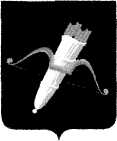 РОССИЙСКАЯ ФЕДЕРАЦИЯАДМИНИСТРАЦИЯ  ГОРОДА АЧИНСКА КРАСНОЯРСКОГО КРАЯ         П О С Т А Н О В Л Е Н И Е25.10.2013 				       г. Ачинск                     	 		364-пВ соответствии со статьей 179 Бюджетного кодекса Российской Федерации (в редакции Федерального закона от 07.05.2013 № 104-ФЗ), постановления Администрации города Ачинска от 30.08.2013 № 297-п «Об утверждении перечня муниципальных программ города Ачинска», постановления Администрации города Ачинска от 02.09.2013 № 299-п «Об утверждении Порядка принятия решений о разработке муниципальных программ города Ачинска, их формировании и реализации», руководствуясь статьями 46, 49 Устава города Ачинска,ПОСТАНОВЛЯЮ:1. Утвердить муниципальную программу города Ачинска «Развитие культуры на 2014-2016 годы»2. Контроль исполнения постановления возложить на заместителя Главы Администрации города Ачинска Степанову Л.В.3. Опубликовать постановление в газете «Ачинская газета» и разместить его на официальном сайте: //www.adm-achinsk.ru.4. Постановление вступает в силу в день, следующий за днём его официального опубликования и распространяет свое действие с 01 января 2014 года.Глава Администрации города Ачинска				         В.И. АникеевПриложение к постановлению Администрации города Ачинскаот 25.10.2013 № 364-пМуниципальная программа города Ачинска «Развитие культуры на 2014 – 2016 годы» 1. Паспорт муниципальной программы 2. Характеристика текущего состояния сферы культуры города Ачинска с указанием основных показателей социально-экономического развития города и анализ социальных, финансово-экономических и прочих рисков реализации программы	Город Ачинск обладает богатым культурным потенциалом, обеспечивающим населению широкий доступ к культурным ценностям, информации и знаниям. Услуги населению оказывают библиотеки, учреждения музейного, культурно-досугового типа. Образовательные учреждения в области культуры обеспечивают предоставление жителям города дополнительного образования детей.Сеть муниципальных бюджетных учреждений культуры и образования в сфере культуры представлена следующими учреждениями (8 учреждений): - муниципальное бюджетное учреждение культуры «Ачинская городская централизованная библиотечная система», включающая в себя 12 библиотек (центральная городская библиотека им. А.С. Пушкина, центральная детская библиотека им. А.П. Гайдара,  9 филиалов – библиотек и юношеская библиотеки); - 2 учреждения культурно - досугового типа: муниципальное бюджетное учреждение культуры «Городской Дворец культуры» и муниципальное бюджетное учреждение «Культурно – досуговый центр «Виктория»;- 2 учреждения музейного типа: муниципальное бюджетное учреждение культуры «Ачинский краеведческий музей им. Д.С. Каргаполова» и муниципальное бюджетное учреждение культуры «Ачинский музейно-выставочный центр»; - 3 школы: муниципальное бюджетное образовательное учреждение дополнительного образования детей «Ачинская детская музыкальная                 школа № 1», муниципальное бюджетное учреждение дополнительного образования «Ачинская детская музыкальная школа № 2» и муниципальное бюджетное образовательное учреждение дополнительного образования детей «Ачинская детская художественная школа имени А.М. Знака».Старейшими учреждениями культуры в городе и крае являются Ачинский краеведческий музей  им. Д.С. Каргаполова и  Центральная библиотека им. А.С. Пушкина  (образованы  в 1887 году).	В городе 6 коллективов имеющих почетные звания: Народный духовой оркестр городского Дворца культуры, Народный театр кукол «Сказка», Народный ансамбль «Русская песня» и 3 образцовых хореографический коллектива: образцовый ансамбль эстрадного танца «Современник», образцовый хореографический ансамбль «Сибирочка» и образцовый ансамбль бального танца «Элегия».Общая численность работающих в отрасли «культура» составляет 347 человек, из них 248 специалистов. Кроме муниципальных бюджетных учреждений на территории города услуги в области культуры оказывает Красноярское государственное бюджетное учреждение культуры Ачинский драматический театр, частный комплекс «Эдем – кинорай» с 2 кинозалами и частные досуговые (развлекательные) комплексы. Вместе с тем обеспеченность жителей города услугами учреждений культуры и образовательных учреждений в области культуры не в полной мере соответствует нормативам, рекомендованным распоряжением Правительства Российской Федерации от 03.07.1996 № 1063-р «О социальных нормативах и нормах». Идеологические и социально-экономические трансформации российского общества последних десятилетий наложили свой отпечаток на культуру города, которая, преодолев неблагоприятные последствия глубокого кризиса, накопила положительный опыт адаптации к новым рыночным условиям. При возрастающей конкуренции между традиционными предложениями учреждений культуры и коммерческих организаций досуга, развитии новых видов социальных услуг и электронных способов получения информации культура как отрасль сохранила статус государствообразующего социально-культурного института и подтвердила свой авторитет и популярность у населения города. Удельный вес населения, участвующего в платных культурно-досуговых мероприятиях, проводимых муниципальными учреждениями культуры, в 2012 году составил 161,3%   (176 156 чел.).На территории города Ачинска насчитывается 46 объектов культурного наследия муниципальной формы собственности, из них 2 объекта культурного наследия федерального значения, 44 – регионального значения. 5 объектов культурного наследия являются  выявленными, подлежащими государственной охране, и объектами, представляющими собой историко-культурную ценность.Среди памятников истории и культуры, принятых на государственную охрану, представляют ценность с точки зрения архитектуры и градостроительства 33, с точки зрения истории – 12, с точки зрения археологии – 1.В условиях глобализации и социальных преобразований существует опасность разрушения механизмов культурной преемственности, размывания и утраты культурной и национальной идентичности, смещения в системе ценностных ориентаций общественного сознания в сторону культурных суррогатов. Решение задачи обеспечения устойчивости российской государственности, осознания национальной идентичности невозможно без обращения к истокам традиционной народной культуры. Поддержке традиционных форм народного художественного творчества в городе способствует проведение фестивалей, конкурсов, выставок декоративно-прикладного искусства, мастер-классов, творческих мастерских, оснащение учреждений культуры музыкальными инструментами, костюмами, специальным оборудованием.  Важную роль в сохранении культурного наследия играют библиотеки и музеи, в которых собраны накопленные человечеством знания, образцы и ценности мировой, национальной и местной материальной и духовной культуры. Основной объем библиотечных услуг населению города оказывают общедоступные библиотеки, услугами которых пользуются 41,13% населения (44 921 житель). Количество посетителей библиотек муниципального бюджетного учреждения культуры «Ачинская городская централизованная библиотечная система» ежегодно растет. Вместе с тем, информационные ресурсы общедоступных библиотек города не в полной мере соответствуют информационным, культурным запросам пользователей. Обновление библиотечных фондов идет медленными темпами, доля морально устаревшей и ветхой  литературы составляет до 40%. В 2012 году фонды библиотек города обновились на 2,8% при нормативе, рекомендуемом Международной федерацией библиотечных ассоциаций и учреждений (ИФЛА), – 5%. Ачинский краеведческий музей им. Д.С. Каргаполова  и Ачинский музейно-выставочный центр ведут активную просветительскую работу с населением города различных возрастных групп. По итогам 2012 года доля представленных (во всех формах) зрителю музейных  предметов в общем количестве музейных предметов основного фонда  составляет  18,5%.  В числе основных проблем учреждений музейного типа города следует назвать недостаточность экспозиционно-выставочных площадей и площадей под хранение фондов, недостаточность  средств на комплектование фондов и реставрационные работы. Архивный фонд Российской Федерации – исторически сложившаяся и постоянно пополняющаяся совокупность архивных документов, отражающих материальную и духовную жизнь общества, имеющих историческое, научное, социальное, экономическое, политическое и культурное значение, являющихся неотъемлемой частью историко-культурного наследия народов Российской Федерации, относящихся к информационным ресурсам и подлежащих постоянному хранению.  В состав Архивного фонда РФ включены все документы, представляющие ценность для общества независимо от формы собственности.Документы Архивного фонда Российской Федерации и другие архивные документы (далее – архивные документы), хранящиеся в муниципальном казенном учреждении «Архив города Ачинска», отражают духовную жизнь населения города, имеют большое социальное, историческое и культурное значение, активно используются в культурной и научной жизни.Архивы недостаточно собрать – не менее важно обеспечить их сохранность. Их утрата или повреждение может привести к невосполнимой потере ценной информации.Система мер по обеспечению сохранности документов включает в себя следующие мероприятия: комплекс мер по организации хранения, предусматривающий создание материально-технической базы хранения документов (здания и помещения хранилищ, средства охраны и безопасности хранения, средства климатического контроля, средства копирования и восстановления поврежденных материалов и др.), а также комплекс мер по созданию и соблюдению режима хранения документов (температурно-влажностный, световой, санитарно-гигиенический, охранный).Созданная в последние десятилетия инфраструктура архива города в целом позволяет обеспечивать сохранность документов. Вместе с тем не в полной мере поддерживается организация хранения архивных документов, хранящиеся в муниципальном казенном учреждении «Архив города Ачинска» (далее – Архив).  На основании акта государственной приемочной комиссии о приемке законченного строительством объекта в эксплуатацию в декабре 1997 года принят объект «Реконструкция недостроенного здания АТС под отделение «Милиция и Госархив»». На 2014 год запланированы работы по обследованию технического состояния строительных конструкций нежилого здания и проектные работы по устройству шатровой крыши административного здания, с целью устранения сезонной течи кровли и обеспечения сохранности архивных документов,  не допущения безвозвратной гибели документов Архивного фонда,  представляющих историческую ценность.Кроме того, возрастающие потребности общества в ретроспективной информации ставят перед архивом города новые задачи, решение которых  лежит в плоскости развития информационных технологий.Информатизация предусматривает создание электронных описей в Архиве, что позволяет сохранить затухающие тексты и сделать их доступными для пользователей. С 2013 года в Архиве начата работа по переводу описей дел постоянного срока хранения, хранящихся в Архиве, в электронный формат программного комплекса «Архивный фонд» (версия 4.3) посредством ручного ввода сведений о включенных в них единиц хранения в соответствующий раздел ПК «АФ 4.3».На расширение возможностей использования документов направлены мероприятия по  созданию единой информационной среды взаимодействия между архивами края и пользователями. Оцифровка информационно-поисковых справочников, проведение мероприятий в on-line режиме позволят не только увеличить число пользователей архивными документами, но и существенно сократить затраты на получение ими необходимой информации. Наиболее массовыми учреждениями культуры в городе, обеспечивающими досуг населения, условия для развития народного творчества и самодеятельного искусства, социально-культурных инициатив населения, являются учреждения культурно-досугового типа. Число участников клубных формирований на 1 тыс. человек населения составляет 2,8 человек. Город Ачинск является местом реализации не только городских мероприятий, но и мероприятий зонального, регионального, краевого и всероссийского уровня – зональный фестиваль хоровой музыки, открытый турнир по спортивным бальным танцам на Кубок Главы города Ачинска, региональный фестиваль детского художественного творчества «Синяя птица», краевые проекты «Культурно – образовательный маршрут «Енисейский экспресс» и «Ачинский фестиваль камерной музыки «Айдашинская лира», краевой фестиваль отечественного кино имени М. Ладыниной, Всероссийский конкурс – лаборатория детских театральных коллективов «Дети играют для детей».Ачинские творческие коллективы и ученики музыкальных и художественной школ успешно участвуют в фестивалях и конкурсах на региональных, краевых, всероссийских и международных уровнях, что способствует созданию устойчивого образа города как территории культурных традиций и творческих инноваций. Восполнение и развитие кадрового ресурса отрасли, обеспечение прав граждан на образование является одним из приоритетных направлений культурной политики края и города. Сложившаяся система поиска, поддержки и сопровождения детей, одаренных в области культуры и искусства, направлена на развитие их творческого потенциала, а также профессиональное самоопределение в сфере музыкального и изобразительного искусства. Число учащихся детских музыкальных и художественной школ к численности учащихся общеобразовательных школ в городе (процент охвата) составляет 3,7%.                     Значительные усилия направляются на укрепление материально-технической базы учреждений дополнительного образования детей в области культуры. Серьезной проблемой продолжает оставаться дефицит кадров, что обусловлено низкой заработной платой и социальной незащищенностью творческих работников и работников культуры.  Несоответствие кадрового потенциала уровню возникающих проблем в отрасли приводит к низкому уровню развития инновационной и экспериментальной деятельности, слабому учету учреждениями культуры актуальных социально-культурных процессов, досуговых предпочтений и ценностных ориентаций различных категорий населения.С целью формирования современной информационной                                          и телекоммуникационной инфраструктуры в сфере культуры библиотеки                      и музеи города оснащаются компьютерной техникой и программным обеспечением, подключены  к сети Интернет. Значительные средства в городе направляются на проведение текущих и капитальных ремонтов учреждений культуры и учреждений дополнительного образования в области культуры, устранение предписаний контрольно-надзорных органов, улучшение материально-технической базы учреждений.  Материально-техническая база учреждений культуры                                       и образовательных учреждений в области культуры города характеризуется высокой степенью износа. Требуется оснащение учреждений современным оборудованием, средствами охранной и пожарной безопасности, компьютерной техникой, музыкальными инструментами, автотранспортом. Разнообразие и качество оказываемых услуг и производимого культурного продукта в связи с низкой ресурсной обеспеченностью учреждений культуры отстают от требований населения и стандартов, обеспечивающих привлекательность города Ачинска как места постоянного жительства.В целях преодоления сложившихся в сфере культуры города противоречий необходимо сосредоточить усилия на повышении доступности, качества и обеспечении многообразия культурных услуг, продолжить модернизацию и развитие существующей инфраструктуры, внедрение информационных технологий, укрепление кадрового потенциала отрасли, формирование положительного образа города в крае, стране и за рубежом, исходя из критериев наиболее полного удовлетворения потребностей населения, сохранения и приумножения культурного потенциала города. Успешность и эффективность реализации программы зависит от внешних и внутренних факторов. В числе рисков, которые могут создать препятствия для достижения заявленной в программе цели, следует отметить следующие.Финансовые риски – значительное снижение доходов бюджета повлечет снижение уровня бюджетного финансирования отрасли «культура», что вызовет сокращение или прекращение программных мероприятий и недостижение целевых значений по ряду показателей (индикаторов) реализации программы.Административные и кадровые риски – неэффективное управление программой, дефицит высококвалифицированных кадров в отрасли «культура» может привести к нарушению планируемых сроков реализации программы, невыполнению ее цели и задач, недостижению плановых значений показателей, снижению эффективности работы учреждений культуры и качества предоставляемых услуг. Правовые риски – изменение федерального законодательства, отсутствие необходимых нормативных правовых актов на региональном и местном уровне может привести к увеличению планируемых сроков или изменению условий реализации мероприятий программы.Ограничению вышеуказанных рисков будет способствовать определение приоритетов для первоочередного финансирования, ежегодное уточнение объемов финансовых средств, предусмотренных на реализацию мероприятий программы, формирование эффективной системы управления  и контроля за реализацией программы, обеспечение притока высококвалифицированных кадров, переподготовки и повышения квалификации работников.3.   Приоритеты и цели социально-экономического развития в сфере культуры города Ачинска, описание основных целей и задач программы, прогноз развития сферы культуры города АчинскаПриоритеты и цели социально-экономического развития в сфере культуры города Ачинска определены в соответствии со следующими стратегическими документами и нормативными правовыми актами Российской Федерации и Красноярского края:Закон Российской Федерации от 09.10.1992 № 3612-1 «Основы законодательства Российской Федерации о культуре»;Концепция долгосрочного социально-экономического развития Российской Федерации на период до 2020 года (утверждена распоряжением Правительства Российской Федерации от 17.11.2008 № 1662-р);Стратегия инновационного развития Российской Федерации на период до 2020 года (утверждена распоряжением Правительства Российской Федерации от 08.12.2011 № 2227-р);Стратегия развития информационного общества в Российской Федерации (утверждена Президентом Российской Федерации 07.02.2008 № Пр-212);Национальная стратегия действий в интересах детей на                                  2012 - 2017 годы (утверждена Указом Президента Российской Федерации от                       01.06.2012 № 761);Основные направления государственной политики по развитию сферы культуры в Российской Федерации до 2015 года (согласованы Правительством Российской Федерации от 01.06.2006 № МФ-П44-2462);План мероприятий («дорожная карта») «Изменения в отраслях социальной сферы, направленные на повышение эффективности сферы культуры» (утвержден распоряжением Правительства Российской Федерации от 28.12.2012 № 2606-р); Концепция сохранения и развития нематериального культурного наследия народов Российской Федерации на 2009 - 2015 годы (утверждена приказом Министерства культуры Российской Федерации от 17.12.2008 № 267);Концепция развития образования в сфере культуры и искусства                       в Российской Федерации на 2008 - 2015 годы (одобрена распоряжением Правительства Российской Федерации от 25.08.2008 № 1244-р);Стратегия социально-экономического развития Сибири до 2020 года (утверждена распоряжением Правительства Российской Федерации от          05.07.2010 № 1120-р);Закон Красноярского края от 28.06.2007 № 2-190 «О культуре»;Основные направления стратегии культурной политики Красноярского края на 2009 - 2020 годы (утверждены постановлением Правительства Красноярского края от 20.01.2009 № 24-п);План мероприятий («дорожная карта») «Изменения в отраслях социальной сферы, направленные на повышение эффективности сферы культуры Красноярского края» (утвержден распоряжением Губернатора Красноярского края от 25.02.2013 № 58-рг).Реализация программы будет осуществляться в соответствии со следующими основными приоритетами:	- обеспечение максимальной доступности культурных ценностей для населения города, повышение качества и разнообразия культурных услуг,                  в том числе: 	создание открытого культурного пространства города (развитие, выставочной, фестивальной деятельности и др.);создание виртуального культурного пространства города (оснащение учреждений культуры современным программно-аппаратным комплексом, создание инфраструктуры, обеспечивающей доступ населения к электронным фондам музеев и библиотек города);создание благоприятных условий для творческой самореализации граждан, получения художественного образования и приобщения к культуре и искусству всех групп населения;активизация просветительской деятельности учреждений культуры (гражданско-патриотическое просвещение, культурно-историческое                        и художественно-эстетическое воспитание, повышение правовой культуры, популяризация научной и инновационной деятельности и др.);развитие системы дополнительного образования детей в области культуры в учреждениях дополнительного образования детей, повышение социального статуса работников культуры, в том числе путём повышения уровня оплаты их труда;формирование нормативно-правовой базы культурной политики города, обеспечивающей рост и развитие отрасли; инновационное развитие учреждений культуры и образовательных учреждений в области культуры, в том числе путем внедрения информационных и телекоммуникационных технологий, использования новых форм организации культурной деятельности;- сохранение, популяризация и эффективное использование культурного наследия города, в том числе:сохранение и пополнение библиотечного, музейного, архивного, фондов города;возрождение и развитие народных художественных ремесел, декоративно-прикладного творчества, поддержка фольклорных коллективов;обеспечение сохранности объектов культурного наследия, введение их в экономический и культурный оборот;- создание устойчивого культурного образа города как территории культурных традиций и творческих инноваций, интеграция в краевой, общероссийский и мировой культурный процесс, в том числе:обеспечение доступности лучших образцов отечественного                              и зарубежного профессионального искусства для населения города, в том числе путём реализации межрегиональных, всероссийских, международных культурных проектов на территории города, привлечения к ним творческих деятелей, коллективов, экспертов из других регионов России и зарубежных стран;продвижение культуры города за его пределами в форме участия в конкурсах, выставках и фестивалях в крае, России и за рубежом;использование современных информационных технологий для формирования образа города как культурного центра Красноярского края;- развитие инфраструктуры отрасли «культура», в том числе:капитальный ремонт и реконструкция, техническая и технологическая модернизация учреждений культуры и образовательных учреждений в области культуры города.В соответствии с основными приоритетами целью программы является создание условий для развития и реализации культурного и духовного потенциала населения города Ачинска.Для достижения данной цели должны быть решены следующие задачи.Задача 1. Сохранение и эффективное использование культурного наследия города Ачинска.	Задача 2. Обеспечение доступа населения города Ачинска к культурным благам и участию в культурной  жизни.	Задача 3. Развитие системы дополнительного образования детей в области культуры и искусства.Задача 4. Создание условий для устойчивого развития отрасли «культура» в городе Ачинске.Реализация программы позволит расширить доступ населения                         к культурным ценностям, обеспечит поддержку всех форм творческой самореализации личности, широкое вовлечение граждан в культурную деятельность, активизирует процессы интеграции города в общероссийское               и мировое культурное пространство, создаст условия для дальнейшей модернизации деятельности муниципальных учреждений культуры и образовательных учреждений в области культуры, Архива.4. Механизм реализации отдельных мероприятий программы Решение задач программы достигается реализацией подпрограмм, реализация отдельных мероприятий не предусмотрена.Организационные, экономические и правовые механизмы, необходимые для эффективной реализации мероприятий подпрограмм; последовательность выполнения мероприятий подпрограмм; муниципальных услуг представлены в подпрограммах программы.5. Прогноз конечных результатов программы, характеризующих целевое состояние (изменение состояния) уровня и качества жизни населения, социальной сферы, экономики, степени реализации других общественно значимых интересов и потребностей в сфере культуры на территории города АчинскаВ результате своевременной и в полном объеме реализации программы: удельный вес населения, участвующего в платных культурно-досуговых мероприятиях, проводимых муниципальными учреждениями культуры возрастет со 163,13% в 2013 году до 170,24% в 2016 году;среднее число книговыдач в расчёте на 1 тыс. человек населения возрастет со 9737 экземпляров в 2013 году до 9740 экземпляров в 2016 году; контингент обучающихся в течение учебного года в учреждениях дополнительного образования детей в области культуры будет сохраняться на уровне 98,58%; 	доля оцифрованных заголовков единиц хранения, переведенных в электронный формат программного комплекса «Архивный фонд» (создание электронных описей), в общем количестве дел, хранящихся в МКУ «Архив г. Ачинска», в 2015 году составит 100% .6. Перечень подпрограммс указанием сроков их реализации и ожидаемых результатовДля достижения цели и решения задач программы предполагается реализация пятит подпрограмм. Подпрограмма 1. «Сохранение культурного наследия».Сроки реализации подпрограммы: 2014 - 2016 годы.Ожидаемые результаты:создание условий, обеспечивающих сохранность объектов культурного наследия, их рациональное использование и интеграцию в социально-экономическую и культурную жизнь города; формирование предпосылок для развития сферы культурного туризма, роста инвестиционной привлекательности города; обеспечение прав населения города на свободный доступ к информации, культурным ценностям; повышение уровня комплектования библиотечных и музейных фондов; повышение качества и доступности библиотечных и музейных услуг;расширение разнообразия библиотечных и музейных услуг;рост востребованности услуг библиотек и музеев у населения города.Подпрограмма 1. «Сохранение культурного наследия» представлена в приложении № 6 к программе.Подпрограмма 2. «Развитие архивного дела в городе Ачинске». Сроки реализации подпрограммы: 2014 - 2016 годы.Ожидаемые результаты:обеспечение сохранности архивных документов, формирование на их основе автоматизированных информационных ресурсов, способствующих расширению доступа к архивной информации широкого круга пользователей 
и обеспечению их законных прав и интересов на получение ретроспективной информации.Подпрограмма 2. «Развитие архивного дела в городе Ачинске» представлена в приложении № 7 к программе. Подпрограмма 3. «Организация досуга и поддержка народного творчества». Сроки реализации подпрограммы: 2014 - 2016 годы.Ожидаемые результаты:развитие исполнительского мастерства;повышение качества и доступности услуг культурно-досуговых учреждений;сохранение традиционной народной культуры, содействие сохранению        и развитию народных художественных промыслов и ремесел;повышение качества и доступности культурно-досуговых услуг;рост вовлеченности всех групп населения в активную творческую и досуговую деятельность;повышение уровня проведения культурных мероприятий;развитие межрегионального и международного сотрудничества в сфере культуры.Подпрограмма 3. «Организация досуга и поддержка народного творчества» представлена в приложении № 8 к программе.Подпрограмма 4. «Развитие системы дополнительного образования детей в области культуры и искусства». Сроки реализации подпрограммы: 2014 - 2016 годы.Ожидаемые результаты:сохранение и развитие эффективной системы дополнительного образования детей в области культуры;выявление художественно-одаренных детей и создание наиболее благоприятных условий для совершенствования их таланта;обеспечение необходимых условий для личностного развития, профессионального самоопределения и творческого труда детей и молодежи;адаптация детей к жизни в обществе и формирование общей культуры;подготовка учащихся к поступлению в средние или высшие учебные заведения по профилю.Подпрограмма 4. «Развитие системы дополнительного образования детей в области культуры и искусства» представлена в приложении № 9 к программе.Подпрограмма 5. «Обеспечение условий реализации государственной программы и прочие мероприятия».Сроки реализации подпрограммы: 2014 - 2016 годы.Ожидаемые результаты:создание условий для развития творческих способностей детей, подростков и молодежи с целью их последующей реализации в профессиональной деятельности;обеспечение эффективного управления кадровыми ресурсами в отрасли «культура»;повышение профессионального уровня работников, укрепление кадрового потенциала; создание условий для привлечения в отрасль «культура» высококвалифицированных кадров, в том числе молодых специалистов;повышение социального статуса и престижа творческих работников               и работников культуры;сохранение и непрерывное воспроизводство творческого потенциала города посредством поддержки одаренных детей;расширение использования современных информационно-коммуникационных технологий и электронных продуктов в отрасли «культура», развитие информационных ресурсов;улучшение сохранности музейных и библиотечных фондов;увеличение количества учреждений культуры и образовательных учреждений в области культуры, находящихся в удовлетворительном состоянии;укрепление материально-технической базы учреждений культуры                      и образовательных учреждений в области культуры, в том числе обеспечение безопасного и комфортного пребывания посетителей;повышение качества и доступности муниципальных услуг, оказываемых в сфере культуры;формирование необходимой нормативно-правовой базы, направленной на развитие отрасли «культура»;повышение эффективности управления отраслью «культура», расходования бюджетных расходов, внедрение современных подходов бюджетного планирования;создание эффективной системы управления реализацией программы, реализация в полном объеме мероприятий программы, достижение ее целей и задач;создание необходимых условий для активизации инновационной                           и инвестиционной деятельности в сфере культуры.Подпрограмма 4. «Обеспечение условий реализации государственной программы и прочие мероприятия» представлена в приложении № 10 к программе.7. Информация о распределении планируемых расходов по отдельным мероприятиям программы, подпрограммам		Распределение планируемых расходов в рамках подпрограмм Программы осуществляется по следующим направлениям:предоставление услуг (выполнение работ) муниципальными бюджетными учреждениями культуры библиотечного и музейного типа;комплектование библиотечных фондов муниципального бюджетного учреждения культуры «Ачинская городская централизованная библиотечная система»; модернизация материально-технической базы муниципального казенного учреждения «Архив города Ачинска», включая проведение капитального ремонта, приобретение специального оборудования, для создания нормативных условий хранения документов;перевод архивных фондов муниципального казенного учреждения «Архив города Ачинска» в электронную форму;оцифровка (перевод в электронный формат программного комплекса «Архивный фонд») описей дел архива;обеспечение деятельности (оказание услуг) муниципального казенного учреждения «Архив города Ачинска»;предоставление услуг (выполнение работ) муниципальными бюджетными учреждениями культурно-досугового типа;реализация социокультурных проектов муниципальными учреждениями культуры и образовательными учреждениями в области культуры при финансовой поддержке министерства культуры Красноярского края;проведение крупномасштабных мероприятий городского, краевого, регионального, межрегионального, всероссийского и международного уровня;предоставление услуг (выполнение работ) муниципальными бюджетными образовательными учреждениями дополнительного образования детей в области культуры;мероприятия по поддержке детей и молодежи, одаренных в области культуры и искусства;оснащение муниципальных бюджетных учреждений культуры библиотечного и музейного типа специальным оборудованием, мебелью, автотранспортом, компьютерной техникой, программным обеспечением;осуществление инвестиций в строительство объектов инфраструктуры отрасли «культура»;предоставление бюджетам муниципальных образований края субсидий на софинансирование расходных обязательств муниципальных образований края по развитию учреждений культуры; выполнение функций по разработке и реализации основных направлений культурной политики города Ачинска, нормативно-правовому регулированию в отрасли «культура».Распределение планируемых расходов по подпрограммам с указанием главных распорядителей средств местного бюджета, а также по годам реализации программы приведено в приложении № 3 к Программе.8. Информация о ресурсном обеспечении и прогнозной оценке расходов на реализацию целей программыИнформация о ресурсном обеспечении и прогнозной оценке расходов на реализацию целей Программы с учетом источников финансирования, в том числе средств краевого и федерального бюджета приведена в приложении  № 4 к Программе.9. Прогноз сводных показателей муниципальных заданий, в случае оказания муниципальными бюджетными учреждениями муниципальных услуг юридическим и (или) физическим лицам, выполнения работВ рамках реализации Программы планируется оказание муниципальными бюджетными учреждениями культуры и муниципальными бюджетными учреждениями дополнительного образования детей в области культуры следующих муниципальных услуг (выполнение работ), в соответствии с решением Ачинского городского Совета депутатов от 19.11.2010 № 11-84р (в ред. от 29.03.2013) «Об утверждении перечня муниципальных услуг, предоставляемых органами местного самоуправления и подведомственными им учреждениями»:предоставление доступа к справочно-поисковому аппарату библиотек, базам данных библиотек;предоставление информации о времени и месте театральных представлений, филармонических и эстрадных концертов и гастрольных мероприятий театров и филармоний, киносеансов, городских культурно-массовых мероприятий, анонсы данных мероприятий;предоставление информации об организации дополнительного образования детей муниципальными образовательными учреждениями дополнительного образования детей в области культуры;предоставление доступа к оцифрованным изданиям, хранящимся в библиотеках, в том числе из фонда редких книг, с учетом соблюдения требований законодательства Российской Федерации об авторских и смежных правах;предоставление информации об образовательных программах и учебных планах, рабочих программах учебных курсов, предметов, дисциплин (модулей) годовых календарных учебных графиках, реализуемых муниципальными образовательными учреждениями дополнительного образования детей в области культуры;предоставление информации о зачислении в муниципальные образовательные учреждения дополнительного образования детей в области культуры;организация деятельности клубов и объединений, обучение в коллективах;организация и проведение культурно-досуговых мероприятий;обеспечение доступа населения к культурно-историческим ценностям;обеспечению условий сохранности, безопасности, пополнения и возможности изучения музейного фонда;библиотечное обслуживание на территории г. Ачинска, комплектование и обеспечение сохранности библиотечных фондов, выдача во временное пользование документов из фондов муниципальных библиотек;предоставление дополнительного образования по программам художественно-эстетической направленности;предоставление дополнительного образования по программам художественно-эстетической направленности в сфере музыкального искусства;предоставление услуг по театральному обслуживанию;предоставление услуг духового оркестра;предоставление информации об объектах культурного наследия  местного значения, включенных в единый государственный реестр объектов культурного наследия (памятников истории и культуры) народов Российской Федерации, находящихся на территории муниципального образования.Прогноз сводных показателей муниципальных заданий приведен в приложении № 5 к Программе.                    Приложение № 1                     к паспорту муниципальной программы                                                        города Ачинска «Развитие культуры                      на 2014-2016 годы»Перечень целевых показателей и показателей результативности программы с расшифровкой плановых значений по годам ее реализации                    Приложение № 2                     к паспорту муниципальной программы                                                        города Ачинска «Развитие культуры                     на 2014-2016 годы»Значения целевых показателей на долгосрочный период                      Приложение № 3                                                                           						           к муниципальной программе                                                                  								 города Ачинска «Развитие культуры                                                                                                                                                на 2014-2016 годы»Информация о распределении планируемых расходов по отдельным мероприятиям программы, подпрограммам муниципальной программы города Ачинска                      Приложение № 4                                                                                                                                               к муниципальной программе                                                                                                                                                города Ачинска «Развитие культуры                                                                                                                                                на 2014-2016 годы»Информация о ресурсном обеспечении и прогнозной оценке расходов на реализациюцелей муниципальной программы города Ачинска с учетом источников финансирования, в том числе по уровням бюджетной системы* Учитываются средства федерального и краевого бюджетов, поступившие в виде межбюджетных трансфертов в местный бюджет.                      Приложение № 5                                                                                                                                               к муниципальной программе                                                                                                                                                города Ачинска «Развитие культуры                                                                                                                                                на 2014-2016 годы»Прогноз сводных показателей муниципальных заданий                                                                 Приложение № 6                                                                 к муниципальной программе                                                                  города Ачинска «Развитие культуры                                                                  на 2014-2016 годы»Подпрограмма 1 «Сохранение культурного наследия», реализуемая в рамках муниципальной программы города Ачинска «Развитие культуры на 2014 – 2016 годы»1. Паспорт подпрограммы 2.Основные разделы подпрограммы2.1. Постановка общегородской проблемы и обоснование необходимости разработки подпрограммыПодпрограмма направлена на решение задачи «Сохранение                             и эффективное использование культурного наследия города Ачинска» Программы.Сохранение культурного наследия является одним из приоритетных направлений развития культуры, так как свободный доступ к культурным ценностям позволяет человеку становиться духовно-развитой, высоконравственной, творческой личностью. Культурное наследие как способ отношений прошлого с настоящим и будущим (через передачу совокупного духовного опыта человечества новым поколениям) выполняет               в современном обществе множество функций, обеспечивая тем самым его устойчивое развитие. Утрата культурных ценностей неизбежно отражается на всех областях жизни нынешнего и будущих поколений, ведет к духовному оскудению общества, разрывам исторической памяти. Объекты культурного наследия обладают уникальным, постоянно накапливающимся историко-культурным потенциалом, являются одной из основ укрепления единого культурного пространства страны как фактора сохранения ее государственной целостности, преодоления изоляционистских                 и сепаратистских тенденций. Современное понимание сохранения объектов культурного наследия – это не только предотвращение их материального разрушения или утраты, но                      и деятельность, предполагающая включение памятников истории и культуры (выявленных объектов культурного наследия) в социально-экономический контекст.В настоящее время на территории города Ачинска насчитывается               46 объектов культурного наследия муниципальной формы собственности, из них 2 объекта культурного наследия федерального значения, 44 – регионального значения. 5 объектов культурного наследия являются  выявленными, подлежащими государственной охране, и объектами, представляющими собой историко-культурную ценность.Среди памятников истории и культуры, принятых на государственную охрану, представляют ценность с точки зрения архитектуры                                  и градостроительства 33, с точки зрения истории – 12, с точки зрения археологии – 1.2.1.1. Развитие библиотечного дела	Библиотеки являются ключевым звеном в создании единого информационного и культурного пространства города, обеспечивая населению свободный и оперативный доступ к информации, приобщая к ценностям российской и мировой культуры, практическим и фундаментальным знаниям, сохраняя национальное культурное наследие.       Библиотечное обслуживание населения г. Ачинска осуществляет муниципальное бюджетное учреждение культуры «Ачинская городская библиотечная система», в которую входит 12 филиалов библиотек (Центральная библиотека имени А.С. Пушкина, центральная детская библиотека имени А.П. Гайдара, юношеская библиотека и 9 библиотек-филиалов).           Охват обслуживанием населения общедоступными библиотеками составляет 41%, совокупный книжный фонд библиотек города  насчитывает  314 580 единиц хранения  или 2,9 экземпляра в расчете на одного жителя города.      В библиотеках г. Ачинска имеются ценные коллекции редких                                 и старопечатных книг, хранящих историческую память и обеспечивающих преемственность культурно-исторического развития. Например, общий фонд редких книг составляет более 1500 единиц хранения, включая    старопечатные издания XVII - XIX веков, краеведческие издания, являющиеся печатной летописью города.        Одним из приоритетных направлений деятельности библиотек является развитие информационно-библиотечных услуг на основе современных технологий: увеличивается количество автоматизированных рабочих мест для читателей, создаются собственные электронные базы данных, пользователям предоставляются новые виды библиотечных услуг, в том числе  виртуальные справочные службы и другое. Работа библиотек направлена на совершенствование деятельности, обоснование их современного статуса и функций, места и роли в современном обществе, сотрудничество и методическую помощь библиотекам всех систем и ведомств города.		Развивается культурно-досуговая и просветительская деятельность библиотек. Они  востребованы как многофункциональные культурные центры досуга, где значительное место отводится возрождению традиций семейного досуга, продвижению книги и чтения, развитию национального краеведения, популяризации истории и культуры края. Одним из принципов организации библиотечного обслуживания является дифференцированный подход к пользователям. Особое внимание уделяется работе с детьми и молодежью, направленной на формирование                                 и удовлетворение потребностей в интеллектуальном и духовном росте, приобщению их к чтению, к мировой и национальной культуре. Около 97% детей, проживающих в городе, пользуется услугами библиотек. Ежегодно число посещений детских библиотек составляет более 136 тыс. человек, детям выдается более  435 тыс. книг в год.  На базе Ачинской городской центральной библиотеки имени А.С. Пушкина открыт краевой народный университет «Активное долголетие», преобладающий возраст слушателей которого составляет  65-75 лет, работает национально-краеведческий отдел, цель которого  воспитание толерантности, приобщение граждан с раннего возраста к историко-культурному наследию народов, проживающих на территории г. АчинскаС целью обеспечения конституционных прав людей с ограниченными возможностями на доступ к информации, создания условий для развития их творческого потенциала и повышения качества жизни городские  библиотеки оборудуются пандусами, организовано обслуживание на дому.Все библиотеки подключены к сети Интернет.Вместе с тем, в развитии библиотечного дела края существует ряд проблем.Удаленность Центральной библиотеки имени А.С. Пушкина от центра города.Материально-техническая база библиотек города не соответствует  возрастающим потребностям населения в качественных библиотечных услугах. Значительное число общедоступных библиотек размещается                                           в приспособленных помещениях, сохраняется потребность в оснащении транспортными средствами для организации внестационарного обслуживания населения (многие районы остаются без библиотечного обслуживания                п. Мазуль, М-Ивановка, п. Солнечный, Ачинск-1, микрорайоны Авиаторов 7-Б, 1, 2, 6, 8, Сибгородок), специальным оборудованием, проведении капитальных ремонтов, мероприятий по обеспечению безопасности библиотечных фондов                               и посетителей (отсутствие системы безопасности и устойчивого функционирования приточно-вытяжной вентиляции), недостаток библиотечного оборудования и площадей для обслуживания. Капитальный ремонт требуется в пяти библиотеках-филиалах.Несмотря на принимаемые в городе меры, ситуация с комплектованием фондов библиотек, по-прежнему остается достаточно сложной. В среднем в год на комплектование фондов выделяется 578, 9 тыс. рублей из средств местного бюджета 88,8 тыс. из краевого и 64 тыс. руб. из федерального, что позволяет обновить библиотечные фонды в среднем на 3150 экземпляров ежегодно. В Российской Федерации ежегодно издается более 100 тысяч наименований книг, количество зарегистрированных названий электронных изданий составляет более 15 тысяч, таким образом, большинство изданий остается недоступно населению города. Для того чтобы библиотеки могли эффективно осуществлять свои социальные функции, необходима целенаправленная и планомерная работа по комплектованию фондов.Решение задачи формирования единого информационного и культурного пространства в крае сдерживается недостаточным уровнем оснащенности библиотек современным компьютерным оборудованием и программным обеспечением, низкой скоростью доступа к сети Интернет.Успешное развитие библиотечного дела зависит от профессионального уровня специалистов, работающих в библиотеках. Вместе с тем только 23,5% сотрудников библиотек имеют высшее библиотечное образование. Главная причина этого отсутствие в Красноярском крае специализированного ВУЗа. Отсутствие гарантированного жилья для молодых специалистов, низкая заработная плата не способствует их закреплению в библиотечной отрасли. 2.1.2. Развитие музейного делаВ формировании исторической памяти и обеспечении преемственности культурно-исторического развития особое место принадлежит учреждениям музейного типа. В городе Ачинске музейные услуги оказывают 2 муниципальных бюджетных учреждения культуры: «Ачинский краеведческий музей имени Д.С. Каргаполова» и «Ачинский музейно-выставочный центр». Учреждения музейного типа играют все большую роль в духовной жизни общества, в просвещении, образовании и нравственно-эстетическом воспитании людей, в информационных и коммуникативных процессах, утверждении национального самосознания, решении проблемы формирования локальной  и региональной идентичности. Формирование выставочной политики музеев, совершенствование форм работы с музейной аудиторией с учётом интересов различных групп населения помогают музейным учреждениям города оставаться востребованными. Ежегодно, в среднем, краеведческим музеем и музейно-выставочным центром обслуживается 62,42 тыс. человек. Музеи активно используют экспериментальные формы музейной деятельности. Проведение музейных ночей, музейных биеннале, мероприятий городского и краевого уровня, поддержка работы клубов и объединений («HISTORY OF ART» - фотоклуб для молодежи с ограниченными возможностями, творческое объединение художников и мастеров декоративно-прикладного искусства «Этюд»), реализация социокультурных проектов и проектов, победивших в грантовых конкурсах.Общий музейный фонд насчитывает свыше 29 000 единиц, в том числе 22 726 единиц основного фонда. Внедрение комплексных автоматизированных музейных информационных систем способствует развитию информационных технологий в музейной деятельности. Вместе  с тем в музеях нет четко отлаженной системы электронного учета музейных предметов и музейных коллекций, притом, что учет музейных предметов и коллекций является одним из основных направлений фондовой работы. На сегодняшний день в электронные базы музея внесено 15% совокупного основного музейного фонда, в Государственный каталог Музейного фонда Российской Федерации – 0%.  Сохраняется потребность в укреплении материально-технической базы музеев, в том числе проведении ремонта и реконструкции зданий                         и помещений музеев, обеспечении современным оборудованием для хранения и использования музейных фондов, внедрении технологических                и организационных инноваций в основную и обеспечивающую деятельность.В целях обеспечения сохранности культурных ценностей, защиты их от разрушения и хищения, а также для создания благоприятных условий для изучения и показа необходимо оснащать помещения музеев противопожарным оборудованием, системами автоматического пожаротушения, пожарной и охранной сигнализацией, системами видеонаблюдения, приборами климатического контроля. Требует решения проблема укрепления кадрового состава музеев, как профильными специалистами, так и людьми, обладающие знаниями                           и навыками менеджмента и маркетинга. 2.2. Основная цель, задачи, этапы и сроки выполнения подпрограммы, целевые индикаторыС учетом целевых установок и приоритетов государственной культурной политики, основных направлений стратегии культурной политики Красноярского края на 2009 - 2020 годы, утвержденных постановлением Правительства Красноярского края от 20.01.2009 № 24-п, прогноза социально-экономического развития города Ачинска целью подпрограммы определено сохранение и эффективное использование культурного наследия города Ачинска.Достижение данной цели потребует решения следующих задач:- развитие библиотечного дела;- развитие музейного дела.Сроки исполнения подпрограммы: 2014 - 2016 годы.Оценка результатов реализации подпрограммы осуществляется 
на основе использования следующих показателей:- среднее число книговыдач в расчёте на 1 тыс. человек населения; - количество экземпляров новых поступлений в библиотечные фонды общедоступных библиотек на 1 тыс. человек населения;- доля представленных (во всех формах) зрителю музейных  предметов в общем количестве музейных предметов основного фонда;- количество посетителей учреждений музейного типа на 1 тыс. человек населения;- количество посетителей библиотек на 1 тыс. человек населения.Целевые индикаторы приведены в приложении № 1 к подпрограмме.2.3. Механизм реализации подпрограммы2.3.1. Главным распорядителем бюджетных средств является Администрация города Ачинска (отдел культуры).2.3.2. Реализация мероприятий подпрограммы по подпункту 1.1 пункта 1, подпункту 2.1 пункта 2 мероприятий подпрограммы осуществляется путем предоставления муниципальным бюджетными учреждениями культуры субсидий на финансовое обеспечение выполнения ими муниципального задания на основании соглашений заключенных между указанными учреждениями и Администрацией города Ачинска, а именно: 1) по подпункту 1.1 пункта 1 мероприятий подпрограммы – муниципальному бюджетному учреждению культуры «Ачинская городская централизованная библиотечная система» (подподпункт 1.1.1), 2) по подпункту 2.1 пункта 2 мероприятий подпрограммы – муниципальному бюджетному учреждению культуры «Ачинский краеведческий музей имени Д.С. Каргаполова» (подподпункт 2.1.1),муниципальному бюджетному учреждению культуры «Ачинский музейно-выставочный центр» (подподпункт 2.1.2).2.3.3. Реализация мероприятий подпрограммы по подпункту 1.2 пункта 1 , подпункту 2.2. пункта 2 мероприятий программы – региональные выплаты и выплаты, обеспечивающие уровень заработной платы работников бюджетной сферы не ниже размера минимальной заработной платы (минимального размера оплаты труда), а именно:1) по подпункту 1.2 пункта 1 мероприятий подпрограммы – муниципальному бюджетному учреждению культуры «Ачинская городская централизованная библиотечная система» (подподпункт 1.2.1), 2) по подпункту 2.2 пункта 2 мероприятий подпрограммы – муниципальному бюджетному учреждению культуры «Ачинский краеведческий музей имени Д.С. Каргаполова» (подподпункт 2.2.1),муниципальному бюджетному учреждению культуры «Ачинский музейно-выставочный центр» (подподпункт 2.2.2).2.3.4. Реализация мероприятий подпрограммы по подпункту 1.4 пункта 1 осуществляется путем предоставления муниципальным бюджетными учреждениями культуры субсидий на финансовое обеспечение выполнения ими муниципального задания на основании соглашений заключенных между указанными учреждениями и Администрацией города Ачинска в части расходов на софинансирование мероприятий на комплектование фондов библиотек за счет средств краевого бюджета.Субсидии на комплектование фондов библиотек распределяет Министерство культуры Красноярского края и предоставляются при закреплении в бюджете муниципального образования края долевого финансирования мероприятий, в размере не менее 20% от общего объема средств, направляемых на финансирование соответствующего мероприятияСубсидии предоставляются на основании соглашения о предоставлении субсидии на реализацию мероприятий подпрограммы (далее – соглашение), заключенного между министерством культуры края и администрацией муниципального образования Красноярского края (далее – получатель).2.3.5. Реализация мероприятий подпрограммы по подпункту 1.5 пункта 1 осуществляется путем предоставления субсидии муниципальному бюджетному учреждению культуры «Ачинская городская централизованная библиотечная система» на финансовое обеспечение выполнения им муниципального задания на основании соглашения заключенного между указанным учреждением и Администрацией города Ачинска в части расходов на комплектование фондов библиотек за счет средств краевого бюджета в виде предоставления субсидии бюджетам муниципальных образований на комплектование книжных фондов библиотек муниципальных образований Красноярского края в рамках подпрограммы «Обеспечение условий реализации государственной программы и прочие мероприятия» государственной программы Красноярского края «Развитие культуры».Субсидии на комплектование фондов библиотек распределяет Министерство культуры Красноярского края и предоставляются при закреплении в бюджете муниципального образования края долевого финансирования мероприятий, в размере не менее 20% от общего объема средств, направляемых на финансирование соответствующего мероприятияСубсидии предоставляются на основании соглашения о предоставлении субсидии на реализацию мероприятий подпрограммы (далее – соглашение), заключенного между министерством культуры края и администрацией муниципального образования Красноярского края (далее – получатель).2.3.6. Реализация мероприятий подпрограммы по подпункту 1.6 пункта 1 осуществляется путем предоставления муниципальным бюджетными учреждениями культуры субсидий на финансовое обеспечение выполнения ими муниципального задания на основании соглашений заключенных между указанными учреждениями и Администрацией города Ачинска в части расходов на софинансирование мероприятий на комплектование фондов библиотек за счет средств федерального бюджета с учетом следующих условий: межбюджетные трансферты на комплектование книжных фондов библиотек города за счет средств федерального бюджета предоставляются городу Ачинску при условии выполнения обязательств по долевому финансированию комплектования книжных фондов в размере не менее 0,1 процента;Администрация города Ачинска заключает с министерством культуры Красноярского края соглашение о сотрудничестве по комплектованию книжных фондов муниципальных библиотек (далее - соглашение), определяющее конкретные обязательства сторон, порядок и сроки их исполнения, а также ответственность сторон за неисполнение или ненадлежащее исполнение принятых обязательств;Администрация города Ачинска представляет в министерство культуры Красноярского края документы, подтверждающие выполнение взятых на себя обязательств по соглашению;после получения документов, подтверждающих выполнение взятых на себя обязательств по соглашению, министерство культуры Красноярского края осуществляет перечисление средств межбюджетных трансфертов;Администрация города Ачинска ежеквартально не позднее 15-го числа месяца, следующего за отчетным кварталом, представляет в министерство культуры Красноярского края отчет о целевом расходовании полученных средств и о суммах средств, направленных на соответствующие цели из местных бюджетов.Расходы на обеспечение деятельности подведомственных учреждений предусмотрены на основании Постановления Администрации города Ачинска № 059-п от 14.03.2011 (в ред. от 25.12.2012) «Об утверждении порядка формирования и финансового обеспечения выполнения муниципальных заданий бюджетными и автономными учреждениями и установлении контроля за их выполнением».Реализация мероприятия подпрограммы осуществляется посредством заключения контрактов (договоров) на поставки товаров, выполнение работ, оказание услуг для муниципальных нужд в соответствии с действующим законодательством Российской Федерации. 2.3.7. Реализация мероприятий подпрограммы по подпункту 1.3 пункта 1, подпункту 2.3. пункта 2 мероприятий программы – персональные выплаты, устанавливаемые в целях повышения оплаты труда молодым специалистам, а именно:1) по подпункту 1.3 пункта 1 мероприятий подпрограммы – муниципальному бюджетному учреждению культуры «Ачинская городская централизованная библиотечная система» (подподпункт 1.3.1), 2) по подпункту 2.3 пункта 2 мероприятий подпрограммы – муниципальному бюджетному учреждению культуры «Ачинский краеведческий музей имени Д.С. Каргаполова» (подподпункт 2.3.1),муниципальному бюджетному учреждению культуры «Ачинский музейно-выставочный центр» (подподпункт 2.3.2).2.4. Управление подпрограммой и контроль за ходом ее выполнения2.4.1. Текущее управление и контроль за реализацией подпрограммы осуществляет Администрация города Ачинска (отдел культуры).Администрации города Ачинска (отдел культуры) является главным распорядителем бюджетных средств и несет ответственность за реализацию подпрограммы, достижение конечного результата, целевое и эффективное использование финансовых средств, выделяемых на выполнение подпрограммы.2.4.2. Администрация города Ачинска (отдел культуры) осуществляет:1) координацию исполнения мероприятий подпрограммы, мониторинг их реализации;2) непосредственный контроль за ходом реализации мероприятий подпрограммы;3) подготовку отчетов о реализации подпрограммы.2.4.3. Администрация города Ачинска (отдел культуры) готовит сводный отчет о реализации подпрограмм для формирования отчета о реализации программы и ежеквартально не позднее 10 числа второго месяца, следующего за отчетным, направляет в финансовое управление Администрации города Ачинска и управление экономического развития и планирования Администрации города Ачинска.2.4.4. Администрация города Ачинска (отдел культуры) ежегодно формирует годовой сводный отчет о ходе реализации подпрограмм для формирования отчета о реализации программы и направляет в управление экономического развития и планирования Администрации города Ачинска до 1 марта года, следующего за отчетным. 2.4.5. Администрация города Ачинска (отдел культуры) вправе запрашивать в отделе бухгалтерского учета и контроля Администрации города Ачинска необходимые документы и информацию, связанную с реализацией мероприятий подпрограммы, для рассмотрения и подготовки сводной информации.2.4.6. Контроль за соблюдением условий выделения, получения, целевого использования и возврата средств бюджетной системы РФ осуществляет отдел культуры Администрации города.2.5. Оценка социально-экономической эффективностиЭкономическая эффективность и результативность реализации подпрограммы зависят от степени достижения ожидаемого конечного результата.Ожидаемые результаты подпрограммы:количество посетителей городских общедоступных библиотек составит всего 1027,43 тыс. человек, в том числе по годам: в 2014 году – не менее                 342,43 тыс. человек, в 2015 году – не менее 342,5 тыс. человек, в 2016 году – не менее 342,5 тыс. человек;количество посетителей муниципальных бюджетных учреждений музейного типа составит всего 205,4 тыс. человек, в том числе по годам:                      в 2014 году – не менее 66,9 тыс. человек, в 2015 году – не менее  68,9 тыс. человек, в 2016 году – не менее  69,6 тыс. человек.Реализация мероприятий подпрограммы будет способствовать:созданию условий, обеспечивающих сохранность объектов культурного наследия, их рациональное использование и интеграцию 
в социально-экономическую и культурную жизнь города и края; формированию предпосылок для развития сферы культурного туризма, росту инвестиционной привлекательности города; обеспечению прав населения города на свободный доступ к информации, культурным ценностям; повышению уровня комплектования библиотечных и музейных фондов; повышению качества и доступности библиотечных и музейных услуг;расширению разнообразия библиотечных и музейных услуг;росту востребованности услуг библиотек и музеев у населения города. 2.6. Мероприятия подпрограммыПеречень мероприятий подпрограммы приведен в приложении                          № 2 к подпрограмме.2.7. Обоснование финансовых, материальных и трудовых затрат (ресурсное обеспечение подпрограммы) с указанием источников финансированияМероприятия подпрограммы реализуются за счет средств местного бюджета, предусмотренных на оплату муниципальных контрактов (договоров) на выполнение работ, оказание услуг, а также предоставление субсидий муниципальным бюджетным учреждениям культуры на финансовое обеспечение выполнение ими муниципального задания.  Общий объем финансирования подпрограммы составляет 134 131,0 тыс. рублей, из них по годам:2014 год – 44 910,9 тыс. рублей;2015 год – 44 634,0 тыс. рублей;2016 год – 44 586,1 тыс. рублей,  в том числе: - за счет средств местного бюджета – 130 362,6 тыс. рублей, из них по годам:2014 год – 43 255,5 тыс. рублей;2015 год – 43 580,0 тыс. рублей;2016 год – 43 527,1 тыс. рублей.- за счет средств краевого бюджета – 62,9  тыс. рублей, из них по годам: 2014 год – 62,9 тыс. рублей;2015 год – 0 тыс. рублей;2016 год – 0 тыс. рублей.;- за счет средств из внебюджетных источников – 3 705,5 тыс. руб., из них по годам:2014 год – 1 592,5 тыс. руб.;2015 год – 1 054,0 тыс. руб.;2016 год – 1 059,0 тыс. руб.Приложение № 1 к подпрограмме "Сохранение культурного наследия", реализуемой в рамках муниципальной программы города Ачинска "Развитие культуры на 2014-2016 годы"Перечень целевых индикаторов подпрограммы «Сохранение культурного наследия»Приложение № 2 к подпрограмме "Сохранение культурного наследия", реализуемой в рамках муниципальной программы города Ачинска "Развитие культуры на 2014-2016 годы"                                                                      Приложение № 7                                                                      к муниципальной программе                                                                      города Ачинска «Развитие культуры                                                                       на 2014-2016 годы»Подпрограмма 2. «Развитие архивного дела в городе Ачинске», реализуемая в рамках муниципальной программы города Ачинска «Развитие культуры на 2014 – 2016 годы»Паспорт подпрограммы2. Основные разделы подпрограммы2.1. Постановка общегородской проблемыи обоснование необходимости разработки подпрограммыПодпрограмма направлена на решение задачи «Сохранение                             и эффективное использование культурного наследия города Ачинска» Программы. Сохранение архивного наследия является одним из приоритетных направлений развития общественной культуры, так как доступ населения к ценностям архивных документов повышает уровень личности.Архивные документы, хранящиеся в Архиве, являются неотъемлемой частью историко-культурного наследия города Ачинска и Красноярского края.Архив города осуществляет архивное обслуживание населения города Ачинска и района. Совершенствование комплектования документами архивных фондов, обеспечение их сохранности и популяризации, являются приоритетными направлениями в деятельности архива города. Все услуги архива для граждан и организаций различных форм собственности бесплатны.  Общий объем архивных документов сосредоточенных в архиве города, по данным государственного учета, составляет на 1 января 2013 года 124 722 единицы хранения, из них 2 267 (1,8%) единиц хранения – фотодокументы. Структура архивных документов представлена управленческими документами на бумажных носителях – 68 337 единиц хранения (54,8%), документами личного происхождения – 1 084 единицы хранения (0,9%), документами по личному составу – 53 034 единицы хранения (42,5%).  Значительный объем документов составляют документы по личному составу, что позволяет ежегодно исполнять большое количество социально-правовых запросов. В 2012 году исполнено по документам и научно-справочному аппарату архива города 4 993 запроса, их них 4 017 запросов социально-правового характера, 886 запросов тематического характера, 90 запросов генеалогического характера.  Общее количество пользователей, работающих в читальном зале архива с документами в 2012 году, составляет 99  человек. Документы Архива используются при написании дипломных и курсовых работ, для написания книг и справочников по истории города и района. Сотрудники архива ежегодно участвуют в проведении архивных уроков, архивной практики для учащихся образовательных учреждений, архивные экскурсии, готовят выставки по архивным документам.Архивы недостаточно собрать – не менее важно обеспечить их сохранность. Их утрата или повреждение может привести к невосполнимой потере ценной информации. Согласно действующему законодательству архивные документы должны храниться в нормативных условиях, обеспечивающих их вечное хранение и безопасность. Система мер по обеспечению сохранности документов включает в себя следующие мероприятия: комплекс мер по организации хранения, предусматривающий создание материально-технической базы хранения документов (здания и помещения хранилищ, средства охраны и безопасности хранения, средства климатического контроля, средства копирования и др.), а также комплекс мер по созданию и соблюдению режима хранения документов (температурно-влажностный, световой, санитарно-гигиенический, охранный).Создание нормативных условий хранения документов – это сложный, дорогостоящий и многоплановый процесс. На способы и методы его решения существенное влияние оказывает множество факторов, в том числе экономические возможности и достигнутый технический уровень.В городе Ачинске в последние годы произошли позитивные изменения в области архивного дела. Выделяемые в бюджете города денежные средства позволяют организовать необходимые условия для работников Архива и условий сохранности документов. Приобретены дополнительное техническое оборудование (компьютеры, многофункциональные устройства, блок бесперебойного питания, пылесос для обеспыливания архивных документов), гигрометры, ежегодно приобретаются архивные короба, стандартные архивные стеллажи. В тоже время выделяемых бюджетных средств недостаточно для поддержания в полной мере организации хранения архивных документов, хранящихся в Архиве.  На основании акта государственной приемочной комиссии о приемке законченного строительством объекта в эксплуатацию в декабре 1997 года принят объект «Реконструкция недостроенного здания АТС под отделение «Милиция и Госархив»». МКУ «Архив г. Ачинска» занимает 669,4 кв.м на основании договора об использовании муниципального имущества, закрепленного на праве оперативного управления, из них 524 кв.м (2 этаж) заняты под архивохранилища, читальный зал и рабочие кабинеты. На 2014 год запланированы работы по обследованию технического состояния строительных конструкций нежилого здания и проектные работы по устройству шатровой крыши административного здания, с целью устранения сезонной течи кровли и обеспечения сохранности архивных документов и не допущения безвозвратной гибели документов Архивного фонда,  представляющих историческую ценность. Реформирование архивной отрасли способствовало ее относительно быстрой адаптации к новым условиям и потребностям изменившегося общества, прежде всего в части расширения возможностей использования документов. Открытость архива, выдача из хранилищ недоступных ранее документальных комплексов обусловили интенсификацию движения фондов и дел, обострили проблемы организации их хранения, подготовки для использования. Только за 2008-2012 годы объем выдачи документов из хранилищ (исследователям в читальный зал, организациям  во временное пользование, сотрудникам архива) составил 116 520 дел, то есть 93,4% от общего объема хранящихся архивных документов.Архивные фонды, хранящиеся в архиве города, состоят из подлинных документов в единственном экземпляре. Самые ранние архивные документы, хранящиеся в Архиве, датируются 1808 г. По данным государственного учета в Архиве 43 фонда дореволюционного периода (8 233 единицы хранения), в числе которых имеются документы с «угасающим» текстом и разрушающейся основой. Наиболее востребованные и представляющие историко-краеведческий интерес архивные документы следующих фондов (2 378 единиц хранения): Ачинская женская гимназия; Ачинское уездное казначейство; Ачинская городская Дума; Заведующий по водворению и устройству переселенцев; Управление по постройке Ачинск-Минусинской ж.д.; Ачинская городская Ратуша;  Ачинская городская Управа; Заведующий переселением и землеустройством в Енисейской  губернии; Метрические книги церковного архива. Длительное хранение и интенсивное использование архивных документов приводят к ухудшению физического состояния их материальной основы, а в ряде случаев и возникновению затухающих текстов. В результате архивные документы становятся недоступными для пользователей и могут быть безвозвратно утрачены для общества. Большой объем работы предстоит выполнить по совершенствованию поисковых систем, в том числе созданию автоматизированных справочников, электронных баз данных.Создание электронных описей позволяет сохранить затухающие тексты и сделать их доступными для пользователей. В 2013 году переведено описей дел Архива в электронный формат программного комплекса «Архивный фонд» (версия 4.3) (далее – ПК «АФ 4.3») посредством ручного ввода сведений о включенных в них единиц хранения в соответствующий раздел ПК «АФ 4.3» в объеме 21 739 единиц хранения, что составляет 34 % от общего объема дел постоянного срока хранения, хранящихся в Архиве. Подпрограмма в части информатизации предусматривает создание электронных описей в Архиве. Это, в совокупности с созданием единой информационной среды взаимодействия между Архивным агентством Красноярского края, МКУ «Архив г. Ачинска» и  муниципальными архивами Красноярского края, не только обеспечит доступ граждан и организаций различных форм собственности к поисковым средствам, в том числе на основе удаленного доступа (прежде всего через информационно-коммуникационную сеть Интернет), но и повысит качество информационного обслуживания населения и оказания государственных услуг в электронной форме, открытость и эффективность работы Архива. Очевидно, что масштаб, актуальность и острота стоящих перед Архивом проблем не позволяют решать их исключительно в рамках текущего финансирования и реализации отдельных проектов. Необходим комплексный подход с взаимоувязанными по срокам и ресурсам мероприятиями,  который позволит не только максимально обеспечить вечное хранение архивных документов, являющихся частью историко-культурного наследия  Красноярского края, муниципальных образований города Ачинска и Ачинского района, но и перевести их в электронную форму.2.2. Основная цель, задачи, этапыи сроки выполнения подпрограммы, целевые индикаторыЦелью подпрограммы является обеспечение сохранности документов Архивного фонда Российской Федерации и других архивных документов, хранящихся в муниципальном казенном учреждении «Архив города Ачинска».В рамках подпрограммы предполагается решить следующие задачи: формирование современной информационно-технологической инфраструктуры архива города, перевод архивных фондов в электронную форму;сохранение, пополнение и эффективное использование архивных документов.В результате реализации мероприятий подпрограммы в 2016 году 
по отношению к 2013 году прогнозируется увеличение доли оцифрованных заголовков дел, переведенных в электронную форму и обеспечение сохранности, пополнения и более эффективного использования архивных документов.Кроме того, планируется создание единой информационной среды взаимодействия архивов Красноярского края и обеспечить проведение on-line мероприятий, способствующих развитию образования, культуры и патриотического воспитания населения города, края. Целевые индикаторы приведены в приложении № 1 к подпрограмме. 2.3. Механизм реализации подпрограммы2.3.1. Главным распорядителем бюджетных средств, предусмотренных на реализацию мероприятий подпрограммы, является Администрации города Ачинска (отдел культуры), МКУ «Архив г. Ачинска».2.3.2. В соответствии с подпунктами 1.1, 1.2 пункта 1 Перечня мероприятий подпрограммы финансирование осуществляется на обеспечение деятельности муниципального казенного учреждения «Архив города Ачинска» в следующих формах:средства на закупку товаров, работ и услуг для обеспечения муниципальных нужд МКУ «Архив г. Ачинска»;средства на выплаты персоналу МКУ «Архив г. Ачинска»;выполнение работ (оказание услуг) для обследования технического состояния строительных конструкций нежилого здания и проведение проектно-изыскательских работ, получение положительного заключения государственной экспертизы на проектно-изыскательские работы, получения заключения о достоверности (положительное заключение) определения сметной стоимости, изменение конструкции крыши административного здания Архива в соответствии с требованиями Специальных правил.Закупка товаров, работ и услуг осуществляется МКУ «Архив г. Ачинска» в порядке, предусмотренном Федеральным законом от 05.04.2013 № 44-ФЗ «О контрактной системе в сфере закупок товаров, услуг для обеспечения государственных и муниципальных нужд».Выполнение работ (оказание услуг) осуществляется МКУ «Архив г. Ачинска» в порядке, предусмотренном Федеральным законом от 05.04.2013 № 44-ФЗ «О контрактной системе в сфере закупок товаров, услуг для обеспечения государственных и муниципальных нужд».2.3.3. В соответствии с подпунктами 2.1 и 2.2 пункта 2 осуществляется финансирование расходов на проведение работ по оцифровке заголовков дел и ввод их в программный комплекс «Архивный фонд». По подпункту 2.1. – софинансирование из местного бюджета. По подпункту 2.2. – финансирование из краевого бюджета.Получение субсидии на оцифровку (перевод в электронный формат ПК «Архивный фонд») описей дел осуществляется при софинансировании из местного бюджета расходов по реализации мероприятий в размере не менее 10 процентов.Объем заголовков дел, подлежащих оцифровке и введению в ПК «Архивный фонд», устанавливается приказом архивного агентства Красноярского края ежегодно до 15 января текущего финансового года.  Получение субсидии бюджетом муниципального образования город Ачинск осуществляется на основании соглашения о предоставлении субсидии, заключенного между архивным агентством Красноярского края и муниципальным образованием город Ачинск (далее - получатель субсидии).Для получения субсидии бюджетом муниципального образования город Ачинск необходимо представить в архивное агентство Красноярского края следующие документы:копию договора на выполнение работ (оказание услуг), а также копии документов, подтверждающих основание заключения договора в соответствии с Федеральным законом от 05.04.2013  № 44-ФЗ «О контрактной системе в сфере закупок товаров, услуг для обеспечения государственных  и муниципальных нужд»;выписку из решения о местном бюджете с указанием сумм расходов по разделам, подразделам, целевым статьям и видам расходов бюджетной классификации Российской Федерации, подтверждающую долевое участие в финансировании расходов по  подпункту 2.1. пункта 2 перечня мероприятий подпрограммы в размерах, указанных в пункте 2.3.3.1 подпрограммы;Дальнейшее получение субсидии бюджетом муниципального образования город Ачинск, осуществляется по выполненным объемам работ (оказанных услуг), с представлением в архивное агентство Красноярского края получателем субсидии следующих документов:копии платежных документов, подтверждающих софинансирование оплаты муниципальным образованием город Ачинск работ (услуг) за счет средств местного бюджета;копии акта приемки-передачи выполнения работ (оказания услуг) с указанием его стоимости. Копии документов представляются надлежащим образом заверенными уполномоченным должностным лицом органа местного самоуправления.Архивное агентство Красноярского края в течение 10 дней со дня получения документов, рассматривает их на соответствие требованиям, установленным Программой.В случае соответствия представленных получателем субсидии  документов требованиям, установленным Программой, архивное агентство Красноярского края в течение 3 рабочих дней со дня окончания рассмотрения документов направляет в казначейство Красноярского края письмо с приложением документов, представленных получателем субсидии, для перечисления средств субсидии.В случае несоответствия представленных получателем субсидии  документов требованиям, установленным подпрограммой, архивное агентство Красноярского края в течение 3 рабочих дней со дня окончания рассмотрения документов направляет получателю субсидии  замечания для их устранения.До устранения получателем субсидии замечаний перечисление средств субсидии архивным агентством Красноярского края не осуществляется.После устранения получателем субсидии замечаний Агентство                    в течение 3 рабочих дней направляет в казначейство Красноярского края письмо с приложением документов, представленных получателем субсидии, для перечисления средств субсидии.Получатель субсидии представляет в архивное агентство Красноярского края:отчет об использовании средств субсидии по форме и в сроки, установленные соглашением;массивы данных, накопленных в ПК «Архивный фонд».Ответственность за целевое использование субсидии и достоверность  представленных сведений возлагается на получателя субсидии.Средства субсидии должны быть использованы получателем субсидии по целевому назначению до конца текущего финансового года.В случае нецелевого использования средств субсидии или недостоверности представленных сведений данная субсидия подлежит возврату в краевой бюджет.2.3.4. В соответствии с подпунктами 2.3 и 2.4 пункта 2 осуществляется финансирование расходов на улучшение материально-технической базы (приобретение веб-камеры). По подпункту 2.3. – софинансирование из местного бюджета. По подпункту 2.4. – финансирование из краевого бюджета.Порядок получения субсидии на приобретение веб-камеры аналогичен порядку получения субсидии на оцифровку.Подпрограмма содержит систему мероприятий, взаимоувязанных по задачам, срокам осуществления, ресурсам и инструментам муниципальной политики, обеспечивающих в рамках реализации муниципальных функций, достижение приоритетов и целей муниципальной политики в сфере социально-экономического развития и безопасности. Последовательная реализация мероприятий подпрограммы  обеспечивает решение задач Программы, что приводит к достижению главной цели муниципальной программы города Ачинска «Развитие культуры» на 2014-2016 годы – создание условий для развития и реализации культурного и духовного потенциала города Ачинска.2.4. Управление подпрограммой и контроль за ходом ее выполнения 2.4.1. Текущее управление и контроль за реализацией подпрограммы осуществляет Администрация города Ачинска (отдел культуры) и МКУ «Архив г. Ачинска».Администрация города Ачинска (отдел культуры) и МКУ «Архив г. Ачинска» являются главными распорядителями бюджетных средств и несут ответственность за реализацию подпрограммы, достижение конечного результата, целевое и эффективное использование финансовых средств, выделяемых на выполнение подпрограммы.2.4.2. Администрация города Ачинска (отдел культуры) и МКУ «Архив г. Ачинска» осуществляют:1) координацию исполнения мероприятий подпрограммы, мониторинг их реализации;2) непосредственный контроль за ходом реализации мероприятий подпрограммы;3) подготовку отчетов о реализации подпрограммы.2.4.3. МКУ «Архив г. Ачинска» готовит отчет о реализации подпрограммы для формирования сводного отчета о реализации программ и ежеквартально не позднее 5 числа второго месяца, следующего за отчетным, направляет в отдел культуры Администрации города Ачинска.2.4.4. Администрация города Ачинска (отдел культуры) готовит сводный отчет о реализации подпрограмм для формирования отчета о реализации программы и ежеквартально не позднее 10 числа второго месяца, следующего за отчетным, направляет в финансовое управление Администрации города Ачинска и управление экономического развития и планирования Администрации города Ачинска.2.4.5. Администрация города Ачинска (отдел культуры) ежегодно формирует годовой сводный отчет о ходе реализации подпрограмм для формирования отчета о реализации программы и направляет в управление экономического развития и планирования Администрации города Ачинска до 1 марта года, следующего за отчетным. 2.4.6. Администрация города Ачинска (отдел культуры) и МКУ «Архив г. Ачинска» вправе запрашивать в отделе бухгалтерского учета и контроля Администрации города Ачинска необходимые документы и информацию, связанную с реализацией мероприятий подпрограммы, для рассмотрения и подготовки сводной информации.2.4.7. Контроль за соблюдением условий выделения, получения, целевого использования и возврата средств бюджетной системы РФ осуществляет отдел культуры Администрации города.2.5. Оценка социально-экономической эффективностиСоциально-экономическим эффектом реализации подпрограммы является обеспечение сохранности архивных документов, формирование на их основе автоматизированных информационных ресурсов, способствующих расширению доступа к архивной информации широкого круга пользователей 
и обеспечению  их законных прав и интересов на получение ретроспективной информации.Реализация мероприятий подпрограммы позволит:оцифровать описи (создать электронные описи) Архива на 100 % дел постоянного срока хранения; создать единую информационную среду взаимодействия между архивным агентством Красноярского края, МКУ «Архив г. Ачинска» и  муниципальными архивами Красноярского края, позволяющую повысить качество и эффективность информационного обслуживания пользователей.Подпрограмма направлена на исключение фактов утраты архивных документов, отражающих материальную и духовную жизнь населения города Ачинска и являющихся неотъемлемой частью его историко-культурного наследия. Обеспечивая вечное хранение и использование архивных документов, архив способствует формированию гражданского общества, становлению правового государства, воспитанию в жителях города патриотизма и толерантности. Реализация подпрограммы позволит экономично распределять денежные средства местного и краевого бюджетов с учетом оценки ситуации, сложившейся в архивном деле в муниципальном образовании город Ачинск, что в свою очередь обеспечит доступность государственной поддержки.К числу социальных последствий подпрограммы следует также отнести улучшение условий труда специалистов архива и пользователей архивных документов.2.6. Мероприятия подпрограммыПеречень мероприятий подпрограммы приведен в приложении                          № 2 к подпрограмме.2.7. Обоснование финансовых, материальных и трудовых затрат  (ресурсное обеспечение подпрограммы) с указанием источников финансированияФинансовое обеспечение реализации мероприятий подпрограммы осуществляется за счет средств местного и краевого бюджетов.Общий объем финансирования составляет 11 714,0 тыс. рублей, в том числе по годам:2014 год – 4019,7 тыс. рублей;2015 год – 3 848,3 тыс. рублей;2016 год – 3 846,0 тыс. рублей,в том числе:  - за счет средств местного бюджета – 10 400,5 тыс. рублей, из них:2014 год – 3 536,2 тыс. рублей;2015 год – 3 433,3 тыс. рублей;2016 год – 3 431,0 тыс. рублей,- за счет средств краевого бюджета – 1 313,5 тыс. рублей, из них:2014 год – 483,5 тыс. рублей;2015 год – 415,0 тыс. рублей;2016 год – 415,0 тыс. рублей.Приложение № 1к подпрограмме "Развитие архивного дела в городе Ачинске", реализуемой в рамках муниципальной программы города Ачинска "Развитие культуры на 2014-2016 годы"Перечень целевых индикаторов подпрограммы «Развитие архивного дела в городе Ачинске»Приложение № 2к подпрограмме "Развитие архивного дела в городе Ачинске", реализуемой в рамках муниципальной программы города Ачинска "Развитие культуры на 2014-2016 годы"Перечень мероприятий подпрограммы «Развитие архивного дела в городе Ачинске»
с указанием объема средств на их реализацию и ожидаемых результатов    Приложение № 8                                                                  к муниципальной программе                                                                  города Ачинска «Развитие культуры                                                                  на 2014-2016 годы»Подпрограмма 3 «Организация досуга и поддержка народного творчества», реализуемая в рамках муниципальной программы города Ачинска «Развитие культуры на 2014 – 2016 годы»1. Паспорт подпрограммы 2. Основные разделы подпрограммы2.1. Постановка общегородской проблемы и обоснование необходимости разработки подпрограммыПодпрограмма направлена на решение задачи «Обеспечение доступа населения края к культурным благам и участию в культурной  жизни» Программы.В условиях перехода к инновационному типу развития эффективность и успешность экономики становится как никогда зависимой от уровня развития человеческого и особенно творческого капитала. Творческая деятельность как основа человеческого капитала является наиболее ценным из стратегических ресурсов, соответственно задача создания в городе комфортной и стимулирующей среды, способной сохранять и развивать творческую атмосферу и предоставляющей человеку разнообразные возможности для творческой самореализации, становится приоритетной.Культура в современном мире все больше выступает в качестве важной составной части жизни человека и одного из основных факторов прогресса, важнейшим условием которого является обеспечение постоянного роста духовного потенциала общества на основе всестороннего и гармоничного развития всех его членов и наиболее полного раскрытия их творческих возможностей. Повышение духовного и культурного уровня всего общества на основе гуманистических ценностей становится возможным, если  основными дополняющими друг друга элементами культурной политики, воспринимаемыми во взаимном воздействии их результатов, являются доступ населения  к культуре и участие в культурной жизни. 2.1.1. Организация досуга населения,сохранение и развитие традиционной народной культурыДосуг приобретает многозначность, обозначая развитие культурных стратегий проведения свободного времени в рамках определенного сообщества, субкультуры. Культурное пространство оказывает воздействие на развитие и формирование личности, поскольку не только создает условия для удовлетворения досуговых потребностей, но и через ценностно-ориентационную составляющую влияет на их формирование. При этом оно изменяется и само – преобразуется под влиянием творческой активности человека. Досуг выступает как способ реализации (через участие в разнообразных видах досуговой деятельности) индивидуального потенциала путем использования доступных ресурсов с целью достижения выдвигаемых в сфере досуга целей, которые рассматриваются личностью в качестве необходимых.В процессе нормальной жизнедеятельности человек занят множеством повседневных дел: профессиональной деятельностью, домашними делами, общением с людьми, сном, отдыхом, досугом. Досуг подразумевает такой род занятий, которые дают человеку ощущение удовольствия, приподнятого настроения и радости. Досуг необходим людям для того, чтобы расслабиться, снять стресс, почувствовать физическое и психологическое удовлетворение, разделить свои интересы с друзьями и близкими, завязать общественные контакты и получить возможность самовыражения или творческой деятельности.Жизнь человека не является полноценной, если не реализуется его право на отдых, на предпочтительные формы проведения свободного времени.Учреждения культуры представлены разнообразием форм для организации досуга населения:- организация и проведение культурно-массовых, театрально-зрелищных мероприятий и культурных событий как городского, так и краевого уровней;- гастрольные концерты цирковых, театральных и концертных организация России;- работа любительских творческих коллективов и клубных формирований различной направленности (хореография, вокал, декоративно-прикладное творчество, клубы людей старшего возраста и людей с ограниченными возможностями, литературные объединения);- выставочная деятельность;- библиотечное обслуживание.Организация досуга позволяет расширить доступ населения к культурным ценностям, обеспечивает поддержку всех форм творческой самореализации личности, широкое вовлечение граждан в культурную деятельность, активизирует процессы интеграции в общероссийское и мировое культурное пространство, создает условия для дальнейшей 
модернизации деятельности муниципальных учреждений культуры  в области культуры.Культурное наследие, состоящее из аспектов прошлого, которые люди сохраняют, культивируют, изучают и передают следующему поколению, воплощено как в материальных формах, так и в нематериальных. Базовой основой нематериального культурного наследия является традиционная художественная народная культура, выраженная в языках, различных жанрах творчества, верованиях, костюме, в различных формах фольклорных празднеств и обрядов, знаниях и навыках, связанных с традиционными ремеслами.Сохранение и развитие нематериального культурного наследия становится более важным также ввиду необходимости преодоления сырьевой стратегии развития края, перехода к новому инновационному типу экономики и актуализации культурного фактора как ресурса развития, активизации жизнеспособных культурно-исторических традиций, способных дать социальный и экономический эффект.В сфере культуры на территории города Ачинска наиболее массовыми, доступными и востребованными учреждениями остаются учреждения культурно-досугового типа (МБУК «Городской Дворец культуры» и МБУ «Культурно-досуговый центр «Виктория»). Формируя свою деятельность по принципам многофункционального культурного центра, они сохраняют традиционную специфику и виды клубного досуга:  коллективное общение, эстетическое воспитание, развитие любительского творчества. Ориентируясь на запросы посетителей, учреждения культурно-досугового типа развивают     в качестве приоритетных специализированные формы клубного досуга – детского, подросткового, молодежного, семейного, направленного на развитие национальных культур, социокультурную реабилитацию инвалидов и другие. На базе учреждений культурно-досугового типа организуются мероприятия, способствующие нравственному и патриотическому воспитанию подрастающего поколения, стабилизации и гармонизации семейных и общественных отношений, профилактике девиантного поведения среди детей и молодежи, что особенно важно, так как в настоящее время социокультурная ситуация характеризуется целым рядом негативных процессов, в первую очередь, утратой населением духовно-нравственных ориентиров.В городе 6 коллективов имеющие почетные звания: Народный духовой оркестр городского Дворца культуры, Народный театр кукол «Сказка», Народный ансамбль «Русская песня» и 3 образцовых хореографический коллектива: образцовый ансамбль эстрадного танца «Современник», образцовый хореографический ансамбль «Сибирочка» и образцовый ансамбль бального танца «Элегия».Сложилась система традиционных творческих акций по всем жанрам любительского искусства, таких как музыкальные, хореографические и фольклорные фестивали, творческие мастерские, выставки декоративно-прикладного искусства, фестивали национальных культур, детского творчества. В городе широко распространено декоративно-прикладное искусство и народные художественные ремесла (художественная обработка дерева, бисероплетение,  скульптурный текстиль, авторская  кукла, народная игрушка, флористика, вязание, валяние и др.). Кроме учреждений культрно-досугового типа в сохранении и развитии традиционной народной культуры на территории города Ачинска важную роль играет Ачинский музейно-выставочный центр. На его базе работает творческое объединение художников и мастеров декоративно-прикладного искусства «Этюд». Мастера ДПИ активно участвуют в краевых, межрегиональных и всероссийских выставках, ярмарках и фестивалях. На территории города успешно проводятся краевые фестивали народного творчества с участием мастеров декоративно-прикладного искусства Красноярского края.По основным показателям деятельности МБУК «Городской Дворец культуры», МБУ «Культурно-досуговый центр «Виктория» и МБУК «Ачинский музейно-выставочный центр» наблюдается положительная динамика, что объясняется, в том числе, активизацией усилий работников культуры по расширению спектра предоставляемых жителям города культурных услуг, улучшением материально-технической базы учреждений. Необходимо сосредоточить усилия на обеспечении равного доступа населения к услугам учреждений, расширении спектра предложений, увеличении степени вовлечённости различных социальных групп в деятельность клубных формирований, повышении просветительской роли учреждений культурно-досугового типа и музейно-выставочного центра, обеспечении учреждений квалифицированными кадрами, улучшении материально-технической базы. 2.1.2. Организация и проведение городских культурных событий, в том числе на краевом, межрегиональном, всероссийском и международном уровнеЕжегодно в городе Ачинске проводится ряд крупных культурных массовых мероприятий, позволяющих вовлечь в культурную жизнь большие группы населения, в том числе мероприятия, связанные с празднованием календарных праздников и памятных дат. Формированию уникального образа культуры, обеспечению самобытности развития города способствует реализация культурных брендовых мероприятий, актуализирующих историческую и современную действительность города, в том числе зональный фестиваль хоровой музыки, открытый турнир по спортивным бальным танцам на Кубок Главы города Ачинска, городской арт-проект «Ачинский Арбат», «Ачинский фестиваль камерной музыки «Айдашинская лира».В течение ряда лет в городе реализуются краевые проекты «Енисейский экспресс», краевой фестиваль отечественного кино имени М. Ладыниной, краевой фестиваль декоративно-прикладного искусства «Мастера Красноярья».Международное культурное сотрудничество оказывает благоприятное влияние на все культуры и способствует их взаимному обогащению, ведет к росту взаимопонимания между народами, что, в свою очередь, способствует стабильности международных отношений. Культурный обмен раскрывает, с одной стороны, многогранность национальной культуры, ее интеграцию в общемировой культурный процесс, с другой, дает возможность ознакомления с достижениями культурного богатства других стран. Интеграции города в международное культурное пространство способствует участие на территории края и за его пределами в фестивалях и конкурсах, в том числе в наиболее известном Красноярском международном музыкальном фестивале стран Азиатско-Тихоокеанского региона.Ачинские творческие коллективы, ученики музыкальных и художественной школ, а также сотрудники учреждений культуры успешно участвуют в фестивалях, конкурсах и проектах на региональных, краевых, всероссийских и международных уровнях, таких как международный фестиваль  «Роза ветров»  (г. Москва), международный  фестиваль «Друзья Болгарии» (г. Москва), международный  конкурс «Сибирь зажигает звезды»                   (г. Новосибирск, Франция), международный конкурс детского и юношеского творчества «Звездный путь» (г.Сочи), всемирный  конкурс детского рисунка «Дети рисуют свой Русский мир» (Германия), международный фестиваль «Интермузей -2012» (г. Москва), международный конкурс «Фейерверк талантов» (Чехия, г. Прага), международный Рождественский хоровой фестиваль «Юность Планеты» (Швеция, г. Стокгольм).		В целях наиболее полной интеграции города в краевой, всероссийский и мировой культурный и информационный процесс необходимо продолжить реализацию краевых культурных проектов на территории города, активизировать продвижение культуры города за его пределами, прежде всего, в форме участия в конкурсах, выставках и фестивалях, использование современных информационных технологий для формирования образа города как культурного центра Красноярского края.2.2. Основная цель, задачи, этапы и сроки выполнения подпрограммы, целевые индикаторыС учетом целевых установок и приоритетов государственной культурной политики, основных направлений стратегии культурной политики Красноярского края на 2009 - 2020 годы, утвержденных постановлением Правительства Красноярского края от 20.01.2009 № 24-п, прогноза социально-экономического развития города Ачинска, целью подпрограммы определено обеспечение доступа населения города Ачинска к культурным благам и участию в культурной жизни.Достижение данной цели потребует решения следующих задач:- организация досуга населения, сохранение и развитие традиционной народной культуры;- организация и проведение городских культурных событий, в том числе на краевом, межрегиональном, всероссийском и международном уровне.Сроки исполнения подпрограммы: 2014 - 2016 годы.Целевыми индикаторами реализации подпрограммы являются:- количество посетителей муниципальных бюджетных учреждений культурно-досугового типа на 1 тыс. человек населения;- число клубных формирований на 1 тыс. человек населения;- число участников клубных формирований на 1 тыс. человек населения;- число участников клубных формирований для детей в возрасте до 14 лет включительно.Целевые индикаторы приведены в приложении № 1 к подпрограмме.2.3. Механизм реализации подпрограммы2.3.1. Главный распорядитель бюджетных средств – Администрация города Ачинска (отдел культуры).2.3.2. Реализация мероприятий подпрограммы по подпункту 1.1 пункта 1 мероприятий подпрограммы осуществляется путем предоставления муниципальным бюджетным учреждениям культуры субсидий на финансовое обеспечение выполнения ими муниципального задания на основании соглашений заключенных между указанными учреждениями и Администрацией города Ачинска, а именно: муниципальному бюджетному учреждению культуры «Городской Дворец культуры» (подподпункт 1.1.1), муниципальному бюджетному учреждению «Культурно-досуговый центр «Виктория» (подподпункт 1.1.2),Расходы на обеспечение деятельности подведомственных учреждений предусмотрены на основании Постановления Администрации города Ачинска № 059-п от 14.03.2011 (в ред. от 25.12.2012) «Об утверждении порядка формирования и финансового обеспечения выполнения муниципальных заданий бюджетными и автономными учреждениями и установлении контроля за их выполнением».2.3.3. Реализация мероприятий подпрограммы по подпункту 1.2 пункта 1 мероприятий программы – региональные выплаты и выплаты, обеспечивающие уровень заработной платы работников бюджетной сферы не ниже размера минимальной заработной платы (минимального размера оплаты труда), а именно:муниципальному бюджетному учреждению культуры «Городской Дворец культуры» (подподпункт 1.2.1), муниципальному бюджетному учреждению «Культурно-досуговый центр «Виктория» (подподпункт 1.2.2).2.3.4. Реализация мероприятий подпрограммы по подпункту 1.3 пункта 1 мероприятий программы - персональные выплаты, устанавливаемые в целях повышения оплаты труда молодым специалистам, а именно муниципальному бюджетному учреждению «Культурно-досуговый центр «Виктория» (подподпункт 1.3.1).2.3.5. По подпункту 2.1 пункта 2 расходы предусмотрены на реализацию праздничных мероприятий, общегородских культурных событий и проектов.Реализация мероприятия подпрограммы осуществляется посредством заключения контрактов (договоров) на поставки товаров, выполнение работ, оказание услуг для муниципальных нужд в соответствии с действующим законодательством Российской Федерации.2.3.6. По подпункту 2.2 пункта 2 расходы предусмотрены на реализацию праздничных мероприятий, общегородских культурных событий и проектов, а именно:муниципальному бюджетному учреждению культуры «Городской Дворец культуры» (подподпункт 2.2.1). Реализация мероприятия подпрограммы осуществляется посредством заключения контрактов (договоров) на поставки товаров, выполнение работ, оказание услуг для муниципальных нужд в соответствии с действующим законодательством Российской Федерации.2.4. Управление подпрограммой и контроль за ходом ее выполнения2.4.1. Текущее управление и контроль за реализацией подпрограммы осуществляет Администрация города Ачинска (отдел культуры).Администрации города Ачинска (отдел культуры) является главным распорядителем бюджетных средств и несет ответственность за реализацию подпрограммы, достижение конечного результата, целевое и эффективное использование финансовых средств, выделяемых на выполнение подпрограммы.2.4.2. Администрация города Ачинска (отдел культуры) осуществляет:1) координацию исполнения мероприятий подпрограммы, мониторинг их реализации;2) непосредственный контроль за ходом реализации мероприятий подпрограммы;3) подготовку отчетов о реализации подпрограммы.2.4.3. Администрация города Ачинска (отдел культуры) готовит сводный отчет о реализации подпрограмм для формирования отчета о реализации программы и ежеквартально не позднее 10 числа второго месяца, следующего за отчетным, направляет в финансовое управление Администрации города Ачинска и управление экономического развития и планирования Администрации города Ачинска.2.4.4. Администрация города Ачинска (отдел культуры) ежегодно формирует годовой сводный отчет о ходе реализации подпрограмм для формирования отчета о реализации программы и направляет в управление экономического развития и планирования Администрации города Ачинска до 1 марта года, следующего за отчетным. 2.4.5. Администрация города Ачинска (отдел культуры) вправе запрашивать в отделе бухгалтерского учета и контроля Администрации города Ачинска необходимые документы и информацию, связанную с реализацией мероприятий подпрограммы, для рассмотрения и подготовки сводной информации.2.4.6. Контроль за соблюдением условий выделения, получения, целевого использования и возврата средств бюджетной системы РФ осуществляет отдел культуры Администрации города.2.5. Оценка социально-экономической эффективностиЭкономическая эффективность и результативность реализации подпрограммы зависят от степени достижения ожидаемого конечного результата.Ожидаемые результаты:количество посетителей муниципальных бюджетных учреждений культурно-досугового типа составит всего 679,2 тыс. человек, в том числе по годам: в 2014 году – 226,4 тыс. человек, в 2015 году – 226,4 тыс. человек, в 2016 году – 226,4 тыс. человек; количество мероприятий, направленных на организацию досуга, сохранение и развитие традиционной народной культуры, поддержку творческих инициатив населения, творческих союзов и организаций культуры, организацию и проведение городских культурных событий, в том числе на краевом, межрегиональном, всероссийском и международном уровне, составит всего 2430 ед., в том числе по годам: в 2014 году – 810 ед., в 2015 году – 810 ед., в 2016 году – 810 ед.Реализация мероприятий подпрограммы будет способствовать:повышению качества и доступности форм организации досуга населения;сохранению традиционной народной культуры, содействию сохранению        и развитию народных художественных промыслов и ремесел;повышению качества и доступности культурно-досуговых услуг;росту вовлеченности всех групп населения в активную творческую деятельность;повышению уровня проведения культурных мероприятий;развитию краевого, межрегионального, всероссийского и международного сотрудничества в сфере культуры.2.6. Мероприятия подпрограммыПеречень мероприятий подпрограммы приведен в приложении                          № 2 к подпрограмме.2.7. Обоснование финансовых, материальных и трудовых затрат (ресурсное обеспечение подпрограммы) с указанием источников финансированияМероприятия подпрограммы реализуются за счет средств местного бюджета, предусмотренных на оплату муниципальных контрактов (договоров) на выполнение работ, оказание услуг. Общий объем финансирования – 105 551,5 тыс. рублей, из них:                                              
 	2014 год – 34 804,5 тыс. рублей;
 	2015 год – 35 373,5 тыс. рублей;                    
 	2016 год – 35 373,5 тыс. рублей,  в том числе - за счет средств местного бюджета – 93 614,4 тыс. рублей, из них:                                              
 	2014 год – 30 458,8 тыс. рублей;
 	2015 год – 31 577,8 тыс. рублей;                    
 	2016 год – 31 577,8 тыс. рублей;- за счет средств из внебюджетных источников – 11 937,1 тыс. рублей, из них: 	2014 год – 4 345,7 тыс. рублей; 	2015 год – 3 795,7 тыс. рублей;2016 год – 3 795,7 тыс. рублей.Приложение № 1к подпрограмме "Организация досуга и поддержка народного творчества", реализуемой в рамках муниципальной программы города Ачинска "Развитие культуры на 2014-2016 годы"Перечень целевых индикаторов подпрограммы «Организация досуга и поддержка народного творчества»Приложение № 2к подпрограмме "Организация досуга и поддержка народного творчества", реализуемой в рамках муниципальной программы города Ачинска "Развитие культуры на 2014-2016 годы"                                                                 Приложение № 9                                                                 к муниципальной программе                                                                  города Ачинска «Развитие культуры                                                                  на 2014-2016 годы»Подпрограмма 4 «Развитие системы дополнительного образования детей в области культуры и искусства», реализуемая в рамках муниципальной программы города Ачинска «Развитие культуры на 2014-2016 годы» Паспорт подпрограммы 2. Основные разделы подпрограммы2.1. Постановка общегородской проблемы и обоснование необходимости разработки подпрограммыПодпрограмма направлена на решение задачи «Развитие системы дополнительного образования детей в области культуры и искусства» Программы. Восполнение и развитие кадрового ресурса отрасли «культура», обеспечение прав граждан на дополнительное образование является одним из приоритетных направлений культурной политики города. В настоящее время в связи с потребностью общества в неординарной творческой личности процесс поиска талантов, создания условий для развития творческих способностей с целью их последующей реализации в профессиональной деятельности приобретает особую актуальность и должен быть направлен на максимально широкий круг детей и молодежи. Дополнительное образование в сфере культуры города представляет собой систему творческого развития детей и молодежи и непрерывный процесс подготовки детей к дальнейшей профессиональной деятельности в сфере культуры.Работа с одаренными детьми в городе на разных уровнях проявления способностей осуществляется через развитие системы творческих конкурсов, организацию мастер-классов. Одаренным детям в области культуры и искусства предоставляется возможность участия во всероссийских, международных конкурсах, фестивалях и выставках. Одной из форм работы с одаренными детьми также является стимулирование и поощрение  призами по результатам конкурсов, издание творческих работ участников выставок. Сеть муниципальных учреждений дополнительного образования детей в области культуры включает в себя 3 муниципальных детских школы: МБОУ ДОД «Ачинская детская музыкальная школа № 1», МБУДО «Ачинская детская музыкальная школа № 2» и МБОУ ДОД «Ачинская детская художественная школа имени А.М. Знака».Школы осуществляют образовательную деятельность детей, подростков и юношества по дополнительным общеобразовательным программам художественно-эстетической направленности, согласно Закону РФ «Об образовании», Типовому положению «Об образовательном учреждении дополнительного образования детей», лицензии.Виды деятельности музыкальных и художественной школ:- образовательная деятельность;- творческая и культурно-просветительская;- методическая деятельность;- финансово-хозяйственная деятельность.Образовательная деятельность включает в себя реализацию дополнительных общеобразовательных программ художественно-эстетической направленности. Творческая и культурно-просветительская- проведение творческих мероприятий (конкурсов, фестивалей, мастер-классов, семинаров, олимпиад, творческих вечеров, встреч, выставок, театрализованных представлений  и др.);- организация посещения обучающимися учреждений и организаций культуры (филармоний, выставочных залов, музеев, театров и др.);- совместные мероприятия с другими детскими школами искусств, в том числе по видам искусств, образовательными учреждениями среднего  и высшего профессионального образования в области изобразительного и музыкального  искусства (акции, проекты, пленэры, концерты и др.);- участие в социокультурных проектах (разработка, реализация, партнёрство и др.), социальных акциях;- преподавание специальных курсов и циклов дисциплин;- создание творческих коллективов, объединений.Методическая деятельность включает в себя разработку программ, форм и методов деятельности, повышение мастерства, квалификации педагогических кадров, методическая помощь детским художественным школам и художественным отделениям детских школ искусств западных территорий Красноярского края.2.2. Основная цель, задачи, этапы и сроки выполнения подпрограммы, целевые индикаторыС учетом целевых установок и приоритетов государственной культурной политики, основных направлений стратегии культурной политики Красноярского края на 2009 - 2020 годы, утвержденных постановлением Правительства Красноярского края от 20.01.2009 № 24-п, прогноза социально-экономического развития города Ачинска целью подпрограммы определено обеспечение дополнительного общего образования художественно-эстетической направленности музыкального и изобразительного искусства.Достижение данной цели потребует решения следующей задачи:- создание условий для художественного, музыкального образования и эстетического воспитания одаренных детей;Сроки исполнения подпрограммы: 2014 - 2016 годы.Целевыми индикаторами реализации подпрограммы являются:- сохранение контингента обучающихся в учреждениях дополнительного образования детей в области культуры в течение учебного года;- доля детей, привлекаемых к участию в творческих мероприятиях, в общем числе обучающихся в учреждениях дополнительного образования детей в области культуры;- отношение количества преподавателей с высшей и первой квалификационной категорией к общему количеству преподавателей учреждений дополнительного образования детей в области культуры.Целевые индикаторы приведены в приложении № 1 к подпрограмме. 2.3. Механизм реализации подпрограммы2.3.1. Главный распорядитель бюджетных средств – Администрация города Ачинска (отдел культуры).2.3.2. Реализация мероприятий подпрограммы по подпункту 1.1 пункта 1 мероприятий подпрограммы осуществляется путем предоставления муниципальным бюджетным учреждениям дополнительного образования субсидий на финансовое обеспечение выполнения ими муниципального задания на основании соглашений заключенных между указанными учреждениями и Администрацией города Ачинска, а именно: муниципальному бюджетному образовательному учреждению дополнительного образования детей «Ачинская детская художественная школа имени А.М. Знака» (подподпункт 1.1.1), муниципальному бюджетному образовательному учреждению дополнительного образования детей «Ачинская детская музыкальная школа № 1» (подподпункт 1.1.2),муниципальному бюджетному учреждению дополнительного образования «Ачинская детская музыкальная школа № 2» (подподпункт 1.1.3).2.3.3. Реализация мероприятий подпрограммы по подпункту 1.2 пункта 1 мероприятий программы – региональные выплаты и выплаты, обеспечивающие уровень заработной платы работников бюджетной сферы не ниже размера минимальной заработной платы (минимального размера оплаты труда), а именно:муниципальному бюджетному образовательному учреждению дополнительного образования детей «Ачинская детская музыкальная школа № 1» (подподпункт 1.2.1),муниципальному бюджетному учреждению дополнительного образования «Ачинская детская музыкальная школа № 2»                       (подподпункт 1.2.2).Расходы на обеспечение деятельности подведомственных учреждений предусмотрены на основании Постановления Администрации города Ачинска № 059-п от 14.03.2011 (в ред. от 25.12.2012) «Об утверждении порядка формирования и финансового обеспечения выполнения муниципальных заданий бюджетными и автономными учреждениями и установлении контроля за их выполнением».Реализация мероприятия подпрограммы осуществляется посредством заключения контрактов (договоров) на поставки товаров, выполнение работ, оказание услуг для муниципальных нужд в соответствии с действующим законодательством Российской Федерации. 2.4. Управление подпрограммой и контроль за ходом ее выполнения2.4.1. Текущее управление и контроль за реализацией подпрограммы осуществляет Администрация города Ачинска (отдел культуры).Администрации города Ачинска (отдел культуры) является главным распорядителем бюджетных средств и несет ответственность за реализацию подпрограммы, достижение конечного результата, целевое и эффективное использование финансовых средств, выделяемых на выполнение подпрограммы.2.4.2. Администрация города Ачинска (отдел культуры) осуществляет:1) координацию исполнения мероприятий подпрограммы, мониторинг их реализации;2) непосредственный контроль за ходом реализации мероприятий подпрограммы;3) подготовку отчетов о реализации подпрограммы.2.4.3. Администрация города Ачинска (отдел культуры) готовит сводный отчет о реализации подпрограмм для формирования отчета о реализации программы и ежеквартально не позднее 10 числа второго месяца, следующего за отчетным, направляет в финансовое управление Администрации города Ачинска и управление экономического развития и планирования Администрации города Ачинска.2.4.4. Администрация города Ачинска (отдел культуры) ежегодно формирует годовой сводный отчет о ходе реализации подпрограмм для формирования отчета о реализации программы и направляет в управление экономического развития и планирования Администрации города Ачинска до 1 марта года, следующего за отчетным. 2.4.5. Администрация города Ачинска (отдел культуры) вправе запрашивать в отделе бухгалтерского учета и контроля Администрации города Ачинска необходимые документы и информацию, связанную с реализацией мероприятий подпрограммы, для рассмотрения и подготовки сводной информации.2.4.6. Контроль за соблюдением условий выделения, получения, целевого использования и возврата средств бюджетной системы РФ осуществляет отдел культуры Администрации города.2.5. Оценка социально-экономической эффективностиЭкономическая эффективность и результативность реализации подпрограммы зависят от степени достижения ожидаемого конечного результата.Ожидаемые результаты подпрограммы:число обучающихся в учреждениях дополнительного образования детей в области культуры составит  всего 675 человек, в том числе по годам: в 2014 году – 662 человека, в 2015 году – 680 человек, в 2016 году – 685 человек;контингент обучающихся в учреждениях дополнительного образования детей в области культуры в течение учебного года сохранится ежегодно в пределах 98,58%;доля детей, привлекаемых к участию в творческих мероприятиях, в общем числе обучающихся в учреждениях дополнительного образования детей в области культуры ежегодно составит 14,4 %;количество преподавателей с высшей и первой квалификационной категорией к общему количеству преподавателей учреждений дополнительного образования детей в области культуры увеличится с 76,6 % в 2012 году до 97,6 % в 2016 году.Реализация мероприятий подпрограммы будет способствовать:сохранению и развитию эффективной системы дополнительного образования детей в области культуры;выявлению художественно-одаренных детей и создание наиболее благоприятных условий для совершенствования их таланта;обеспечению необходимых условий для личностного развития, профессионального самоопределения и творческого труда детей и молодежи;адаптации детей к жизни в обществе и формированию общей культуры;подготовке учащихся к поступлению в средние или высшие учебные заведения по профилю.2.6. Мероприятия подпрограммыПеречень мероприятий подпрограммы приведен в приложении                          № 2 к подпрограмме.2.7. Обоснование финансовых, материальных и трудовых затрат (ресурсное обеспечение подпрограммы) с указанием источников финансированияМероприятия подпрограммы реализуются за счет средств местного бюджета, предусмотренных на оплату муниципальных контрактов (договоров) на выполнение работ, оказание услуг, предоставление субсидий бюджетам муниципальных образований края, предусмотренных на оплату муниципальных контрактов (договоров) на выполнение работ, оказание услуг.Общий объем финансирования составляет 69 755,6 тыс. рублей, в том числе по годам:2014 год – 24 639,2 тыс. рублей;2015 год – 22 558,2 тыс. руб.;2016 год – 22 558,2 тыс. руб.,в том числе:- за счет средств местного бюджета –  63 752,5 тыс. руб., из них:2014 год – 21 168,7 тыс. руб.;2015 год – 21 291,9 тыс. руб.;2016 год – 21 291,9 тыс. руб.;- за счет средств из внебюджетных источников – 6 003,1 тыс. рублей, из них:	2014 год – 3 470,5 тыс. рублей;2015 год – 1 266,3 тыс. руб.;2016 год – 1 266,3 тыс. руб.Приложение № 1 к подпрограмме "Развитие системы дополнительного образования детей в области культуры и искусства", реализуемой в рамках муниципальной программы города Ачинска "Развитие культуры на 2014-2016 годы"Перечень целевых индикаторов подпрограммы «Развитие системы дополнительного образования детей в области культуры и искусства»Приложение № 2к подпрограмме "Развитие дополнительного образования детей в области культуры и искусства", реализуемой в рамках муниципальной программы города Ачинска "Развитие культуры на 2014-2016 годы"                                                                 Приложение № 10                                                                 к муниципальной программе                                                                  города Ачинска «Развитие культуры                                                                  на 2014-2016 годы»Подпрограмма 5 «Обеспечение условий реализации программы и прочие мероприятия», реализуемая в рамках муниципальной программы города Ачинска «Развитие культуры на 2014-2016 годы» Паспорт подпрограммы 2. Основные разделы подпрограммы2.1. Постановка общегородской проблемы и обоснование необходимости разработки подпрограммыПодпрограмма направлена на решение задачи «Создание условий для устойчивого развития отрасли «культура» в городе Ачинске» Программы, а также оказывает влияние на все остальные подпрограммы, осуществляемые в рамках Программы.В числе наиболее острых проблем, решаемых в рамках реализации подпрограммы, – кадровый дефицит, низкий уровень информатизации отрасли, несоответствие инфраструктуры культуры установленным государственным нормативам и современным нуждам потребителей культурных благ.Несмотря на выделяемые средства, направляемые на укрепление материально-технической базы образовательных учреждений дополнительного образования детей в области культуры, сохраняется потребность в приобретении учебно-методической литературы, музыкальных инструментов, специального оборудования, костюмов, автотранспорта.Работа с одаренными детьми проводится не только образовательными учреждениями в области культуры. В городе при учреждениях культурно-досугового типа работает 46 клубных формирований для детей до 14 лет с общим числом участников 1578 человек, что составляет 56% от общего числа участников клубных формирований. Учреждения культурно-досугового типа проводят детские конкурсы, смотры, фестивали, выставки, как в своих учреждениях, так и на базе учреждений музейного и библиотечного типа, с целью содействия творческому развитию детей работают творческие лаборатории, студии, проводятся экскурсии и другие мероприятия. Необходимо осуществлять комплексную поддержку всей сети учреждений и базовых площадок по работе с детьми, одаренными в области культуры и искусства (поддержка детских коллективов любительского художественного творчества, приобретение музыкальных инструментов                 и специального оборудования, мебели, автотранспорта, проведение капитального ремонта и реконструкции, мероприятий по обеспечению безопасности).В последние десятилетия информационно-коммуникационные технологии стали одним из важнейших факторов, влияющих на развитие общества. К характерным чертам и признакам информационного общества как новой ступени в развитии современной цивилизации относится увеличение роли информации и знаний в жизни общества, превращение информационных ресурсов общества в реальные ресурсы социально-экономического развития.  Социальная направленность информатизации, выражается, прежде всего, в предоставлении населению возможности реализовать свои конституционные права на доступ к открытым информационным ресурсам              и культурным ценностям. Решение задачи формирования современной информационной                         и телекоммуникационной инфраструктуры, предоставления на ее основе качественных услуг и обеспечения высокого уровня доступности информации для населения в крае невозможно без комплексной технологической модернизации муниципальных учреждений культуры, в первую очередь библиотек и музеев, изменения стандартов деятельности и расширения спектра предоставляемых ими услуг.В городе прилагаются значительные усилия по компьютеризации учреждений культуры, внедрению в их деятельность современных информационно-коммуникационных технологий, созданию информационных ресурсов для открытого доступа. В библиотеках города активно развивается справочно-информационное обслуживание пользователей в режиме «он-лайн». В МБУК «АГЦБС» работает полная версия системы Ирбис, которая входит в краевую систему Ирбис-корпорация, объединяющую электронные каталоги и базы данных библиотек Красноярского края различной ведомственной принадлежности. В городских учреждениях музейного типа внедрена комплексная автоматизированная музейная информационная система «АС-музей 3», что способствует развитию информационных технологий в музейной деятельности. Все библиотеки и учреждения музейного типа подключены к сети Интернет. Библиотечная система и краеведческий музей имеют сайты учрежденийВместе с тем динамика показателей развития информационной                        и телекоммуникационной инфраструктуры в городе не позволяет рассчитывать на существенные изменения в ближайшем будущем. Но сегодня, для полноценной работы, необходимо обновление компьютерного парка МБУК «АГЦБС», открытие в центральной библиотеке имени А.С. Пушкина электронного читального зала (число автоматизированных мест для читателей не соответствует минимальной потребности), увеличение пропускной способности сети передачи данных, создание сайтов в каждой библиотеке МБУК «АГЦБС».  Оцифровка библиотечного фонда (перевод печатного издания                             в электронную форму) является самым экономичным и эффективным способом обеспечения сохранности и доступности населению редких                     и краеведческих изданий в электронном виде. Сегодня в муниципальных библиотеках фонд оцифровывается только одним сканером, на котором работает всего один специалист. Состояние материально-технической базы библиотек города                  не способно на сегодняшний день обеспечить должное развитие библиотечного дела в городе.Для муниципальных учреждений музейного типа характерны те же проблемы, что и для библиотек – устаревшее оборудование, недостаток автоматизированных рабочих мест для пользователей, необходимой техники для оцифровки фондов. Более 1/3 компьютерного парка музея требует модернизации, оборудовано 1 автоматизированное место для читателей музейной библиотеки, что не соответствует минимальной потребности. Отсутствует необходимое оборудование для создания полнотекстовых баз данных, оборудование для создания сервера, остро стоит проблема с лицензионным программным обеспечением, необходимым для ведения электронного учета музейных фондов, Оснащение библиотек и музеев современной компьютерной техникой, специальным оборудованием для оцифровки фондов, подключение к сети Интернет позволит обеспечить внедрение электронных услуг, системы учета и ведения электронного каталога в музеях и библиотеках города, будет способствовать обеспечению прав граждан на доступ к культурным ценностям, на свободное получение, распространение и использование информации, расширению возможностей саморазвития личности, позволит усилить интеллектуальный, творческий потенциал человека, приобщить его    к мировым культурным ценностям, что особенно важно в условиях активного развития инновационной деятельности в стране, крае и городе.Состояние материально-технической базы учреждений культуры                  и образовательных учреждений в области культуры продолжает ухудшаться и не способно на сегодняшний день обеспечить должное развитие культуры                   в городе. Необходимо продолжить модернизацию и развитие существующей культурной инфраструктуры, исходя из критериев наиболее полного удовлетворения потребностей населения, сохранения и приумножения культурного потенциала города.                       Высокая степень изношенности основных фондов, наряду                               с недостаточным финансированием мероприятий, направленных на ремонт систем пожарной сигнализации и другого оборудования, привело к тому, что на сегодняшний день учреждения культуры и образовательные учреждения в области культуры представляют собой одну из наименее защищенных категорий объектов с массовым пребыванием людей. В целях поддержки муниципальной культуры из краевого и федерального бюджетов планируется предоставление субсидий бюджетам муниципальных образований края на поддержку учреждений дополнительного образования детей в области культуры, детских клубных формирований, информатизацию учреждений культуры, комплектование библиотечных фондов, а также на оснащение специальным оборудованием, проведение капитального ремонта учреждений культуры и учреждений дополнительного образования в области культуры. 2.2. Основная цель, задачи, этапы и сроки выполнения подпрограммы, целевые индикаторыС учетом целевых установок и приоритетов государственной культурной политики, основных направлений стратегии культурной политики Красноярского края на 2009 - 2020 годы, утвержденных постановлением Правительства Красноярского края от 20.01.2009 № 24-п, прогноза социально-экономического развития города Ачинска, целью подпрограммы определено создание условий для устойчивого развития отрасли «культура».Достижение данной цели потребует решения следующих задач:- поддержка любительских творческих коллективов, детских клубных формирований, творческих инициатив населения, творческих союзов и организаций культуры;- внедрение информационно-коммуникационных технологий в отрасли «культура», развитие информационных ресурсов;- развитие инфраструктуры отрасли «культура».Сроки исполнения подпрограммы: 2014 - 2016 годы.Целевыми индикаторами реализации подпрограммы являются:- доля музеев, имеющих сайт в сети Интернет, в общем количестве музеев;- доля библиотек, подключенных к сети Интернет, в общем количестве общедоступных библиотек;- количество библиографических записей в электронных каталогах городских библиотек;- число музейных предметов, внесенных в электронный каталог;- минимальное число социокультурных проектов в области культуры, реализованных муниципальными учреждениями.Целевые индикаторы приведены в приложении № 1 к подпрограмме. 2.3. Механизм реализации подпрограммы2.3.1. Главным распорядителем бюджетных средств является Администрация города Ачинска (отдел культуры).2.3.2. Реализация мероприятия, предусмотренного подпунктом 1.1. пункта 1 мероприятий программы, осуществляется путем софинансирования расходов краевого бюджета по результатам конкурсного отбора, который проводится в соответствии с постановлением Правительства Красноярского края от 16.09.2009 № 478-п «Об утверждении порядка конкурсного отбора, распределения, предоставления, расходования средств субсидий бюджетам муниципальных образований края на реализацию социокультурных проектов муниципальными учреждениями культуры и образовательными учреждениями в области культуры», а именно:муниципальному бюджетному учреждению культуры «Ачинская городская централизованная библиотечная система» (подподпункт 1.1.1),муниципальному бюджетному учреждению культуры «Ачинский краеведческий музей имени Д.С. Каргаполова» (подподпункт 1.1.2).2.3.3. Реализация мероприятий, предусмотренных подпунктами 2.1 и 2.2 пункта 2, осуществляется путем предоставления субсидий на иные цели муниципальным учреждениям культуры, не связанные с финансовым обеспечением выполнения муниципального задания на финансирование мероприятий на оснащение программным обеспечением. По подпункту 2.1. – софинансирование из местного бюджета, по подпункту 2.2. – финансирование из краевого бюджета, а именно:муниципальному бюджетному учреждению культуры «Ачинская городская централизованная библиотечная система» (подподпункт 2.1.1),муниципальному бюджетному учреждению культуры «Ачинский краеведческий музей имени Д.С. Каргаполова» (подподпункт 2.1.2, 2.2.1),муниципальному бюджетному учреждению культуры «Ачинский музейно-выставочный центр» (подподпункт 2.1.3, 2.2.2).Субсидии предоставляются на основании соглашения о предоставлении субсидии на реализацию мероприятий подпрограммы (далее – соглашение), заключенного между министерством культуры края и Администрацией города Ачинска (далее – получатель), при соблюдении следующих условий:закрепление в бюджете города Ачинска долевого финансирования мероприятий в размере не менее 20% от общего объема средств, направляемых на финансирование соответствующего мероприятия; наличие муниципального правового акта об утверждении соответствующей муниципальной программы, направленной на достижение аналогичной цели.Субсидии бюджету города Ачинска на реализацию мероприятий, предусмотренных подпунктами 2.1 и 2.2 пункта 2, распределяет Министерство культуры Красноярского края.2.3.4. Реализация мероприятий подпункта 3.1 пункта 3 подпрограммы осуществляется путем предоставления субсидий на иные цели муниципальным учреждениям культуры, не связанные с финансовым обеспечением выполнения муниципального задания на устранение предписаний контролирующих органов, в том числе:1) по подподпункту 3.1.1 подпункта 3.1 пункта 3 – муниципальному бюджетному учреждению культуры «Ачинская городская централизованная библиотечная система» в 2014 году;2) по подподпункту 3.1.2 подпункта 3.1 пункта 3 – муниципальному бюджетному учреждению культуры «Ачинский краеведческий музей имени Д.С. Каргаполова» в 2014 и 2015 годах;3) по подподпункту 3.1.3 подпункта 3.1 пункта 3 – муниципальному бюджетному учреждению культуры «Ачинский музейно-выставочный центр» в 2015 и 2016 годах.4) по подподпункту 3.1.4 подпункта 3.1 пункута 3 – муниципальному бюджетному учреждению культуры «Городской Дворец культуры» в 2014 году.Реализация мероприятия подпрограммы осуществляется посредством заключения контрактов (договоров) на поставки товаров, выполнение работ, оказание услуг для муниципальных нужд в соответствии с действующим законодательством Российской Федерации.2.3.5. Реализация мероприятий подпункта 3.2 пункта 3 подпрограммы осуществляется путем предоставления субсидий на иные цели муниципальным учреждениям дополнительного образования, не связанные с финансовым обеспечением выполнения муниципального задания на устранение предписаний контролирующих органов, в том числе:1) по подподпункту 3.2.1 подпункта 3.2 пункта 3 – муниципальному бюджетному образовательному учреждению дополнительного образования детей «Ачинская детская музыкальная школа № 1» в 2014 и 2015 годах.Реализация мероприятия подпрограммы осуществляется посредством заключения контрактов (договоров) на поставки товаров, выполнение работ, оказание услуг для муниципальных нужд в соответствии с действующим законодательством Российской Федерации.2.3.6. По подпункту 3.3 пункта 3 мероприятий подпрограммы выделение средств местного бюджета предусматривается путем предоставления субсидий на иные цели муниципальным учреждениям дополнительного образования, не связанные с финансовым обеспечением выполнения муниципального задания на проведение капитальных и текущих ремонтов, в том числе:1) по подподпунктам 3.3.1 подпункта 3.2 пункта 3 – муниципальному бюджетному образовательному учреждению дополнительного образования детей «Ачинская детская музыкальная школа № 1» в 2014 году;2) по подподпункту 3.3.2 подпункта 3.1 пункта 3 – муниципальному бюджетному учреждению дополнительного образования «Ачинская детская музыкальная школа № 2» в 2014 году.Реализация мероприятия подпрограммы осуществляется посредством заключения контрактов (договоров) на поставки товаров, выполнение работ, оказание услуг для муниципальных нужд в соответствии с действующим законодательством Российской Федерации.2.3.7. По подпункту 3.4 пункта 3 мероприятий подпрограммы выделение средств местного бюджета предусматривается путем предоставления субсидий на иные цели муниципальным учреждениям культуры, не связанные с финансовым обеспечением выполнения муниципального задания на проведение капитальных и текущих ремонтов, в том числе:1) по подподпунктам 3.4.1 подпункта 3.4 пункта 3 – муниципальному бюджетному учреждению культуры «Городской дворец культуры» в 2014 году;2) по подподпункту 3.4.2 подпункта 3.4 пункта 3 – муниципальному бюджетному учреждению культуры «Ачинский краеведческий музей имени Д.С. Каргаполова» в 2014 году;3) по подподпункту 3.4.3 подпункта 3.4 пункта 3 – муниципальному бюджетному учреждению культуры «Ачинская городская централизованная библиотечная система» в 2014 году.Реализация мероприятия подпрограммы осуществляется посредством заключения контрактов (договоров) на поставки товаров, выполнение работ, оказание услуг для муниципальных нужд в соответствии с действующим законодательством Российской Федерации.2.3.8. По подпункту 3.5 пункта 3 мероприятий подпрограммы выделение средств местного бюджета предусматривается путем предоставления субсидий на иные цели муниципальным учреждениям дополнительного образования, не связанные с финансовым обеспечением выполнения муниципального задания на прочие расходы, в том числе:1) по подподпункту 3.5.1 подпункта 3.5 пункта 3 – муниципальному бюджетному учреждению дополнительного образования «Ачинская детская музыкальная школа № 2» в 2014 году на проведение санитарно-эпидемиологической экспертизы;2) по подподпункту 3.5.2 подпункта 3.5 пункта 3 – муниципальному бюджетному образовательному учреждению дополнительного образования детей «Ачинская детская музыкальная школа № 1» в 2014 году на установку охранной сигнализации.Реализация мероприятия подпрограммы осуществляется посредством заключения контрактов (договоров) на поставки товаров, выполнение работ, оказание услуг для муниципальных нужд в соответствии с действующим законодательством Российской Федерации.2.3.9. По подпункту 3.6 пункта 3 мероприятий подпрограммы выделение средств местного бюджета предусматривается путем предоставления субсидий на иные цели муниципальным учреждениям культуры, не связанные с финансовым обеспечением выполнения муниципального задания на прочие расходы, в том числе:1) по подподпункту 3.6.1 подпункта 3.6 пункта 3 – муниципальному бюджетному учреждению культуры  «Ачинский краеведческий музей имени Д.С. Каргаполова» в 2014 году на проведение историко-культурной экспертизы.2) по подподпункту 3.6.2 подпункта 3.6 пункта 3 – муниципальному бюджетному учреждению культуры «Городской Дворец культуры» в 2014 году.3) по подподпункту 3.6.3 подпункта 3.4 пункта 3 – муниципальному бюджетному учреждению культуры «Ачинская городская централизованная библиотечная система» в 2014 году.4) по подподпункту 3.6.4 подпункта 3.6 пункта 3 – муниципальному бюджетному учреждению культуры «Ачинский музейно-выставочный центр» в 2014 году.Реализация мероприятия подпрограммы осуществляется посредством заключения контрактов (договоров) на поставки товаров, выполнение работ, оказание услуг для муниципальных нужд в соответствии с действующим законодательством Российской Федерации.2.3.10. По подпункту 3.7 пункта 3 мероприятий подпрограммы выделение средств местного бюджета предусматривается путем предоставления субсидий на иные цели муниципальным учреждениям дополнительного образования, не связанные с финансовым обеспечением выполнения муниципального задания на увеличение стоимости основных средств, в том числе:1) по подподпункту 3.7.1 подпункта 3.7 пункта 3 – муниципальному бюджетному образовательному учреждению дополнительного образования детей  «Ачинская детская музыкальная школа № 1» в 2014 году;2) по подподпункту 3.7.2 подпункта 3.7 пункта 3 – муниципальному бюджетному учреждению дополнительного образования «Ачинская детская музыкальная школа № 2» в 2014 году.2.4. Управление подпрограммой и контроль за ходом ее выполнения2.4.1. Текущее управление и контроль за реализацией подпрограммы осуществляет Администрация города Ачинска (отдел культуры).Администрации города Ачинска (отдел культуры) является главным распорядителем бюджетных средств и несет ответственность за реализацию подпрограммы, достижение конечного результата, целевое и эффективное использование финансовых средств, выделяемых на выполнение подпрограммы.2.4.2. Администрация города Ачинска (отдел культуры) осуществляет:1) координацию исполнения мероприятий подпрограммы, мониторинг их реализации;2) непосредственный контроль за ходом реализации мероприятий подпрограммы;3) подготовку отчетов о реализации подпрограммы.2.4.3. Администрация города Ачинска (отдел культуры) готовит сводный отчет о реализации подпрограмм для формирования отчета о реализации программы и ежеквартально не позднее 10 числа второго месяца, следующего за отчетным, направляет в финансовое управление Администрации города Ачинска и управление экономического развития и планирования Администрации города Ачинска.2.4.4. Администрация города Ачинска (отдел культуры) ежегодно формирует годовой сводный отчет о ходе реализации подпрограмм для формирования отчета о реализации программы и направляет в управление экономического развития и планирования Администрации города Ачинска до 1 марта года, следующего за отчетным. 2.4.5. Администрация города Ачинска (отдел культуры) вправе запрашивать в отделе бухгалтерского учета и контроля Администрации города Ачинска необходимые документы и информацию, связанную с реализацией мероприятий подпрограммы, для рассмотрения и подготовки сводной информации.2.4.6. Контроль за соблюдением условий выделения, получения, целевого использования и возврата средств бюджетной системы РФ осуществляет отдел культуры Администрации города.2.5. Оценка социально-экономической эффективностиЭкономическая эффективность и результативность реализации подпрограммы зависят от степени достижения ожидаемого конечного результата.Ожидаемые результаты подпрограммы:количество социокультурных проектов в области культуры, реализованных муниципальными учреждениями культуры города, составит всего минимум 3 ед.,  в том числе по годам: в 2014 году – 1 ед., в 2015 году – 1 ед., в 2016 году – 1 ед.;количество оснащенных программным обеспечением муниципальных  учреждений культуры составит в 2014 году 3 ед., в том числе                             1 учреждение библиотечного типа (МБУК «Ачинская городская централизованная библиотечная система», в которую входит 12 городских библиотек) и 2 учреждения музейного типа (МБУК «Ачинский краеведческий музей им. Д.С. Каргаполова» и МБУК «Ачинский музейно-выставочный центр»);  количество муниципальных учреждений культуры и дополнительного образования в области культуры, в которых будут  проведены  мероприятия по обеспечению безопасности, в 2014 году составит всего 4 ед. (МБУК «Ачинская городская централизованная библиотечная система» и МБОУ ДОД «Ачинская детская музыкальная школа №1», МБУК «Ачинский краеведческий музей имени Д.С. Каргаполова», МБУК «Ачинский музейно-выставочный центр»);количество муниципальных учреждений культуры и дополнительного образования детей в области культуры, в которых будет проведен капитальный ремонт или реконструкция, составит в 2014 году 3 ед. (МБОУ ДОД «Ачинская детская музыкальная школа №1» , МБУК «Городской Дворец культуры» и  МБУК «Ачинский краеведческий музей имени Д.С. Каргаполова»);Выделение дополнительных денежных средств местного бюджета позволит укрепить материально-техническую базу учреждений культуры и образовательных учреждений в области культуры, оснащение оборудованием и учебно-методическими материалами. Участие в конкурсных мероприятиях министерства культуры Красноярского края позволит привлечь дополнительные субсидий краевого бюджета на:- модернизацию образовательного процесса муниципальных образовательных учреждений дополнительного образования детей в области культуры и искусств;- поддержку детских клубных формирований;- капитальный ремонт и реконструкцию зданий и помещений муниципальных учреждений культуры и образовательных учреждений в области культуры, выполнение мероприятий по повышению пожарной  и террористической безопасности учреждений, осуществляемых в процессе капитального ремонта и реконструкции зданий и помещений (в 2015 году);- оснащение специальным оборудованием муниципальных Домов ремесел и муниципальных учреждений культурно-досугового типа, в структуре которых действуют клубные формирования по художественным ремеслам и декоративно-прикладному творчеству.Получение дополнительных денежных средств из краевого бюджета на конкурсной основе позволит провести дополнительные мероприятия по модернизации образовательных процессов музыкальных и художественной школ, более эффективно организовать работу детских клубных формирований, провести необходимые ремонтные работы в учреждениях культуры и дополнительного образования в области культуры, а также приобрести специальное оборудование в учреждения для развития декоративно-прикладного искусства. Реализация мероприятий подпрограммы будет способствовать:сохранению и развитию эффективной системы дополнительного образования детей в области культуры;сохранению и непрерывному воспроизводству творческого потенциала города посредством государственной поддержки одаренных детей и молодежи вне зависимости от типов и видов учреждений, включенных в работу с ребенком;созданию условий для привлечения в отрасль «культура» высококвалифицированных кадров, в том числе молодых специалистов;повышению социального статуса и престижа творческих работников               и работников культуры;расширению использования современных информационно-коммуникационных технологий и электронных продуктов в отрасли «культура», развитие информационных ресурсов;улучшению сохранности музейных и библиотечных фондов;увеличению количества учреждений культуры и образовательных учреждений в области культуры, находящихся в удовлетворительном состоянии;укреплению материально-технической базы учреждений культуры                      и образовательных учреждений в области культуры, в том числе обеспечение безопасного и комфортного пребывания посетителей;обеспечению муниципальной и государственной поддержки муниципальных учреждений культуры;повышению качества и доступности муниципальных услуг, оказываемых в сфере культуры;созданию необходимых условий для активизации инновационной                           и инвестиционной деятельности в сфере культуры;формированию необходимой нормативно-правовой базы, направленной на развитие отрасли «культура» и обеспечивающей эффективную реализацию программы;повышению эффективности управления отраслью «культура», расходования бюджетных расходов, внедрению современных подходов бюджетного планирования;созданию эффективной системы управления реализацией Программы, реализации в полном объеме мероприятий Программы, достижение ее целей                      и задач.2.6. Мероприятия подпрограммыПеречень мероприятий подпрограммы приведен в приложении                          № 2 к подпрограмме.2.7. Обоснование финансовых, материальных и трудовых затрат (ресурсное обеспечение подпрограммы) с указанием источников финансированияМероприятия подпрограммы реализуются за счет средств местного бюджета, предусмотренных на оплату муниципальных контрактов (договоров) на выполнение работ, оказание услуг, предоставление субсидий бюджетам муниципальных образований края, предусмотренных на оплату муниципальных контрактов (договоров) на выполнение работ, оказание услуг.Общий объем финансирования составляет 28 824,0 тыс. рублей, в том числе по годам:2014 год – 14 204,6 тыс. рублей;2015 год – 7 726,1 тыс. рублей;2016 год – 6 893,3 тыс. рублей,в том числе: - за счет средств местного бюджета – 28 664,0 тыс. рублей, из них:2014 год – 14 044,6  тыс. рублей;2015 год – 7 726,1 тыс. рублей;2016 год – 6 893,3 тыс. рублей,- за счет средств краевого бюджета – 160,0 тыс. рублей, из них:2014 год – 160,0 тыс. рублей;2015 год – 0 тыс. рублей;2016 год – 0 тыс. рублей.Приложение № 1 к подпрограмме "Обеспечение условий реализации программы и прочие мероприятия", реализуемой в рамках муниципальной программы города Ачинска "Развитие культуры на 2014-2016 годы"Перечень целевых индикаторов подпрограммы «Обеспечение условий реализации государственной программы и прочие мероприятия»Приложение № 2 к подпрограмме "Обеспечение условий реализации муниципальной программы и прочие мероприятия", реализуемой в рамках муниципальной программы города Ачинска "Развитие культуры на 2014-2016 годы"Об утверждении муниципальной программы города Ачинска «Развитие культуры на 2014-2016 годы» (в ред. от 06.02.2014 № 098-п, от 01.04.2014 № 192-п, от 23.05.2014 № 288-п, от 11.06.2014 № 317-п, от 17.06.2014 № 320-п, от 15.08.2014 № 385-п, от 26.09.2014 № 424-п, от 27.10.2014 № 456-п, от 18.12.2014 № 544-п, от 19.12.2014 № 546-п, от 29.12.2014 № 553-п)Наименование муниципальной программы «Развитие культуры на 2014 – 2016 годы»  (далее – программа)Основание для разработки муниципальной программыстатья 179 Бюджетного кодекса Российской Федерации;  постановление Администрации города Ачинска от 02.09.2013 № 299-п «Об утверждении Порядка принятия решений о разработке муниципальных программ города Ачинска, их формировании и реализации»;постановление Администрации города Ачинска от 30.08.2013 № 297-п «Об утверждении перечня муниципальных программ города Ачинска»Ответственный исполнитель муниципальной программыАдминистрации города Ачинска (отдел культуры)Соисполнители муниципальной программы    Администрация города Ачинска (управление жилищно-коммунального хозяйства; муниципальное казенное учреждение «Архив города Ачинска»)Перечень подпрограмм и отдельных мероприятий муниципальной программыподпрограмма 1 «Сохранение культурного наследия»;подпрограмма 2 «Развитие архивного дела в городе Ачинске»;подпрограмма 3 «Организация досуга и поддержка народного творчества»;подпрограмма 4 «Развитие системы дополнительного образования детей в области культуры и искусства»подпрограмма 5 «Обеспечение условий реализации муниципальной программы и прочие мероприятия».Цель муниципальной программы                 создание условий для развития и реализации культурного и духовного потенциала населения города АчинскаЗадачи муниципальной программы               1. «Сохранение и эффективное использование культурного наследия города Ачинска»;2. «Обеспечение доступа населения города Ачинска к культурным благам и участию в культурной  жизни»;3. «Развитие системы дополнительного образования детей в области культуры и искусства»;4. «Создание условий для устойчивого развития отрасли «культура» в городе Ачинске».Этапы и сроки реализации муниципальной программы2014 - 2016 годы Перечень целевых показателей и показателей результативности программы с расшифровкой плановых значений по годам ее реализации, значения целевых показателей на долгосрочный период удельный вес населения, участвующего в платных культурно-досуговых мероприятиях, проводимых муниципальными учреждениями культуры;количество посетителей муниципальных бюджетных учреждений культурно-досугового типа на 1 тыс. человек населения;среднее число книговыдач в расчёте на 1 тыс. человек населения; сохранение контингента обучающихся в учреждениях дополнительного образования детей в области культуры в течение учебного года;доля оцифрованных заголовков единиц хранения, переведенных в электронный формат программного комплекса «Архивный фонд» (создание электронных описей), в общем количестве дел, хранящихся в МКУ «Архив г. Ачинска»;(Перечень целевых показателей и показателей результативности программы с расшифровкой плановых значений по годам представлен  в приложении № 1 к паспорту программы.Значения целевых показателей на долгосрочный период представлены в приложении № 2 к паспорту программы)Информация по ресурсному обеспечению программы, в том числе в разбивке по источникам финансирования по годам реализации программыобщий объем финансирования Программы – 349 976,1 тыс. руб., в том числе по годам:2014 год – 122 578,9 тыс. руб.;2015 год – 114 140,1 тыс. руб.;2016 год – 113 257,1 тыс. руб.;в том числе:- за счет средств местного бюджета – 326 794 тыс. руб., из них по годам:2014 год – 112 463,8 тыс. руб.;2015 год – 107 609,1 тыс. руб.;2016 год – 106 721,1 тыс. руб.;- за счет средств краевого бюджета – 1 536,4 тыс. руб., из них по годам: 2014 год – 706,4 тыс. руб.;2015 год – 415,0 тыс. руб.;2016 год – 415,0 тыс. руб.;- за счет средств из внебюджетных источников – 21 645,7 тыс. руб., из них по годам:2014 год – 9 408,7 тыс. руб.;2015 год – 6 116,0 тыс. руб.;2016 год – 6 121,0 тыс. руб.Перечень объектов капитального строительства-№  
п/пЦели,    
задачи,   
показатели Единица
измере-нияВес показа-теля 
Источник 
информации2012 год2013 год2014 год2015 год2016 год1Цель программы: создание условий для развития и реализации культурного и духовного потенциала населения города АчинскаЦель программы: создание условий для развития и реализации культурного и духовного потенциала населения города АчинскаЦель программы: создание условий для развития и реализации культурного и духовного потенциала населения города АчинскаЦель программы: создание условий для развития и реализации культурного и духовного потенциала населения города АчинскаЦель программы: создание условий для развития и реализации культурного и духовного потенциала населения города АчинскаЦель программы: создание условий для развития и реализации культурного и духовного потенциала населения города АчинскаЦель программы: создание условий для развития и реализации культурного и духовного потенциала населения города АчинскаЦель программы: создание условий для развития и реализации культурного и духовного потенциала населения города АчинскаЦель программы: создание условий для развития и реализации культурного и духовного потенциала населения города АчинскаУдельный вес населения, участвующего в платных культурно-досуговых мероприятиях, проводимых муниципальными учреждениями культуры от среднегодовой численности постоянного населения города%Отраслевая статистическая отчетность (форма № 7-НК «Сведения об учреждении культурно-досугового типа», № 8-НК «Сведения о деятельности музея»)161,3163,13165,44168,57170,24Количество посетителей муниципальных бюджетных учреждений культурно-досугового типа на 1 тыс. человек населениячел.Расчетный показатель на основе ведомственной отчетности2072,72086,32099,72112,92126,0Среднее число книговыдач в расчёте на 1 тыс. человек населенияэкз.Отраслевая статистическая отчетность (форма  «Свод годовых сведений об общедоступных (публичных) библиотеках системы Минкультуры России»)95809737974097409740Сохранение контингента обучающихся в учреждениях дополнительного образования детей в области культуры в течение учебного года%Расчетный показатель на основе ведомственной отчетности98,7798,7898,0098,5898,58Доля оцифрованных заголовков единиц хранения, переведенных в электронный формат программного комплекса «Архивный фонд» (создание электронных описей), в общем количестве дел, хранящихся в МКУ «Архив г. Ачинска»%Расчетный показатель на основе ведомственной отчетности034751001001.1Задача 1. Сохранение и эффективное использование культурного наследия города АчинскаЗадача 1. Сохранение и эффективное использование культурного наследия города АчинскаЗадача 1. Сохранение и эффективное использование культурного наследия города АчинскаЗадача 1. Сохранение и эффективное использование культурного наследия города АчинскаЗадача 1. Сохранение и эффективное использование культурного наследия города АчинскаЗадача 1. Сохранение и эффективное использование культурного наследия города АчинскаЗадача 1. Сохранение и эффективное использование культурного наследия города АчинскаЗадача 1. Сохранение и эффективное использование культурного наследия города Ачинска1.1.1Подпрограмма 1. Сохранение культурного наследияПодпрограмма 1. Сохранение культурного наследияПодпрограмма 1. Сохранение культурного наследияПодпрограмма 1. Сохранение культурного наследияПодпрограмма 1. Сохранение культурного наследияПодпрограмма 1. Сохранение культурного наследияПодпрограмма 1. Сохранение культурного наследияПодпрограмма 1. Сохранение культурного наследияПодпрограмма 1. Сохранение культурного наследия1.1.1.1Среднее число книговыдач в расчёте на 1 тыс. человек населенияэкз.0,06Отраслевая статистическая отчетность (форма  «Свод годовых сведений об общедоступных (публичных) библиотеках системы Минкультуры России»)958097379740974097401.1.1.2Количество экземпляров новых поступлений в библиотечные фонды общедоступных библиотек на 1 тыс. человек населенияэкз.0,05Отраслевая статистическая отчетность (форма  «Свод годовых сведений об общедоступных (публичных) библиотеках системы Минкультуры России»)139,5140,4141,2141,67142,21.1.1.3Доля представленных (во всех формах) зрителю музейных  предметов в общем количестве музейных предметов основного фонда%0,05Отраслевая статистическая отчетность (форма № 8-НК «Сведения о деятельности музея»)  18,519,719,719,719,71.1.1.4Количество посетителей учреждений музейного типа на 1 тыс. человек населениячел.0,05Расчетный показатель на основе ведомственной отчетности608,1612,0620,4643,0653,61.1.1.5Количество посетителей городских библиотек на 1 тыс. человек населениячел.0,05Отраслевая статистическая отчетность (форма  "Свод годовых сведений об общедоступных (публичных) библиотеках системы Минкультуры России")3134,973155,483175,73196,43216,31.1.2Подпрограмма 2. Развитие архивного дела в городе АчинскеПодпрограмма 2. Развитие архивного дела в городе АчинскеПодпрограмма 2. Развитие архивного дела в городе АчинскеПодпрограмма 2. Развитие архивного дела в городе АчинскеПодпрограмма 2. Развитие архивного дела в городе АчинскеПодпрограмма 2. Развитие архивного дела в городе АчинскеПодпрограмма 2. Развитие архивного дела в городе АчинскеПодпрограмма 2. Развитие архивного дела в городе АчинскеПодпрограмма 2. Развитие архивного дела в городе Ачинске1.1.2.1Доля оцифрованных заголовков единиц хранения (далее – дела), переведенных в электронный формат программного комплекса «Архивный фонд» (создание электронных описей), в общем количестве дел, хранящихся в муниципальном казенном учреждении «Архив города Ачинска»%0,06Расчетный показатель на основе ведомственной отчетности034751001001.1.2.2Количество архивных документов Архивного фонда РФ, находящихся на государственном хранении  в муниципальном казенном учреждении «Архив города Ачинска»ед.хр.0,05Расчетный показатель на основе ведомственной отчетности124 722125 334125 405125 420125 4281.2Задача 2. Обеспечение доступа населения города Ачинска к культурным благам и участию в культурной жизниЗадача 2. Обеспечение доступа населения города Ачинска к культурным благам и участию в культурной жизниЗадача 2. Обеспечение доступа населения города Ачинска к культурным благам и участию в культурной жизниЗадача 2. Обеспечение доступа населения города Ачинска к культурным благам и участию в культурной жизниЗадача 2. Обеспечение доступа населения города Ачинска к культурным благам и участию в культурной жизниЗадача 2. Обеспечение доступа населения города Ачинска к культурным благам и участию в культурной жизниЗадача 2. Обеспечение доступа населения города Ачинска к культурным благам и участию в культурной жизниЗадача 2. Обеспечение доступа населения города Ачинска к культурным благам и участию в культурной жизниЗадача 2. Обеспечение доступа населения города Ачинска к культурным благам и участию в культурной жизни1.2.1Подпрограмма 3. Организация досуга и поддержка народного творчестваПодпрограмма 3. Организация досуга и поддержка народного творчестваПодпрограмма 3. Организация досуга и поддержка народного творчестваПодпрограмма 3. Организация досуга и поддержка народного творчестваПодпрограмма 3. Организация досуга и поддержка народного творчестваПодпрограмма 3. Организация досуга и поддержка народного творчестваПодпрограмма 3. Организация досуга и поддержка народного творчестваПодпрограмма 3. Организация досуга и поддержка народного творчестваПодпрограмма 3. Организация досуга и поддержка народного творчества1.2.1.1Количество посетителей муниципальных бюджетных учреждений культурно-досугового типа на 1 тыс. человек населения чел.0,06Расчетный показатель на основе ведомственной отчетности2072,72086,32099,72112,92126,01.2.1.2Число клубных формирований на 1 тыс. человек населения ед.0,05Отраслевая статистическая отчетность (форма № 7-НК   «Сведения об учреждении культурно-досугового типа»)        0,79           0,79         0,80         0,80         0,81   1.2.1.3Число участников клубных формирований на 1 тыс. человек населения чел.0,06Отраслевая статистическая отчетность (форма № 7-НК   «Сведения об учреждении культурно-досугового типа»)25,625,826,026,126,31.2.1.4Число участников клубных формирований для детей в возрасте до 14 лет включительно тыс.чел.0,05Отраслевая статистическая отчетность (форма № 7-НК   «Сведения об учреждении культурно-досугового типа»)1,581,581,591,591,601.3Задача 3. Развитие системы дополнительного образования детей в области культуры и искусстваЗадача 3. Развитие системы дополнительного образования детей в области культуры и искусстваЗадача 3. Развитие системы дополнительного образования детей в области культуры и искусстваЗадача 3. Развитие системы дополнительного образования детей в области культуры и искусстваЗадача 3. Развитие системы дополнительного образования детей в области культуры и искусстваЗадача 3. Развитие системы дополнительного образования детей в области культуры и искусстваЗадача 3. Развитие системы дополнительного образования детей в области культуры и искусстваЗадача 3. Развитие системы дополнительного образования детей в области культуры и искусстваЗадача 3. Развитие системы дополнительного образования детей в области культуры и искусства1.3.1.Подпрограмма 4. Развитие системы дополнительного образования детей в области культуры и искусстваПодпрограмма 4. Развитие системы дополнительного образования детей в области культуры и искусстваПодпрограмма 4. Развитие системы дополнительного образования детей в области культуры и искусстваПодпрограмма 4. Развитие системы дополнительного образования детей в области культуры и искусстваПодпрограмма 4. Развитие системы дополнительного образования детей в области культуры и искусстваПодпрограмма 4. Развитие системы дополнительного образования детей в области культуры и искусстваПодпрограмма 4. Развитие системы дополнительного образования детей в области культуры и искусстваПодпрограмма 4. Развитие системы дополнительного образования детей в области культуры и искусстваПодпрограмма 4. Развитие системы дополнительного образования детей в области культуры и искусства1.3.1.1.Сохранение контингента обучающихся в учреждениях дополнительного образования детей в области культуры в течение учебного года%0,06Расчетный показатель на основе ведомственной отчетности98,7798,7898,0098,5898,581.3.1.2.Доля детей, привлекаемых к участию в творческих мероприятиях, в общем числе обучающихся в учреждениях дополнительного образования детей в области культуры%0,05Расчетный показатель на основе ведомственной отчетности14,3614,4014,4014,4014,401.3.1.3.Отношение количества преподавателей с высшей и первой квалификационной категорией к общему количеству преподавателей учреждений дополнительного образования детей в области культуры %0,05Расчетный показатель на основе ведомственной отчетности76,683,790,595,297,61.4Задача 4. Создание условий для устойчивого развития отрасли «культура»Задача 4. Создание условий для устойчивого развития отрасли «культура»Задача 4. Создание условий для устойчивого развития отрасли «культура»Задача 4. Создание условий для устойчивого развития отрасли «культура»Задача 4. Создание условий для устойчивого развития отрасли «культура»Задача 4. Создание условий для устойчивого развития отрасли «культура»Задача 4. Создание условий для устойчивого развития отрасли «культура»Задача 4. Создание условий для устойчивого развития отрасли «культура»Задача 4. Создание условий для устойчивого развития отрасли «культура»1.4.1.Подпрограмма 5. Обеспечение условий реализации муниципальной программы и прочие мероприятия Подпрограмма 5. Обеспечение условий реализации муниципальной программы и прочие мероприятия Подпрограмма 5. Обеспечение условий реализации муниципальной программы и прочие мероприятия Подпрограмма 5. Обеспечение условий реализации муниципальной программы и прочие мероприятия Подпрограмма 5. Обеспечение условий реализации муниципальной программы и прочие мероприятия Подпрограмма 5. Обеспечение условий реализации муниципальной программы и прочие мероприятия Подпрограмма 5. Обеспечение условий реализации муниципальной программы и прочие мероприятия Подпрограмма 5. Обеспечение условий реализации муниципальной программы и прочие мероприятия Подпрограмма 5. Обеспечение условий реализации муниципальной программы и прочие мероприятия 1.4.1.1Доля музеев, имеющих сайт в сети Интернет, в общем количестве музеев %0,05Расчетный показатель на основе ведомственной отчетности50,050,0100,0100,0100,01.4.1.2Доля библиотек, подключенных к сети Интернет, в общем количестве общедоступных библиотек%0,05Расчетный показатель на основе ведомственной отчетности100,0100,0100,0100,0100,01.4.1.3Количество библиографических записей в электронных каталогах городских библиотек  тыс.ед0,05Отраслевая статистическая отчетность (форма  «Свод годовых сведений об общедоступных (публичных) библиотеках системы Минкультуры России»)36,037,038,039,541,01.4.1.4Количество музейных предметов, внесенных в электронный каталогэкз.0,05Отраслевая статистическая отчетность (форма № 8-НК «Сведения о деятельности музея»)  344941764605524057431.4.1.5Число социокультурных проектов в области культуры, реализованных муниципальными учреждениямиед.0,05Ведомственная отчетностьНе менее 1Не менее 2Не менее 1Не менее 1Не менее 1№ 
п/пЦели,  
целевые 
показателиЕдиница 
измере-ния2012 год2013 год2014 годПлановый периодПлановый периодДолгосрочный период по годамДолгосрочный период по годамДолгосрочный период по годамДолгосрочный период по годамДолгосрочный период по годамДолгосрочный период по годамДолгосрочный период по годамДолгосрочный период по годам№ 
п/пЦели,  
целевые 
показателиЕдиница 
измере-ния2012 год2013 год2014 год2015 год 2016 год 2017 год2018 год2019 год2020 год2021 год2022 год2023 год2024 год1Цель программы: создание условий для развития и реализации культурного и духовного потенциала населения города Ачинска     Цель программы: создание условий для развития и реализации культурного и духовного потенциала населения города Ачинска     Цель программы: создание условий для развития и реализации культурного и духовного потенциала населения города Ачинска     Цель программы: создание условий для развития и реализации культурного и духовного потенциала населения города Ачинска     Цель программы: создание условий для развития и реализации культурного и духовного потенциала населения города Ачинска     Цель программы: создание условий для развития и реализации культурного и духовного потенциала населения города Ачинска     Цель программы: создание условий для развития и реализации культурного и духовного потенциала населения города Ачинска     Цель программы: создание условий для развития и реализации культурного и духовного потенциала населения города Ачинска     Цель программы: создание условий для развития и реализации культурного и духовного потенциала населения города Ачинска     Цель программы: создание условий для развития и реализации культурного и духовного потенциала населения города Ачинска     Цель программы: создание условий для развития и реализации культурного и духовного потенциала населения города Ачинска     Цель программы: создание условий для развития и реализации культурного и духовного потенциала населения города Ачинска     Цель программы: создание условий для развития и реализации культурного и духовного потенциала населения города Ачинска     Цель программы: создание условий для развития и реализации культурного и духовного потенциала населения города Ачинска     Цель программы: создание условий для развития и реализации культурного и духовного потенциала населения города Ачинска     1.1Удельный вес населения, участвующего в платных культурно-досуговых мероприятиях, проводимых муниципальными учреждениями культуры от среднегодовой численности постоянного населения города%161,3163,13165,44168,57170,24170,24170,24170,24170,24170,24170,24170,24170,241.2Количество посетителей муниципальных бюджетных учреждений культурно-досугового типа на 1 тыс. человек населениячел.2072,72086,32099,72112,92126,02126,02126,02126,02126,02126,02126,02126,02126,01.3Среднее число книговыдач в расчёте на 1 тыс. человек населенияэкз.95809737974097409740974097409740974097409740974097401.4Сохранение контингента обучающихся в учреждениях дополнительного образования детей в области культуры в течение учебного года%98,7798,7898,0098,5898,5898,5898,5898,5898,5898,5898,5898,5898,581.5Доля оцифрованных заголовков единиц хранения, переведенных в электронный формат программного комплекса «Архивный фонд» (создание электронных описей), в общем количестве дел, хранящихся в МКУ «Архив г. Ачинска»%03475100100100100100100100100100100№п/пСтатус (муниципальная программа, подпрограмма)Наименование  программы, подпрограммыНаименование ГРБСКод бюджетной классификации Код бюджетной классификации Код бюджетной классификации Код бюджетной классификации Расходы (тыс. руб.), годыРасходы (тыс. руб.), годыРасходы (тыс. руб.), годыРасходы (тыс. руб.), годы№п/пСтатус (муниципальная программа, подпрограмма)Наименование  программы, подпрограммыНаименование ГРБСГРБСРз
ПрЦСРВР2014 год2015 год 2016 год Итого на период 2014-2016 годы1Муниципальная  программаРазвитие культуры на 2014-2016 годывсего расходные обязательства по программеХХХХ113 170,2108 024,1 107 136,1 328 330,41Муниципальная  программаРазвитие культуры на 2014-2016 годыв том числе по ГРБС:ХХХ1Муниципальная  программаРазвитие культуры на 2014-2016 годыАдминистрация города Ачинска730ХХХ113 170,2108 024,1 107 136,1 328 330,41.1Подпрограмма 1Сохранение культурного наследиявсего расходные обязательства по подпрограммеХХХ43 318,4 43 580,0    43 527,1   130 425,51.1Подпрограмма 1Сохранение культурного наследияв том числе по ГРБС:ХХХ1.1Подпрограмма 1Сохранение культурного наследияАдминистрация города Ачинска730ХХХ43 318,4 43 580,0    43 527,1   130 425,51.2Подпрограмма 2Развитие архивного дела в городе Ачинскевсего расходные обязательства ХХХ4 019,7    3 848,3       3 846,0      11 714,0   1.2Подпрограмма 2Развитие архивного дела в городе Ачинскев том числе по ГРБС:ХХХ1.2Подпрограмма 2Развитие архивного дела в городе АчинскеАдминистрация города Ачинска730ХХХ4 019,7    3 848,3       3 846,0      11 714,0   1.3Подпрограмма 3Организация досуга и поддержка народного творчествавсего расходные обязательства ХХХ30 458,831 577,831 577,893 614,41.3Подпрограмма 3Организация досуга и поддержка народного творчествав том числе по ГРБС:ХХХ1.3Подпрограмма 3Организация досуга и поддержка народного творчестваАдминистрация города Ачинска730ХХХ30 458,831 577,831 577,893 614,41.4Подпрограмма 4Развитие системы дополнительного образования детей в области культуры и искусствавсего расходные обязательства ХХХ21 168,7    21 291,9    21 291,9    63 752,5   1.4Подпрограмма 4Развитие системы дополнительного образования детей в области культуры и искусствав том числе по ГРБС:ХХХ1.4Подпрограмма 4Развитие системы дополнительного образования детей в области культуры и искусстваАдминистрация города Ачинска730ХХХ21 168,7    21 291,9    21 291,9    63 752,5   1.5Подпрограмма 5Обеспечение условий реализации муниципальной программы и прочие мероприятиявсего расходные обязательства ХХХ14 204,67 726,1   6 893,3    28 824,01.5Подпрограмма 5Обеспечение условий реализации муниципальной программы и прочие мероприятияв том числе по ГРБС:ХХХ1.5Подпрограмма 5Обеспечение условий реализации муниципальной программы и прочие мероприятияАдминистрация города Ачинска730ХХХ14 204,67 726,1   6 893,3    28 824,0№ п/пСтатусНаименование муниципальной программы, подпрограммы Источники финансированияОценка расходов (тыс. руб.), годыОценка расходов (тыс. руб.), годыОценка расходов (тыс. руб.), годыОценка расходов (тыс. руб.), годы№ п/пСтатусНаименование муниципальной программы, подпрограммы Источники финансирования2014 год2015 год  2016 год итого на период 2014-2016 годы1Муниципальная программаРазвитие культуры на 2014-2016 годыВсего122 578,9114 140,1113 257,1349 976,11Муниципальная программаРазвитие культуры на 2014-2016 годыв том числе:1Муниципальная программаРазвитие культуры на 2014-2016 годыфедеральный бюджет*1Муниципальная программаРазвитие культуры на 2014-2016 годыкраевой бюджет*706,4415,0415,01 536,41Муниципальная программаРазвитие культуры на 2014-2016 годывнебюджетные источники9 408,76 116,06 121,021 645,71Муниципальная программаРазвитие культуры на 2014-2016 годыместный бюджет112 463,8107 609,1106 721,1326 794,01Муниципальная программаРазвитие культуры на 2014-2016 годыюридические лица2 Подпрограмма 1Сохранение культурного наследияВсего44 910,944 634,044 586,1134 131,02 Подпрограмма 1Сохранение культурного наследияв том числе:2 Подпрограмма 1Сохранение культурного наследияфедеральный бюджет*2 Подпрограмма 1Сохранение культурного наследиякраевой бюджет*62,9--62,92 Подпрограмма 1Сохранение культурного наследиявнебюджетные  источники1 592,51 054,01 059,03 705,52 Подпрограмма 1Сохранение культурного наследияместный бюджет43 255,543 580,043 527,1130 362,62 Подпрограмма 1Сохранение культурного наследияюридические лица2 Подпрограмма 1в том числе:2.1Мероприятие 1Предоставление субсидий муниципальным учреждениям культуры на финансовое обеспечение выполнения муниципального заданияВсего41 497,242 427,742 374,8126 299,72.1Мероприятие 1Предоставление субсидий муниципальным учреждениям культуры на финансовое обеспечение выполнения муниципального заданияв том числе:2.1Мероприятие 1Предоставление субсидий муниципальным учреждениям культуры на финансовое обеспечение выполнения муниципального заданияфедеральный бюджет*2.1Мероприятие 1Предоставление субсидий муниципальным учреждениям культуры на финансовое обеспечение выполнения муниципального заданиякраевой бюджет*2.1Мероприятие 1Предоставление субсидий муниципальным учреждениям культуры на финансовое обеспечение выполнения муниципального заданиявнебюджетные  источники2.1Мероприятие 1Предоставление субсидий муниципальным учреждениям культуры на финансовое обеспечение выполнения муниципального заданияместный бюджет41 497,242 427,742 374,8126 299,72.1Мероприятие 1Предоставление субсидий муниципальным учреждениям культуры на финансовое обеспечение выполнения муниципального заданияюридические лица2.1Мероприятие 1из них:2.1.1муниципальному бюджетному учреждению культуры «Ачинская городская централизованная библиотечная система»Всего29 006,830 186,930 186,989 380,62.1.1муниципальному бюджетному учреждению культуры «Ачинская городская централизованная библиотечная система»в том числе:2.1.1муниципальному бюджетному учреждению культуры «Ачинская городская централизованная библиотечная система»федеральный бюджет*2.1.1муниципальному бюджетному учреждению культуры «Ачинская городская централизованная библиотечная система»краевой бюджет*2.1.1муниципальному бюджетному учреждению культуры «Ачинская городская централизованная библиотечная система»внебюджетные  источники2.1.1муниципальному бюджетному учреждению культуры «Ачинская городская централизованная библиотечная система»местный бюджет29 006,830 186,930 186,989 380,62.1.1муниципальному бюджетному учреждению культуры «Ачинская городская централизованная библиотечная система»юридические лица2.1.2муниципальному бюджетному учреждению культуры «Ачинский краеведческий музей имени Д.С. Каргаполова»Всего8 003,57 811,17 758,223 572,82.1.2муниципальному бюджетному учреждению культуры «Ачинский краеведческий музей имени Д.С. Каргаполова»в том числе:2.1.2муниципальному бюджетному учреждению культуры «Ачинский краеведческий музей имени Д.С. Каргаполова»федеральный бюджет*2.1.2муниципальному бюджетному учреждению культуры «Ачинский краеведческий музей имени Д.С. Каргаполова»краевой бюджет*2.1.2муниципальному бюджетному учреждению культуры «Ачинский краеведческий музей имени Д.С. Каргаполова»внебюджетные  источники2.1.2муниципальному бюджетному учреждению культуры «Ачинский краеведческий музей имени Д.С. Каргаполова»местный бюджет8 003,57 811,17 758,223 572,82.1.2муниципальному бюджетному учреждению культуры «Ачинский краеведческий музей имени Д.С. Каргаполова»юридические лица2.1.3муниципальному бюджетному учреждению культуры «Ачинский музейно-выставочный центр»Всего4 486,94 429,74 429,713 346,32.1.3муниципальному бюджетному учреждению культуры «Ачинский музейно-выставочный центр»в том числе:2.1.3муниципальному бюджетному учреждению культуры «Ачинский музейно-выставочный центр»федеральный бюджет*2.1.3муниципальному бюджетному учреждению культуры «Ачинский музейно-выставочный центр»краевой бюджет*2.1.3муниципальному бюджетному учреждению культуры «Ачинский музейно-выставочный центр»внебюджетные  источники2.1.3муниципальному бюджетному учреждению культуры «Ачинский музейно-выставочный центр»местный бюджет4 486,94 429,74 429,713 346,32.1.3муниципальному бюджетному учреждению культуры «Ачинский музейно-выставочный центр»юридические лица2.2Мероприятие 2Региональные выплаты и выплаты, обеспечивающие уровень заработной платы работников бюджетной сферы не ниже размера минимальной заработной платы (минимального размера оплаты труда)Всего1 324,71 152,31 152,33 629,32.2Мероприятие 2Региональные выплаты и выплаты, обеспечивающие уровень заработной платы работников бюджетной сферы не ниже размера минимальной заработной платы (минимального размера оплаты труда)в том числе:2.2Мероприятие 2Региональные выплаты и выплаты, обеспечивающие уровень заработной платы работников бюджетной сферы не ниже размера минимальной заработной платы (минимального размера оплаты труда)федеральный бюджет*2.2Мероприятие 2Региональные выплаты и выплаты, обеспечивающие уровень заработной платы работников бюджетной сферы не ниже размера минимальной заработной платы (минимального размера оплаты труда)краевой бюджет*2.2Мероприятие 2Региональные выплаты и выплаты, обеспечивающие уровень заработной платы работников бюджетной сферы не ниже размера минимальной заработной платы (минимального размера оплаты труда)внебюджетные  источники2.2Мероприятие 2Региональные выплаты и выплаты, обеспечивающие уровень заработной платы работников бюджетной сферы не ниже размера минимальной заработной платы (минимального размера оплаты труда)местный бюджет1 324,71 152,31 152,33 629,32.2Мероприятие 2Региональные выплаты и выплаты, обеспечивающие уровень заработной платы работников бюджетной сферы не ниже размера минимальной заработной платы (минимального размера оплаты труда)юридические лица2.2Мероприятие 2из них:2.2.1муниципальному бюджетному учреждению культуры «Ачинская городская централизованная библиотечная система»Всего969,8861,3861,32 692,42.2.1муниципальному бюджетному учреждению культуры «Ачинская городская централизованная библиотечная система»в том числе:2.2.1муниципальному бюджетному учреждению культуры «Ачинская городская централизованная библиотечная система»федеральный бюджет*2.2.1муниципальному бюджетному учреждению культуры «Ачинская городская централизованная библиотечная система»краевой бюджет*2.2.1муниципальному бюджетному учреждению культуры «Ачинская городская централизованная библиотечная система»внебюджетные  источники2.2.1муниципальному бюджетному учреждению культуры «Ачинская городская централизованная библиотечная система»местный бюджет969,8861,3861,32 692,42.2.1муниципальному бюджетному учреждению культуры «Ачинская городская централизованная библиотечная система»юридические лица2.2.2муниципальному бюджетному учреждению культуры «Ачинский краеведческий музей имени Д.С. Каргаполова»Всего277,6168,7168,7615,02.2.2муниципальному бюджетному учреждению культуры «Ачинский краеведческий музей имени Д.С. Каргаполова»в том числе:2.2.2муниципальному бюджетному учреждению культуры «Ачинский краеведческий музей имени Д.С. Каргаполова»федеральный бюджет*2.2.2муниципальному бюджетному учреждению культуры «Ачинский краеведческий музей имени Д.С. Каргаполова»краевой бюджет*2.2.2муниципальному бюджетному учреждению культуры «Ачинский краеведческий музей имени Д.С. Каргаполова»внебюджетные  источники2.2.2муниципальному бюджетному учреждению культуры «Ачинский краеведческий музей имени Д.С. Каргаполова»местный бюджет277,6168,7168,7615,02.2.2муниципальному бюджетному учреждению культуры «Ачинский краеведческий музей имени Д.С. Каргаполова»юридические лица2.2.3муниципальному бюджетному учреждению культуры «Ачинский музейно-выставочный центр»Всего77,3122,3122,3321,92.2.3муниципальному бюджетному учреждению культуры «Ачинский музейно-выставочный центр»в том числе:2.2.3муниципальному бюджетному учреждению культуры «Ачинский музейно-выставочный центр»федеральный бюджет*2.2.3муниципальному бюджетному учреждению культуры «Ачинский музейно-выставочный центр»краевой бюджет*2.2.3муниципальному бюджетному учреждению культуры «Ачинский музейно-выставочный центр»внебюджетные  источники2.2.3муниципальному бюджетному учреждению культуры «Ачинский музейно-выставочный центр»местный бюджет77,3122,3122,3321,92.2.3муниципальному бюджетному учреждению культуры «Ачинский музейно-выставочный центр»юридические лица2.3Мероприятие 3Персональные выплаты, устанавливаемые в целях повышения оплаты труда молодым специалистамВсего357,9--357,92.3Мероприятие 3Персональные выплаты, устанавливаемые в целях повышения оплаты труда молодым специалистамв том числе:2.3Мероприятие 3Персональные выплаты, устанавливаемые в целях повышения оплаты труда молодым специалистамфедеральный бюджет*2.3Мероприятие 3Персональные выплаты, устанавливаемые в целях повышения оплаты труда молодым специалистамкраевой бюджет*2.3Мероприятие 3Персональные выплаты, устанавливаемые в целях повышения оплаты труда молодым специалистамвнебюджетные  источники2.3Мероприятие 3Персональные выплаты, устанавливаемые в целях повышения оплаты труда молодым специалистамместный бюджет357,9--357,92.3Мероприятие 3Персональные выплаты, устанавливаемые в целях повышения оплаты труда молодым специалистамюридические лица2.3Мероприятие 3из них:2.3.1муниципальному бюджетному учреждению культуры «Ачинская городская централизованная библиотечная система»Всего265,2--265,22.3.1муниципальному бюджетному учреждению культуры «Ачинская городская централизованная библиотечная система»в том числе:2.3.1муниципальному бюджетному учреждению культуры «Ачинская городская централизованная библиотечная система»федеральный бюджет*2.3.1муниципальному бюджетному учреждению культуры «Ачинская городская централизованная библиотечная система»краевой бюджет*2.3.1муниципальному бюджетному учреждению культуры «Ачинская городская централизованная библиотечная система»внебюджетные  источники2.3.1муниципальному бюджетному учреждению культуры «Ачинская городская централизованная библиотечная система»местный бюджет265,2--265,22.3.1муниципальному бюджетному учреждению культуры «Ачинская городская централизованная библиотечная система»юридические лица2.3.2муниципальному бюджетному учреждению культуры «Ачинский краеведческий музей имени Д.С. Каргаполова»Всего35,8--35,82.3.2муниципальному бюджетному учреждению культуры «Ачинский краеведческий музей имени Д.С. Каргаполова»в том числе:2.3.2муниципальному бюджетному учреждению культуры «Ачинский краеведческий музей имени Д.С. Каргаполова»федеральный бюджет*2.3.2муниципальному бюджетному учреждению культуры «Ачинский краеведческий музей имени Д.С. Каргаполова»краевой бюджет*2.3.2муниципальному бюджетному учреждению культуры «Ачинский краеведческий музей имени Д.С. Каргаполова»внебюджетные  источники2.3.2муниципальному бюджетному учреждению культуры «Ачинский краеведческий музей имени Д.С. Каргаполова»местный бюджет35,8--35,82.3.2муниципальному бюджетному учреждению культуры «Ачинский краеведческий музей имени Д.С. Каргаполова»юридические лица2.3.3муниципальному бюджетному учреждению культуры «Ачинский музейно-выставочный центр»Всего56,9--56,92.3.3муниципальному бюджетному учреждению культуры «Ачинский музейно-выставочный центр»в том числе:2.3.3муниципальному бюджетному учреждению культуры «Ачинский музейно-выставочный центр»федеральный бюджет*2.3.3муниципальному бюджетному учреждению культуры «Ачинский музейно-выставочный центр»краевой бюджет*2.3.3муниципальному бюджетному учреждению культуры «Ачинский музейно-выставочный центр»внебюджетные  источники2.3.3муниципальному бюджетному учреждению культуры «Ачинский музейно-выставочный центр»местный бюджет56,9--56,92.3.3муниципальному бюджетному учреждению культуры «Ачинский музейно-выставочный центр»юридические лица2.4Мероприятие 4Предоставление субсидий муниципальным учреждениям культуры на финансовое обеспечение выполнения муниципального задания (расходы на софинансирование мероприятий на комплектование фондов библиотек за счет средств краевого бюджета)  Всего75,7--75,72.4Мероприятие 4Предоставление субсидий муниципальным учреждениям культуры на финансовое обеспечение выполнения муниципального задания (расходы на софинансирование мероприятий на комплектование фондов библиотек за счет средств краевого бюджета)  в том числе:2.4Мероприятие 4Предоставление субсидий муниципальным учреждениям культуры на финансовое обеспечение выполнения муниципального задания (расходы на софинансирование мероприятий на комплектование фондов библиотек за счет средств краевого бюджета)  федеральный бюджет*2.4Мероприятие 4Предоставление субсидий муниципальным учреждениям культуры на финансовое обеспечение выполнения муниципального задания (расходы на софинансирование мероприятий на комплектование фондов библиотек за счет средств краевого бюджета)  краевой бюджет*2.4Мероприятие 4Предоставление субсидий муниципальным учреждениям культуры на финансовое обеспечение выполнения муниципального задания (расходы на софинансирование мероприятий на комплектование фондов библиотек за счет средств краевого бюджета)  внебюджетные  источники2.4Мероприятие 4Предоставление субсидий муниципальным учреждениям культуры на финансовое обеспечение выполнения муниципального задания (расходы на софинансирование мероприятий на комплектование фондов библиотек за счет средств краевого бюджета)  местный бюджет75,7--75,72.4Мероприятие 4Предоставление субсидий муниципальным учреждениям культуры на финансовое обеспечение выполнения муниципального задания (расходы на софинансирование мероприятий на комплектование фондов библиотек за счет средств краевого бюджета)  юридические лица2.5Мероприятие 5Предоставление субсидий муниципальным учреждениям культуры на финансовое обеспечение выполнения муниципального задания (расходы на софинансирование мероприятий на комплектование фондов библиотек за счет средств федерального бюджета)  Всего0--02.5Мероприятие 5Предоставление субсидий муниципальным учреждениям культуры на финансовое обеспечение выполнения муниципального задания (расходы на софинансирование мероприятий на комплектование фондов библиотек за счет средств федерального бюджета)  в том числе:2.5Мероприятие 5Предоставление субсидий муниципальным учреждениям культуры на финансовое обеспечение выполнения муниципального задания (расходы на софинансирование мероприятий на комплектование фондов библиотек за счет средств федерального бюджета)  федеральный бюджет*2.5Мероприятие 5Предоставление субсидий муниципальным учреждениям культуры на финансовое обеспечение выполнения муниципального задания (расходы на софинансирование мероприятий на комплектование фондов библиотек за счет средств федерального бюджета)  краевой бюджет*2.5Мероприятие 5Предоставление субсидий муниципальным учреждениям культуры на финансовое обеспечение выполнения муниципального задания (расходы на софинансирование мероприятий на комплектование фондов библиотек за счет средств федерального бюджета)  внебюджетные  источники2.5Мероприятие 5Предоставление субсидий муниципальным учреждениям культуры на финансовое обеспечение выполнения муниципального задания (расходы на софинансирование мероприятий на комплектование фондов библиотек за счет средств федерального бюджета)  местный бюджет0--02.5Мероприятие 5Предоставление субсидий муниципальным учреждениям культуры на финансовое обеспечение выполнения муниципального задания (расходы на софинансирование мероприятий на комплектование фондов библиотек за счет средств федерального бюджета)  юридические лица2.6Мероприятие 6Комплектование книжных фондов библиотек муниципальных образований Красноярского краяВсего62,9--62,92.6Мероприятие 6Комплектование книжных фондов библиотек муниципальных образований Красноярского краяв том числе:2.6Мероприятие 6Комплектование книжных фондов библиотек муниципальных образований Красноярского краяфедеральный бюджет*2.6Мероприятие 6Комплектование книжных фондов библиотек муниципальных образований Красноярского краякраевой бюджет*62,9--62,92.6Мероприятие 6Комплектование книжных фондов библиотек муниципальных образований Красноярского краявнебюджетные  источники2.6Мероприятие 6Комплектование книжных фондов библиотек муниципальных образований Красноярского краяместный бюджет2.6Мероприятие 6Комплектование книжных фондов библиотек муниципальных образований Красноярского краяюридические лица2.7Мероприятие 7Безвозмездные поступления и доходы по предпринимательской и иной, приносящей доход, деятельностиВсего1 592,51 054,01 059,03 705,52.7Мероприятие 7Безвозмездные поступления и доходы по предпринимательской и иной, приносящей доход, деятельностив том числе:2.7Мероприятие 7Безвозмездные поступления и доходы по предпринимательской и иной, приносящей доход, деятельностифедеральный бюджет*2.7Мероприятие 7Безвозмездные поступления и доходы по предпринимательской и иной, приносящей доход, деятельностикраевой бюджет*2.7Мероприятие 7Безвозмездные поступления и доходы по предпринимательской и иной, приносящей доход, деятельностивнебюджетные  источники1 592,51 054,01 059,03 705,52.7Мероприятие 7Безвозмездные поступления и доходы по предпринимательской и иной, приносящей доход, деятельностиместный бюджет2.7Мероприятие 7Безвозмездные поступления и доходы по предпринимательской и иной, приносящей доход, деятельностиюридические лица2.7Мероприятие 7из них:2.7.1муниципальному бюджетному учреждению культуры «Ачинская городская централизованная библиотечная система»Всего375,2340,0340,01 055,22.7.1муниципальному бюджетному учреждению культуры «Ачинская городская централизованная библиотечная система»в том числе:2.7.1муниципальному бюджетному учреждению культуры «Ачинская городская централизованная библиотечная система»федеральный бюджет*2.7.1муниципальному бюджетному учреждению культуры «Ачинская городская централизованная библиотечная система»краевой бюджет*2.7.1муниципальному бюджетному учреждению культуры «Ачинская городская централизованная библиотечная система»внебюджетные  источники375,2340,0340,01 055,22.7.1муниципальному бюджетному учреждению культуры «Ачинская городская централизованная библиотечная система»местный бюджет2.7.1муниципальному бюджетному учреждению культуры «Ачинская городская централизованная библиотечная система»юридические лица2.7.2муниципальному бюджетному учреждению культуры «Ачинский краеведческий музей имени Д.С. Каргаполова»Всего502,3210,0215,0927,32.7.2муниципальному бюджетному учреждению культуры «Ачинский краеведческий музей имени Д.С. Каргаполова»в том числе:2.7.2муниципальному бюджетному учреждению культуры «Ачинский краеведческий музей имени Д.С. Каргаполова»федеральный бюджет*2.7.2муниципальному бюджетному учреждению культуры «Ачинский краеведческий музей имени Д.С. Каргаполова»краевой бюджет*2.7.2муниципальному бюджетному учреждению культуры «Ачинский краеведческий музей имени Д.С. Каргаполова»внебюджетные  источники502,3210,0215,0927,32.7.2муниципальному бюджетному учреждению культуры «Ачинский краеведческий музей имени Д.С. Каргаполова»местный бюджет2.7.2муниципальному бюджетному учреждению культуры «Ачинский краеведческий музей имени Д.С. Каргаполова»юридические лица2.7.3муниципальному бюджетному учреждению культуры «Ачинский музейно-выставочный центр»Всего715,0504,0504,01 723,02.7.3муниципальному бюджетному учреждению культуры «Ачинский музейно-выставочный центр»в том числе:2.7.3муниципальному бюджетному учреждению культуры «Ачинский музейно-выставочный центр»федеральный бюджет*2.7.3муниципальному бюджетному учреждению культуры «Ачинский музейно-выставочный центр»краевой бюджет*2.7.3муниципальному бюджетному учреждению культуры «Ачинский музейно-выставочный центр»внебюджетные  источники715,0504,0504,01 723,02.7.3муниципальному бюджетному учреждению культуры «Ачинский музейно-выставочный центр»местный бюджет2.7.3муниципальному бюджетному учреждению культуры «Ачинский музейно-выставочный центр»юридические лица3Подпрограмма 2Развитие архивного дела в городе АчинскеВсего4 019,73 848,33 846,011 714,03Подпрограмма 2Развитие архивного дела в городе Ачинскев том числе:3Подпрограмма 2Развитие архивного дела в городе Ачинскефедеральный бюджет*3Подпрограмма 2Развитие архивного дела в городе Ачинскекраевой бюджет*483,5415,0415,01 313,53Подпрограмма 2Развитие архивного дела в городе Ачинскевнебюджетные  источники3Подпрограмма 2Развитие архивного дела в городе Ачинскеместный бюджет3 536,23 433,33 431,010 400,53Подпрограмма 2Развитие архивного дела в городе Ачинскеюридические лица3Подпрограмма 2в том числе:3.1Мероприятие 1Обеспечение деятельности (оказание услуг) учреждения (МКУ «Архив г. Ачинска»)Всего3 524,73 424,23 431,010 379,93.1Мероприятие 1Обеспечение деятельности (оказание услуг) учреждения (МКУ «Архив г. Ачинска»)в том числе:3.1Мероприятие 1Обеспечение деятельности (оказание услуг) учреждения (МКУ «Архив г. Ачинска»)федеральный бюджет*3.1Мероприятие 1Обеспечение деятельности (оказание услуг) учреждения (МКУ «Архив г. Ачинска»)краевой бюджет*3.1Мероприятие 1Обеспечение деятельности (оказание услуг) учреждения (МКУ «Архив г. Ачинска»)внебюджетные  источники3.1Мероприятие 1Обеспечение деятельности (оказание услуг) учреждения (МКУ «Архив г. Ачинска»)местный бюджет3 524,73 424,23 431,010 379,93.1Мероприятие 1Обеспечение деятельности (оказание услуг) учреждения (МКУ «Архив г. Ачинска»)юридические лица3.2Мероприятие 2Осуществление государственных полномочий в области архивного делаВсего368,7415,0415,01 198,73.2Мероприятие 2Осуществление государственных полномочий в области архивного делав том числе:3.2Мероприятие 2Осуществление государственных полномочий в области архивного делафедеральный бюджет*3.2Мероприятие 2Осуществление государственных полномочий в области архивного делакраевой бюджет*368,7415,0415,01 198,73.2Мероприятие 2Осуществление государственных полномочий в области архивного делавнебюджетные  источники3.2Мероприятие 2Осуществление государственных полномочий в области архивного деламестный бюджет3.2Мероприятие 2Осуществление государственных полномочий в области архивного делаюридические лица3.3Мероприятие 3Софинансирование расходов на оцифровку (перевод в электронный формат ПК "Архивный фонд") описей делВсего124,39,1-133,43.3Мероприятие 3Софинансирование расходов на оцифровку (перевод в электронный формат ПК "Архивный фонд") описей делв том числе:3.3Мероприятие 3Софинансирование расходов на оцифровку (перевод в электронный формат ПК "Архивный фонд") описей делфедеральный бюджет*3.3Мероприятие 3Софинансирование расходов на оцифровку (перевод в электронный формат ПК "Архивный фонд") описей делкраевой бюджет*113,0--113,03.3Мероприятие 3Софинансирование расходов на оцифровку (перевод в электронный формат ПК "Архивный фонд") описей делвнебюджетные  источники3.3Мероприятие 3Софинансирование расходов на оцифровку (перевод в электронный формат ПК "Архивный фонд") описей делместный бюджет11,39,1-20,43.3Мероприятие 3Софинансирование расходов на оцифровку (перевод в электронный формат ПК "Архивный фонд") описей делюридические лица3.4Мероприятие 4Софинансирование расходов на улучшение материально-технической базыВсего2,0--2,03.4Мероприятие 4Софинансирование расходов на улучшение материально-технической базыв том числе:3.4Мероприятие 4Софинансирование расходов на улучшение материально-технической базыфедеральный бюджет*3.4Мероприятие 4Софинансирование расходов на улучшение материально-технической базыкраевой бюджет*1,8--1,83.4Мероприятие 4Софинансирование расходов на улучшение материально-технической базывнебюджетные  источники3.4Мероприятие 4Софинансирование расходов на улучшение материально-технической базыместный бюджет0,2--0,23.4Мероприятие 4Софинансирование расходов на улучшение материально-технической базыюридические лица4Подпрограмма 3Организация досуга и поддержка народного творчестваВсего34 804,535 373,535 373,5105 551,54Подпрограмма 3Организация досуга и поддержка народного творчествав том числе:4Подпрограмма 3Организация досуга и поддержка народного творчествафедеральный бюджет*4Подпрограмма 3Организация досуга и поддержка народного творчествакраевой бюджет*4Подпрограмма 3Организация досуга и поддержка народного творчествавнебюджетные  источники4 345,73 795,73 795,711 937,14Подпрограмма 3Организация досуга и поддержка народного творчестваместный бюджет30 458,831 577,831 577,893 614,44Подпрограмма 3Организация досуга и поддержка народного творчестваюридические лица4Подпрограмма 3в том числе:4.1Мероприятие 1Расходы на проведение праздничных мероприятий, общегородских культурных событий и проектовВсего3 127,93 672,33 672,310 472,54.1Мероприятие 1Расходы на проведение праздничных мероприятий, общегородских культурных событий и проектовв том числе:4.1Мероприятие 1Расходы на проведение праздничных мероприятий, общегородских культурных событий и проектовфедеральный бюджет*4.1Мероприятие 1Расходы на проведение праздничных мероприятий, общегородских культурных событий и проектовкраевой бюджет*4.1Мероприятие 1Расходы на проведение праздничных мероприятий, общегородских культурных событий и проектоввнебюджетные  источники4.1Мероприятие 1Расходы на проведение праздничных мероприятий, общегородских культурных событий и проектовместный бюджет3 127,93 672,33 672,310 472,54.1Мероприятие 1Расходы на проведение праздничных мероприятий, общегородских культурных событий и проектовюридические лица4.2Мероприятие 2Предоставление субсидий на иные цели муниципальным учреждениям культуры, не связанные с финансовым обеспечением выполнения муниципального задания (расходы на проведение праздничных мероприятий, общегородских культурных событий и проектов)Всего525,6--525,64.2Мероприятие 2Предоставление субсидий на иные цели муниципальным учреждениям культуры, не связанные с финансовым обеспечением выполнения муниципального задания (расходы на проведение праздничных мероприятий, общегородских культурных событий и проектов)в том числе:4.2Мероприятие 2Предоставление субсидий на иные цели муниципальным учреждениям культуры, не связанные с финансовым обеспечением выполнения муниципального задания (расходы на проведение праздничных мероприятий, общегородских культурных событий и проектов)федеральный бюджет*4.2Мероприятие 2Предоставление субсидий на иные цели муниципальным учреждениям культуры, не связанные с финансовым обеспечением выполнения муниципального задания (расходы на проведение праздничных мероприятий, общегородских культурных событий и проектов)краевой бюджет*4.2Мероприятие 2Предоставление субсидий на иные цели муниципальным учреждениям культуры, не связанные с финансовым обеспечением выполнения муниципального задания (расходы на проведение праздничных мероприятий, общегородских культурных событий и проектов)внебюджетные  источники4.2Мероприятие 2Предоставление субсидий на иные цели муниципальным учреждениям культуры, не связанные с финансовым обеспечением выполнения муниципального задания (расходы на проведение праздничных мероприятий, общегородских культурных событий и проектов)местный бюджет525,6--525,64.2Мероприятие 2Предоставление субсидий на иные цели муниципальным учреждениям культуры, не связанные с финансовым обеспечением выполнения муниципального задания (расходы на проведение праздничных мероприятий, общегородских культурных событий и проектов)юридические лица4.3Мероприятие 3Предоставление субсидий муниципальным учреждениям культуры на финансовое обеспечение выполнения муниципального заданияВсего26 645,127 460,227 460,281 565,54.3Мероприятие 3Предоставление субсидий муниципальным учреждениям культуры на финансовое обеспечение выполнения муниципального заданияв том числе:4.3Мероприятие 3Предоставление субсидий муниципальным учреждениям культуры на финансовое обеспечение выполнения муниципального заданияфедеральный бюджет*4.3Мероприятие 3Предоставление субсидий муниципальным учреждениям культуры на финансовое обеспечение выполнения муниципального заданиякраевой бюджет*4.3Мероприятие 3Предоставление субсидий муниципальным учреждениям культуры на финансовое обеспечение выполнения муниципального заданиявнебюджетные  источники4.3Мероприятие 3Предоставление субсидий муниципальным учреждениям культуры на финансовое обеспечение выполнения муниципального заданияместный бюджет26 645,127 460,227 460,281 565,54.3Мероприятие 3Предоставление субсидий муниципальным учреждениям культуры на финансовое обеспечение выполнения муниципального заданияюридические лица4.3Мероприятие 3из них:4.3.1муниципальному бюджетному учреждению культуры «Городской Дворец культуры»Всего23 198,427 460,227 460,278 118,84.3.1муниципальному бюджетному учреждению культуры «Городской Дворец культуры»в том числе:4.3.1муниципальному бюджетному учреждению культуры «Городской Дворец культуры»федеральный бюджет*4.3.1муниципальному бюджетному учреждению культуры «Городской Дворец культуры»краевой бюджет*4.3.1муниципальному бюджетному учреждению культуры «Городской Дворец культуры»внебюджетные  источники4.3.1муниципальному бюджетному учреждению культуры «Городской Дворец культуры»местный бюджет23 198,427 460,227 460,278 118,84.3.1муниципальному бюджетному учреждению культуры «Городской Дворец культуры»юридические лица4.3.2муниципальному бюджетному учреждению «Культурно-досуговый центр «Виктория»Всего3 446,7--3 446,74.3.2муниципальному бюджетному учреждению «Культурно-досуговый центр «Виктория»в том числе:4.3.2муниципальному бюджетному учреждению «Культурно-досуговый центр «Виктория»федеральный бюджет*4.3.2муниципальному бюджетному учреждению «Культурно-досуговый центр «Виктория»краевой бюджет*4.3.2муниципальному бюджетному учреждению «Культурно-досуговый центр «Виктория»внебюджетные  источники4.3.2муниципальному бюджетному учреждению «Культурно-досуговый центр «Виктория»местный бюджет3 446,7--3 446,74.3.2муниципальному бюджетному учреждению «Культурно-досуговый центр «Виктория»юридические лица4.4Мероприятие 4Региональные выплаты и выплаты, обеспечивающие уровень заработной платы работников бюджетной сферы не ниже размера минимальной заработной платы (минимального размера оплаты труда)Всего136,6445,3445,31 027,24.4Мероприятие 4Региональные выплаты и выплаты, обеспечивающие уровень заработной платы работников бюджетной сферы не ниже размера минимальной заработной платы (минимального размера оплаты труда)в том числе:4.4Мероприятие 4Региональные выплаты и выплаты, обеспечивающие уровень заработной платы работников бюджетной сферы не ниже размера минимальной заработной платы (минимального размера оплаты труда)федеральный бюджет*4.4Мероприятие 4Региональные выплаты и выплаты, обеспечивающие уровень заработной платы работников бюджетной сферы не ниже размера минимальной заработной платы (минимального размера оплаты труда)краевой бюджет*4.4Мероприятие 4Региональные выплаты и выплаты, обеспечивающие уровень заработной платы работников бюджетной сферы не ниже размера минимальной заработной платы (минимального размера оплаты труда)внебюджетные  источники4.4Мероприятие 4Региональные выплаты и выплаты, обеспечивающие уровень заработной платы работников бюджетной сферы не ниже размера минимальной заработной платы (минимального размера оплаты труда)местный бюджет136,6445,3445,31 027,24.4Мероприятие 4Региональные выплаты и выплаты, обеспечивающие уровень заработной платы работников бюджетной сферы не ниже размера минимальной заработной платы (минимального размера оплаты труда)юридические лица4.4Мероприятие 4из них:4.4.1муниципальному бюджетному учреждению культуры «Городской Дворец культуры»Всего0445,3445,3890,64.4.1муниципальному бюджетному учреждению культуры «Городской Дворец культуры»в том числе:4.4.1муниципальному бюджетному учреждению культуры «Городской Дворец культуры»федеральный бюджет*4.4.1муниципальному бюджетному учреждению культуры «Городской Дворец культуры»краевой бюджет*4.4.1муниципальному бюджетному учреждению культуры «Городской Дворец культуры»внебюджетные  источники4.4.1муниципальному бюджетному учреждению культуры «Городской Дворец культуры»местный бюджет0445,3445,3890,64.4.1муниципальному бюджетному учреждению культуры «Городской Дворец культуры»юридические лица4.4.2муниципальному бюджетному учреждению «Культурно-досуговый центр «Виктория»Всего136,6--136,64.4.2муниципальному бюджетному учреждению «Культурно-досуговый центр «Виктория»в том числе:4.4.2муниципальному бюджетному учреждению «Культурно-досуговый центр «Виктория»федеральный бюджет*4.4.2муниципальному бюджетному учреждению «Культурно-досуговый центр «Виктория»краевой бюджет*4.4.2муниципальному бюджетному учреждению «Культурно-досуговый центр «Виктория»внебюджетные  источники4.4.2муниципальному бюджетному учреждению «Культурно-досуговый центр «Виктория»местный бюджет136,6--136,64.4.2муниципальному бюджетному учреждению «Культурно-досуговый центр «Виктория»юридические лица4.5Мероприятие 5Персональные выплаты, устанавливаемые в целях повышения оплаты труда молодым специалистамВсего23,6--23,64.5Мероприятие 5Персональные выплаты, устанавливаемые в целях повышения оплаты труда молодым специалистамв том числе:4.5Мероприятие 5Персональные выплаты, устанавливаемые в целях повышения оплаты труда молодым специалистамфедеральный бюджет*4.5Мероприятие 5Персональные выплаты, устанавливаемые в целях повышения оплаты труда молодым специалистамкраевой бюджет*4.5Мероприятие 5Персональные выплаты, устанавливаемые в целях повышения оплаты труда молодым специалистамвнебюджетные  источники4.5Мероприятие 5Персональные выплаты, устанавливаемые в целях повышения оплаты труда молодым специалистамместный бюджет23,6--23,64.5Мероприятие 5Персональные выплаты, устанавливаемые в целях повышения оплаты труда молодым специалистамюридические лица4.5Мероприятие 5из них:4.5.1муниципальному бюджетному учреждению культуры «Городской Дворец культуры»Всего0--04.5.1муниципальному бюджетному учреждению культуры «Городской Дворец культуры»в том числе:4.5.1муниципальному бюджетному учреждению культуры «Городской Дворец культуры»федеральный бюджет*4.5.1муниципальному бюджетному учреждению культуры «Городской Дворец культуры»краевой бюджет*4.5.1муниципальному бюджетному учреждению культуры «Городской Дворец культуры»внебюджетные  источники4.5.1муниципальному бюджетному учреждению культуры «Городской Дворец культуры»местный бюджет0--04.5.1муниципальному бюджетному учреждению культуры «Городской Дворец культуры»юридические лица4.5.2муниципальному бюджетному учреждению «Культурно-досуговый центр «Виктория»Всего23,6--23,64.5.2муниципальному бюджетному учреждению «Культурно-досуговый центр «Виктория»в том числе:4.5.2муниципальному бюджетному учреждению «Культурно-досуговый центр «Виктория»федеральный бюджет*4.5.2муниципальному бюджетному учреждению «Культурно-досуговый центр «Виктория»краевой бюджет*4.5.2муниципальному бюджетному учреждению «Культурно-досуговый центр «Виктория»внебюджетные  источники4.5.2муниципальному бюджетному учреждению «Культурно-досуговый центр «Виктория»местный бюджет23,6--23,64.5.2муниципальному бюджетному учреждению «Культурно-досуговый центр «Виктория»юридические лица4.6Мероприятие 6Безвозмездные поступления и доходы по предпринимательской и иной, приносящей доход, деятельностиВсего4 345,73 795,73 795,711 937,14.6Мероприятие 6Безвозмездные поступления и доходы по предпринимательской и иной, приносящей доход, деятельностив том числе:4.6Мероприятие 6Безвозмездные поступления и доходы по предпринимательской и иной, приносящей доход, деятельностифедеральный бюджет*4.6Мероприятие 6Безвозмездные поступления и доходы по предпринимательской и иной, приносящей доход, деятельностикраевой бюджет*4.6Мероприятие 6Безвозмездные поступления и доходы по предпринимательской и иной, приносящей доход, деятельностивнебюджетные  источники4 345,73 795,73 795,711 937,14.6Мероприятие 6Безвозмездные поступления и доходы по предпринимательской и иной, приносящей доход, деятельностиместный бюджет4.6Мероприятие 6Безвозмездные поступления и доходы по предпринимательской и иной, приносящей доход, деятельностиюридические лица4.6Мероприятие 6из них:4.6.1муниципальному бюджетному учреждению культуры «Городской Дворец культуры»Всего4 343,43 795,73 795,711 934,84.6.1муниципальному бюджетному учреждению культуры «Городской Дворец культуры»в том числе:4.6.1муниципальному бюджетному учреждению культуры «Городской Дворец культуры»федеральный бюджет*4.6.1муниципальному бюджетному учреждению культуры «Городской Дворец культуры»краевой бюджет*4.6.1муниципальному бюджетному учреждению культуры «Городской Дворец культуры»внебюджетные  источники4 343,43 795,73 795,711 934,84.6.1муниципальному бюджетному учреждению культуры «Городской Дворец культуры»местный бюджет4.6.1муниципальному бюджетному учреждению культуры «Городской Дворец культуры»юридические лица4.6.2муниципальному бюджетному учреждению «Культурно-досуговый центр «Виктория»Всего2,3--2,34.6.2муниципальному бюджетному учреждению «Культурно-досуговый центр «Виктория»в том числе:4.6.2муниципальному бюджетному учреждению «Культурно-досуговый центр «Виктория»федеральный бюджет*4.6.2муниципальному бюджетному учреждению «Культурно-досуговый центр «Виктория»краевой бюджет*4.6.2муниципальному бюджетному учреждению «Культурно-досуговый центр «Виктория»внебюджетные  источники2,3--2,34.6.2муниципальному бюджетному учреждению «Культурно-досуговый центр «Виктория»местный бюджет4.6.2муниципальному бюджетному учреждению «Культурно-досуговый центр «Виктория»юридические лица5Подпрограмма 4Развитие системы дополнительного образования детей в области культуры и искусстваВсего24 639,222 558,222 558,269 755,65Подпрограмма 4Развитие системы дополнительного образования детей в области культуры и искусствав том числе:5Подпрограмма 4Развитие системы дополнительного образования детей в области культуры и искусствафедеральный бюджет*5Подпрограмма 4Развитие системы дополнительного образования детей в области культуры и искусствакраевой бюджет*5Подпрограмма 4Развитие системы дополнительного образования детей в области культуры и искусствавнебюджетные  источники3 470,51 266,31 266,36 003,15Подпрограмма 4Развитие системы дополнительного образования детей в области культуры и искусстваместный бюджет21 168,721 291,921 291,963 752,55Подпрограмма 4Развитие системы дополнительного образования детей в области культуры и искусстваюридические лица5Подпрограмма 4в том числе:5.1Мероприятие 1Предоставление субсидий муниципальным учреждениям дополнительного образования на финансовое обеспечение выполнения муниципального заданияВсего20 947,421 100,721 100,763 148,85.1Мероприятие 1Предоставление субсидий муниципальным учреждениям дополнительного образования на финансовое обеспечение выполнения муниципального заданияв том числе:5.1Мероприятие 1Предоставление субсидий муниципальным учреждениям дополнительного образования на финансовое обеспечение выполнения муниципального заданияфедеральный бюджет*5.1Мероприятие 1Предоставление субсидий муниципальным учреждениям дополнительного образования на финансовое обеспечение выполнения муниципального заданиякраевой бюджет*5.1Мероприятие 1Предоставление субсидий муниципальным учреждениям дополнительного образования на финансовое обеспечение выполнения муниципального заданиявнебюджетные  источники5.1Мероприятие 1Предоставление субсидий муниципальным учреждениям дополнительного образования на финансовое обеспечение выполнения муниципального заданияместный бюджет20 947,421 100,721 100,763 148,85.1Мероприятие 1Предоставление субсидий муниципальным учреждениям дополнительного образования на финансовое обеспечение выполнения муниципального заданияюридические лица5.1Мероприятие 1из них:5.1.1муниципальному бюджетному образовательному учреждению дополнительного образования детей «Ачинская детская художественная школа имени А.М. Знака»Всего3 996,13 867,33 867,311 730,75.1.1муниципальному бюджетному образовательному учреждению дополнительного образования детей «Ачинская детская художественная школа имени А.М. Знака»в том числе:5.1.1муниципальному бюджетному образовательному учреждению дополнительного образования детей «Ачинская детская художественная школа имени А.М. Знака»федеральный бюджет*5.1.1муниципальному бюджетному образовательному учреждению дополнительного образования детей «Ачинская детская художественная школа имени А.М. Знака»краевой бюджет*5.1.1муниципальному бюджетному образовательному учреждению дополнительного образования детей «Ачинская детская художественная школа имени А.М. Знака»внебюджетные  источники5.1.1муниципальному бюджетному образовательному учреждению дополнительного образования детей «Ачинская детская художественная школа имени А.М. Знака»местный бюджет3 996,13 867,33 867,311 730,75.1.1муниципальному бюджетному образовательному учреждению дополнительного образования детей «Ачинская детская художественная школа имени А.М. Знака»юридические лица5.1.2муниципальному бюджетному образовательному учреждению дополнительного образования детей «Ачинская детская музыкальная школа № 1»Всего13 541,713 939,213 939,241 420,15.1.2муниципальному бюджетному образовательному учреждению дополнительного образования детей «Ачинская детская музыкальная школа № 1»в том числе:5.1.2муниципальному бюджетному образовательному учреждению дополнительного образования детей «Ачинская детская музыкальная школа № 1»федеральный бюджет*5.1.2муниципальному бюджетному образовательному учреждению дополнительного образования детей «Ачинская детская музыкальная школа № 1»краевой бюджет*5.1.2муниципальному бюджетному образовательному учреждению дополнительного образования детей «Ачинская детская музыкальная школа № 1»внебюджетные  источники5.1.2муниципальному бюджетному образовательному учреждению дополнительного образования детей «Ачинская детская музыкальная школа № 1»местный бюджет13 541,713 939,213 939,241 420,15.1.2муниципальному бюджетному образовательному учреждению дополнительного образования детей «Ачинская детская музыкальная школа № 1»юридические лица5.1.3муниципальному бюджетному учреждению дополнительного образования «Ачинская детская музыкальная школа № 2»Всего3 409,63 294,23 294,29 998,05.1.3муниципальному бюджетному учреждению дополнительного образования «Ачинская детская музыкальная школа № 2»в том числе:5.1.3муниципальному бюджетному учреждению дополнительного образования «Ачинская детская музыкальная школа № 2»федеральный бюджет*5.1.3муниципальному бюджетному учреждению дополнительного образования «Ачинская детская музыкальная школа № 2»краевой бюджет*5.1.3муниципальному бюджетному учреждению дополнительного образования «Ачинская детская музыкальная школа № 2»внебюджетные  источники5.1.3муниципальному бюджетному учреждению дополнительного образования «Ачинская детская музыкальная школа № 2»местный бюджет3 409,63 294,23 294,29 998,05.1.3муниципальному бюджетному учреждению дополнительного образования «Ачинская детская музыкальная школа № 2»юридические лица5.2Мероприятие 2Региональные выплаты и выплаты, обеспечивающие уровень заработной платы работников бюджетной сферы не ниже размера минимальной заработной платы (минимального размера оплаты труда)Всего221,3191,2191,2603,75.2Мероприятие 2Региональные выплаты и выплаты, обеспечивающие уровень заработной платы работников бюджетной сферы не ниже размера минимальной заработной платы (минимального размера оплаты труда)в том числе:5.2Мероприятие 2Региональные выплаты и выплаты, обеспечивающие уровень заработной платы работников бюджетной сферы не ниже размера минимальной заработной платы (минимального размера оплаты труда)федеральный бюджет*5.2Мероприятие 2Региональные выплаты и выплаты, обеспечивающие уровень заработной платы работников бюджетной сферы не ниже размера минимальной заработной платы (минимального размера оплаты труда)краевой бюджет*5.2Мероприятие 2Региональные выплаты и выплаты, обеспечивающие уровень заработной платы работников бюджетной сферы не ниже размера минимальной заработной платы (минимального размера оплаты труда)внебюджетные  источники5.2Мероприятие 2Региональные выплаты и выплаты, обеспечивающие уровень заработной платы работников бюджетной сферы не ниже размера минимальной заработной платы (минимального размера оплаты труда)местный бюджет221,3191,2191,2603,75.2Мероприятие 2Региональные выплаты и выплаты, обеспечивающие уровень заработной платы работников бюджетной сферы не ниже размера минимальной заработной платы (минимального размера оплаты труда)юридические лица5.2Мероприятие 2из них:5.2.1муниципальному бюджетному образовательному учреждению дополнительного образования детей «Ачинская детская музыкальная школа № 1»Всего175,0125,1125,1425,25.2.1муниципальному бюджетному образовательному учреждению дополнительного образования детей «Ачинская детская музыкальная школа № 1»в том числе:5.2.1муниципальному бюджетному образовательному учреждению дополнительного образования детей «Ачинская детская музыкальная школа № 1»федеральный бюджет*5.2.1муниципальному бюджетному образовательному учреждению дополнительного образования детей «Ачинская детская музыкальная школа № 1»краевой бюджет*5.2.1муниципальному бюджетному образовательному учреждению дополнительного образования детей «Ачинская детская музыкальная школа № 1»внебюджетные  источники5.2.1муниципальному бюджетному образовательному учреждению дополнительного образования детей «Ачинская детская музыкальная школа № 1»местный бюджет175,0125,1125,1425,25.2.1муниципальному бюджетному образовательному учреждению дополнительного образования детей «Ачинская детская музыкальная школа № 1»юридические лица5.2.2муниципальному бюджетному учреждению дополнительного образования «Ачинская детская музыкальная школа № 2»Всего46,366,166,1178,55.2.2муниципальному бюджетному учреждению дополнительного образования «Ачинская детская музыкальная школа № 2»в том числе:5.2.2муниципальному бюджетному учреждению дополнительного образования «Ачинская детская музыкальная школа № 2»федеральный бюджет*5.2.2муниципальному бюджетному учреждению дополнительного образования «Ачинская детская музыкальная школа № 2»краевой бюджет*5.2.2муниципальному бюджетному учреждению дополнительного образования «Ачинская детская музыкальная школа № 2»внебюджетные  источники5.2.2муниципальному бюджетному учреждению дополнительного образования «Ачинская детская музыкальная школа № 2»местный бюджет46,366,166,1178,55.2.2муниципальному бюджетному учреждению дополнительного образования «Ачинская детская музыкальная школа № 2»юридические лица5.3Мероприятие 3Безвозмездные поступления и доходы по предпринимательской и иной, приносящей доход, деятельностиВсего3 470,51 266,31 266,36 003,15.3Мероприятие 3Безвозмездные поступления и доходы по предпринимательской и иной, приносящей доход, деятельностив том числе:5.3Мероприятие 3Безвозмездные поступления и доходы по предпринимательской и иной, приносящей доход, деятельностифедеральный бюджет*5.3Мероприятие 3Безвозмездные поступления и доходы по предпринимательской и иной, приносящей доход, деятельностикраевой бюджет*5.3Мероприятие 3Безвозмездные поступления и доходы по предпринимательской и иной, приносящей доход, деятельностивнебюджетные  источники3 470,51 266,31 266,36 003,15.3Мероприятие 3Безвозмездные поступления и доходы по предпринимательской и иной, приносящей доход, деятельностиместный бюджет5.3Мероприятие 3Безвозмездные поступления и доходы по предпринимательской и иной, приносящей доход, деятельностиюридические лица5.3Мероприятие 3из них:5.3.1муниципальному бюджетному образовательному учреждению дополнительного образования детей «Ачинская детская художественная школа имени А.М. Знака»Всего1 996,41 266,31 266,34 529,05.3.1муниципальному бюджетному образовательному учреждению дополнительного образования детей «Ачинская детская художественная школа имени А.М. Знака»в том числе:5.3.1муниципальному бюджетному образовательному учреждению дополнительного образования детей «Ачинская детская художественная школа имени А.М. Знака»федеральный бюджет*5.3.1муниципальному бюджетному образовательному учреждению дополнительного образования детей «Ачинская детская художественная школа имени А.М. Знака»краевой бюджет*5.3.1муниципальному бюджетному образовательному учреждению дополнительного образования детей «Ачинская детская художественная школа имени А.М. Знака»внебюджетные  источники1 996,41 266,31 266,34 529,05.3.1муниципальному бюджетному образовательному учреждению дополнительного образования детей «Ачинская детская художественная школа имени А.М. Знака»местный бюджет5.3.1муниципальному бюджетному образовательному учреждению дополнительного образования детей «Ачинская детская художественная школа имени А.М. Знака»юридические лица5.3.2муниципальному бюджетному образовательному учреждению дополнительного образования детей «Ачинская детская музыкальная школа № 1»Всего1 034,2001 034,25.3.2муниципальному бюджетному образовательному учреждению дополнительного образования детей «Ачинская детская музыкальная школа № 1»в том числе:5.3.2муниципальному бюджетному образовательному учреждению дополнительного образования детей «Ачинская детская музыкальная школа № 1»федеральный бюджет*5.3.2муниципальному бюджетному образовательному учреждению дополнительного образования детей «Ачинская детская музыкальная школа № 1»краевой бюджет*5.3.2муниципальному бюджетному образовательному учреждению дополнительного образования детей «Ачинская детская музыкальная школа № 1»внебюджетные  источники1 034,2001 034,25.3.2муниципальному бюджетному образовательному учреждению дополнительного образования детей «Ачинская детская музыкальная школа № 1»местный бюджет5.3.2муниципальному бюджетному образовательному учреждению дополнительного образования детей «Ачинская детская музыкальная школа № 1»юридические лица5.3.3муниципальному бюджетному учреждению дополнительного образования «Ачинская детская музыкальная школа № 2»Всего439,900439,95.3.3муниципальному бюджетному учреждению дополнительного образования «Ачинская детская музыкальная школа № 2»в том числе:5.3.3муниципальному бюджетному учреждению дополнительного образования «Ачинская детская музыкальная школа № 2»федеральный бюджет*5.3.3муниципальному бюджетному учреждению дополнительного образования «Ачинская детская музыкальная школа № 2»краевой бюджет*5.3.3муниципальному бюджетному учреждению дополнительного образования «Ачинская детская музыкальная школа № 2»внебюджетные  источники439,900439,95.3.3муниципальному бюджетному учреждению дополнительного образования «Ачинская детская музыкальная школа № 2»местный бюджет5.3.3муниципальному бюджетному учреждению дополнительного образования «Ачинская детская музыкальная школа № 2»юридические лица6Подпрограмма 5Обеспечение условий реализации муниципальной программы и прочие мероприятияВсего14 204,67 726,16 893,328 824,06Подпрограмма 5Обеспечение условий реализации муниципальной программы и прочие мероприятияв том числе:6Подпрограмма 5Обеспечение условий реализации муниципальной программы и прочие мероприятияфедеральный бюджет*6Подпрограмма 5Обеспечение условий реализации муниципальной программы и прочие мероприятиякраевой бюджет*160,0--160,06Подпрограмма 5Обеспечение условий реализации муниципальной программы и прочие мероприятиявнебюджетные  источники6Подпрограмма 5Обеспечение условий реализации муниципальной программы и прочие мероприятияместный бюджет14 044,67 726,16 893,328 664,06Подпрограмма 5Обеспечение условий реализации муниципальной программы и прочие мероприятияюридические лица6Подпрограмма 5в том числе:6.1Мероприятие 1Предоставление субсидий на иные цели муниципальным учреждениям культуры и учреждениям дополнительного образования, не связанные с финансовым обеспечением выполнения муниципального задания (расходы на софинансирование мероприятий на реализацию социокультурных проектов)Всего0--06.1Мероприятие 1Предоставление субсидий на иные цели муниципальным учреждениям культуры и учреждениям дополнительного образования, не связанные с финансовым обеспечением выполнения муниципального задания (расходы на софинансирование мероприятий на реализацию социокультурных проектов)в том числе:6.1Мероприятие 1Предоставление субсидий на иные цели муниципальным учреждениям культуры и учреждениям дополнительного образования, не связанные с финансовым обеспечением выполнения муниципального задания (расходы на софинансирование мероприятий на реализацию социокультурных проектов)федеральный бюджет*6.1Мероприятие 1Предоставление субсидий на иные цели муниципальным учреждениям культуры и учреждениям дополнительного образования, не связанные с финансовым обеспечением выполнения муниципального задания (расходы на софинансирование мероприятий на реализацию социокультурных проектов)краевой бюджет*6.1Мероприятие 1Предоставление субсидий на иные цели муниципальным учреждениям культуры и учреждениям дополнительного образования, не связанные с финансовым обеспечением выполнения муниципального задания (расходы на софинансирование мероприятий на реализацию социокультурных проектов)внебюджетные  источники6.1Мероприятие 1Предоставление субсидий на иные цели муниципальным учреждениям культуры и учреждениям дополнительного образования, не связанные с финансовым обеспечением выполнения муниципального задания (расходы на софинансирование мероприятий на реализацию социокультурных проектов)местный бюджет0--06.1Мероприятие 1Предоставление субсидий на иные цели муниципальным учреждениям культуры и учреждениям дополнительного образования, не связанные с финансовым обеспечением выполнения муниципального задания (расходы на софинансирование мероприятий на реализацию социокультурных проектов)юридические лица6.1Мероприятие 1из них:6.1.1муниципальному бюджетному учреждению культуры «Ачинская городская централизованная библиотечная система»Всего0--06.1.1муниципальному бюджетному учреждению культуры «Ачинская городская централизованная библиотечная система»в том числе:6.1.1муниципальному бюджетному учреждению культуры «Ачинская городская централизованная библиотечная система»федеральный бюджет*6.1.1муниципальному бюджетному учреждению культуры «Ачинская городская централизованная библиотечная система»краевой бюджет*6.1.1муниципальному бюджетному учреждению культуры «Ачинская городская централизованная библиотечная система»внебюджетные  источники6.1.1муниципальному бюджетному учреждению культуры «Ачинская городская централизованная библиотечная система»местный бюджет0--06.1.1муниципальному бюджетному учреждению культуры «Ачинская городская централизованная библиотечная система»юридические лица6.1.2муниципальному бюджетному учреждению культуры «Ачинский краеведческий музей имени Д.С. Каргаполова»Всего0--06.1.2муниципальному бюджетному учреждению культуры «Ачинский краеведческий музей имени Д.С. Каргаполова»в том числе:6.1.2муниципальному бюджетному учреждению культуры «Ачинский краеведческий музей имени Д.С. Каргаполова»федеральный бюджет*6.1.2муниципальному бюджетному учреждению культуры «Ачинский краеведческий музей имени Д.С. Каргаполова»краевой бюджет*6.1.2муниципальному бюджетному учреждению культуры «Ачинский краеведческий музей имени Д.С. Каргаполова»внебюджетные  источники6.1.2муниципальному бюджетному учреждению культуры «Ачинский краеведческий музей имени Д.С. Каргаполова»местный бюджет0--06.1.2муниципальному бюджетному учреждению культуры «Ачинский краеведческий музей имени Д.С. Каргаполова»юридические лица6.2Мероприятие 2Предоставление субсидий на иные цели муниципальным учреждениям культуры, не связанные с финансовым обеспечением выполнения муниципального задания (расходы на софинансирование мероприятий на оснащение компьютерным оборудованием и программным обеспечением)Всего200,0--200,06.2Мероприятие 2Предоставление субсидий на иные цели муниципальным учреждениям культуры, не связанные с финансовым обеспечением выполнения муниципального задания (расходы на софинансирование мероприятий на оснащение компьютерным оборудованием и программным обеспечением)в том числе:6.2Мероприятие 2Предоставление субсидий на иные цели муниципальным учреждениям культуры, не связанные с финансовым обеспечением выполнения муниципального задания (расходы на софинансирование мероприятий на оснащение компьютерным оборудованием и программным обеспечением)федеральный бюджет*6.2Мероприятие 2Предоставление субсидий на иные цели муниципальным учреждениям культуры, не связанные с финансовым обеспечением выполнения муниципального задания (расходы на софинансирование мероприятий на оснащение компьютерным оборудованием и программным обеспечением)краевой бюджет*160,0--160,06.2Мероприятие 2Предоставление субсидий на иные цели муниципальным учреждениям культуры, не связанные с финансовым обеспечением выполнения муниципального задания (расходы на софинансирование мероприятий на оснащение компьютерным оборудованием и программным обеспечением)внебюджетные  источники6.2Мероприятие 2Предоставление субсидий на иные цели муниципальным учреждениям культуры, не связанные с финансовым обеспечением выполнения муниципального задания (расходы на софинансирование мероприятий на оснащение компьютерным оборудованием и программным обеспечением)местный бюджет40,0--40,06.2Мероприятие 2Предоставление субсидий на иные цели муниципальным учреждениям культуры, не связанные с финансовым обеспечением выполнения муниципального задания (расходы на софинансирование мероприятий на оснащение компьютерным оборудованием и программным обеспечением)юридические лица6.2Мероприятие 2из них:6.2.1муниципальному бюджетному учреждению культуры «Ачинская городская централизованная библиотечная система»Всего0--06.2.1муниципальному бюджетному учреждению культуры «Ачинская городская централизованная библиотечная система»в том числе:6.2.1муниципальному бюджетному учреждению культуры «Ачинская городская централизованная библиотечная система»федеральный бюджет*6.2.1муниципальному бюджетному учреждению культуры «Ачинская городская централизованная библиотечная система»краевой бюджет*6.2.1муниципальному бюджетному учреждению культуры «Ачинская городская централизованная библиотечная система»внебюджетные  источники6.2.1муниципальному бюджетному учреждению культуры «Ачинская городская централизованная библиотечная система»местный бюджет0--06.2.1муниципальному бюджетному учреждению культуры «Ачинская городская централизованная библиотечная система»юридические лица6.2.2муниципальному бюджетному учреждению культуры «Ачинский краеведческий музей имени Д.С. Каргаполова»Всего100,0--100,06.2.2муниципальному бюджетному учреждению культуры «Ачинский краеведческий музей имени Д.С. Каргаполова»в том числе:6.2.2муниципальному бюджетному учреждению культуры «Ачинский краеведческий музей имени Д.С. Каргаполова»федеральный бюджет*6.2.2муниципальному бюджетному учреждению культуры «Ачинский краеведческий музей имени Д.С. Каргаполова»краевой бюджет*80,0--80,06.2.2муниципальному бюджетному учреждению культуры «Ачинский краеведческий музей имени Д.С. Каргаполова»внебюджетные  источники6.2.2муниципальному бюджетному учреждению культуры «Ачинский краеведческий музей имени Д.С. Каргаполова»местный бюджет20,0--20,06.2.2муниципальному бюджетному учреждению культуры «Ачинский краеведческий музей имени Д.С. Каргаполова»юридические лица6.2.3муниципальному бюджетному учреждению культуры «Ачинский музейно-выставочный центр»Всего100,0--100,06.2.3муниципальному бюджетному учреждению культуры «Ачинский музейно-выставочный центр»в том числе:6.2.3муниципальному бюджетному учреждению культуры «Ачинский музейно-выставочный центр»федеральный бюджет*6.2.3муниципальному бюджетному учреждению культуры «Ачинский музейно-выставочный центр»краевой бюджет*80,0--80,06.2.3муниципальному бюджетному учреждению культуры «Ачинский музейно-выставочный центр»внебюджетные  источники6.2.3муниципальному бюджетному учреждению культуры «Ачинский музейно-выставочный центр»местный бюджет20,0--20,06.2.3муниципальному бюджетному учреждению культуры «Ачинский музейно-выставочный центр»юридические лица6.3Мероприятие 2Предоставление субсидий на иные цели муниципальным учреждениям культуры, не связанные с финансовым обеспечением выполнения муниципального задания (расходы на устранение предписаний контрольных органов)Всего2 297,46 983,56 893,316 174,26.3Мероприятие 2Предоставление субсидий на иные цели муниципальным учреждениям культуры, не связанные с финансовым обеспечением выполнения муниципального задания (расходы на устранение предписаний контрольных органов)в том числе:6.3Мероприятие 2Предоставление субсидий на иные цели муниципальным учреждениям культуры, не связанные с финансовым обеспечением выполнения муниципального задания (расходы на устранение предписаний контрольных органов)федеральный бюджет*6.3Мероприятие 2Предоставление субсидий на иные цели муниципальным учреждениям культуры, не связанные с финансовым обеспечением выполнения муниципального задания (расходы на устранение предписаний контрольных органов)краевой бюджет*6.3Мероприятие 2Предоставление субсидий на иные цели муниципальным учреждениям культуры, не связанные с финансовым обеспечением выполнения муниципального задания (расходы на устранение предписаний контрольных органов)внебюджетные  источники6.3Мероприятие 2Предоставление субсидий на иные цели муниципальным учреждениям культуры, не связанные с финансовым обеспечением выполнения муниципального задания (расходы на устранение предписаний контрольных органов)местный бюджет2 297,46 983,56 893,316 174,26.3Мероприятие 2Предоставление субсидий на иные цели муниципальным учреждениям культуры, не связанные с финансовым обеспечением выполнения муниципального задания (расходы на устранение предписаний контрольных органов)юридические лица6.3Мероприятие 2из них:6.3.1муниципальному бюджетному учреждению культуры «Ачинская городская централизованная библиотечная система»Всего180,2--180,26.3.1муниципальному бюджетному учреждению культуры «Ачинская городская централизованная библиотечная система»в том числе:6.3.1муниципальному бюджетному учреждению культуры «Ачинская городская централизованная библиотечная система»федеральный бюджет*6.3.1муниципальному бюджетному учреждению культуры «Ачинская городская централизованная библиотечная система»краевой бюджет*6.3.1муниципальному бюджетному учреждению культуры «Ачинская городская централизованная библиотечная система»внебюджетные источники6.3.1муниципальному бюджетному учреждению культуры «Ачинская городская централизованная библиотечная система»местный бюджет180,2--180,26.3.1муниципальному бюджетному учреждению культуры «Ачинская городская централизованная библиотечная система»юридические лица6.3.2муниципальному бюджетному учреждению культуры «Ачинский краеведческий музей имени Д.С. Каргаполова»Всего1 220,42 523,5-3 743,96.3.2муниципальному бюджетному учреждению культуры «Ачинский краеведческий музей имени Д.С. Каргаполова»в том числе:6.3.2муниципальному бюджетному учреждению культуры «Ачинский краеведческий музей имени Д.С. Каргаполова»федеральный бюджет*6.3.2муниципальному бюджетному учреждению культуры «Ачинский краеведческий музей имени Д.С. Каргаполова»краевой бюджет*6.3.2муниципальному бюджетному учреждению культуры «Ачинский краеведческий музей имени Д.С. Каргаполова»внебюджетные  источники6.3.2муниципальному бюджетному учреждению культуры «Ачинский краеведческий музей имени Д.С. Каргаполова»местный бюджет1 220,42 523,5-3 743,96.3.2муниципальному бюджетному учреждению культуры «Ачинский краеведческий музей имени Д.С. Каргаполова»юридические лица6.3.3муниципальному бюджетному учреждению культуры «Ачинский музейно-выставочный центр»Всего-     4 460,0       6 893,3     11 353,3   6.3.3муниципальному бюджетному учреждению культуры «Ачинский музейно-выставочный центр»в том числе:6.3.3муниципальному бюджетному учреждению культуры «Ачинский музейно-выставочный центр»федеральный бюджет*6.3.3муниципальному бюджетному учреждению культуры «Ачинский музейно-выставочный центр»краевой бюджет*6.3.3муниципальному бюджетному учреждению культуры «Ачинский музейно-выставочный центр»внебюджетные источники6.3.3муниципальному бюджетному учреждению культуры «Ачинский музейно-выставочный центр»местный бюджет-     4 460,0       6 893,3     11 353,3   6.3.3муниципальному бюджетному учреждению культуры «Ачинский музейно-выставочный центр»юридические лица6.3.4муниципальному бюджетному учреждению культуры «Городской Дворец культуры»Всего896,8--896,86.3.4муниципальному бюджетному учреждению культуры «Городской Дворец культуры»в том числе:6.3.4муниципальному бюджетному учреждению культуры «Городской Дворец культуры»федеральный бюджет*6.3.4муниципальному бюджетному учреждению культуры «Городской Дворец культуры»краевой бюджет*6.3.4муниципальному бюджетному учреждению культуры «Городской Дворец культуры»внебюджетные источники6.3.4муниципальному бюджетному учреждению культуры «Городской Дворец культуры»местный бюджет896,8--896,86.3.4муниципальному бюджетному учреждению культуры «Городской Дворец культуры»юридические лица6.4Мероприятие 3Предоставление субсидий на иные цели муниципальным учреждениям дополнительного образования, не связанные с финансовым обеспечением выполнения муниципального задания (расходы на устранение предписаний контрольных органов)Всего37,4742,6-780,06.4Мероприятие 3Предоставление субсидий на иные цели муниципальным учреждениям дополнительного образования, не связанные с финансовым обеспечением выполнения муниципального задания (расходы на устранение предписаний контрольных органов)в том числе:6.4Мероприятие 3Предоставление субсидий на иные цели муниципальным учреждениям дополнительного образования, не связанные с финансовым обеспечением выполнения муниципального задания (расходы на устранение предписаний контрольных органов)федеральный бюджет*6.4Мероприятие 3Предоставление субсидий на иные цели муниципальным учреждениям дополнительного образования, не связанные с финансовым обеспечением выполнения муниципального задания (расходы на устранение предписаний контрольных органов)краевой бюджет*6.4Мероприятие 3Предоставление субсидий на иные цели муниципальным учреждениям дополнительного образования, не связанные с финансовым обеспечением выполнения муниципального задания (расходы на устранение предписаний контрольных органов)внебюджетные  источники6.4Мероприятие 3Предоставление субсидий на иные цели муниципальным учреждениям дополнительного образования, не связанные с финансовым обеспечением выполнения муниципального задания (расходы на устранение предписаний контрольных органов)местный бюджет37,4742,6-780,06.4Мероприятие 3Предоставление субсидий на иные цели муниципальным учреждениям дополнительного образования, не связанные с финансовым обеспечением выполнения муниципального задания (расходы на устранение предписаний контрольных органов)юридические лица6.4.1муниципальному бюджетному образовательному  учреждению дополнительного образования детей «Ачинская детская музыкальная школа № 1»Всего37,4742,6-780,06.4.1муниципальному бюджетному образовательному  учреждению дополнительного образования детей «Ачинская детская музыкальная школа № 1»в том числе:6.4.1муниципальному бюджетному образовательному  учреждению дополнительного образования детей «Ачинская детская музыкальная школа № 1»федеральный бюджет*6.4.1муниципальному бюджетному образовательному  учреждению дополнительного образования детей «Ачинская детская музыкальная школа № 1»краевой бюджет*6.4.1муниципальному бюджетному образовательному  учреждению дополнительного образования детей «Ачинская детская музыкальная школа № 1»внебюджетные  источники6.4.1муниципальному бюджетному образовательному  учреждению дополнительного образования детей «Ачинская детская музыкальная школа № 1»местный бюджет37,4742,6-780,06.4.1муниципальному бюджетному образовательному  учреждению дополнительного образования детей «Ачинская детская музыкальная школа № 1»юридические лица6.5Мероприятие 4Предоставление субсидий на иные цели муниципальным учреждениям культуры, не связанные с финансовым обеспечением выполнения муниципального задания (расходы на проведение капитальных и текущих ремонтов)Всего8 780,9--8 780,96.5Мероприятие 4Предоставление субсидий на иные цели муниципальным учреждениям культуры, не связанные с финансовым обеспечением выполнения муниципального задания (расходы на проведение капитальных и текущих ремонтов)в том числе:6.5Мероприятие 4Предоставление субсидий на иные цели муниципальным учреждениям культуры, не связанные с финансовым обеспечением выполнения муниципального задания (расходы на проведение капитальных и текущих ремонтов)федеральный бюджет*6.5Мероприятие 4Предоставление субсидий на иные цели муниципальным учреждениям культуры, не связанные с финансовым обеспечением выполнения муниципального задания (расходы на проведение капитальных и текущих ремонтов)краевой бюджет*6.5Мероприятие 4Предоставление субсидий на иные цели муниципальным учреждениям культуры, не связанные с финансовым обеспечением выполнения муниципального задания (расходы на проведение капитальных и текущих ремонтов)внебюджетные  источники6.5Мероприятие 4Предоставление субсидий на иные цели муниципальным учреждениям культуры, не связанные с финансовым обеспечением выполнения муниципального задания (расходы на проведение капитальных и текущих ремонтов)местный бюджет8 780,9--8 780,96.5Мероприятие 4Предоставление субсидий на иные цели муниципальным учреждениям культуры, не связанные с финансовым обеспечением выполнения муниципального задания (расходы на проведение капитальных и текущих ремонтов)юридические лица6.5Мероприятие 4из них:6.5.1муниципальному бюджетному учреждению культуры «Городской Дворец культуры»Всего4 743,7--4 743,76.5.1муниципальному бюджетному учреждению культуры «Городской Дворец культуры»в том числе:6.5.1муниципальному бюджетному учреждению культуры «Городской Дворец культуры»федеральный бюджет*6.5.1муниципальному бюджетному учреждению культуры «Городской Дворец культуры»краевой бюджет*6.5.1муниципальному бюджетному учреждению культуры «Городской Дворец культуры»внебюджетные  источники6.5.1муниципальному бюджетному учреждению культуры «Городской Дворец культуры»местный бюджет4 743,7--4 743,76.5.1муниципальному бюджетному учреждению культуры «Городской Дворец культуры»юридические лица6.5.2муниципальному бюджетному учреждению культуры «Ачинский краеведческий музей имени Д.С. Каргаполова»Всего2 955,5--2 955,56.5.2муниципальному бюджетному учреждению культуры «Ачинский краеведческий музей имени Д.С. Каргаполова»в том числе:6.5.2муниципальному бюджетному учреждению культуры «Ачинский краеведческий музей имени Д.С. Каргаполова»федеральный бюджет*6.5.2муниципальному бюджетному учреждению культуры «Ачинский краеведческий музей имени Д.С. Каргаполова»краевой бюджет*6.5.2муниципальному бюджетному учреждению культуры «Ачинский краеведческий музей имени Д.С. Каргаполова»внебюджетные  источники6.5.2муниципальному бюджетному учреждению культуры «Ачинский краеведческий музей имени Д.С. Каргаполова»местный бюджет2 955,5--2 955,56.5.2муниципальному бюджетному учреждению культуры «Ачинский краеведческий музей имени Д.С. Каргаполова»юридические лица6.5.3муниципальному бюджетному учреждению культуры «Ачинская городская централизованная библиотечная система»Всего1 081,7--1 081,76.5.3муниципальному бюджетному учреждению культуры «Ачинская городская централизованная библиотечная система»в том числе:6.5.3муниципальному бюджетному учреждению культуры «Ачинская городская централизованная библиотечная система»федеральный бюджет*6.5.3муниципальному бюджетному учреждению культуры «Ачинская городская централизованная библиотечная система»краевой бюджет*6.5.3муниципальному бюджетному учреждению культуры «Ачинская городская централизованная библиотечная система»внебюджетные  источники6.5.3муниципальному бюджетному учреждению культуры «Ачинская городская централизованная библиотечная система»местный бюджет1 081,7--1 081,76.5.3муниципальному бюджетному учреждению культуры «Ачинская городская централизованная библиотечная система»юридические лица6.6Мероприятие 6Предоставление субсидий на иные цели муниципальным учреждениям дополнительного образования, не связанные с финансовым обеспечением выполнения муниципального задания (расходы на проведение капитальных и текущих ремонтов)Всего1 800,1--1 800,16.6Мероприятие 6Предоставление субсидий на иные цели муниципальным учреждениям дополнительного образования, не связанные с финансовым обеспечением выполнения муниципального задания (расходы на проведение капитальных и текущих ремонтов)в том числе:6.6Мероприятие 6Предоставление субсидий на иные цели муниципальным учреждениям дополнительного образования, не связанные с финансовым обеспечением выполнения муниципального задания (расходы на проведение капитальных и текущих ремонтов)федеральный бюджет*6.6Мероприятие 6Предоставление субсидий на иные цели муниципальным учреждениям дополнительного образования, не связанные с финансовым обеспечением выполнения муниципального задания (расходы на проведение капитальных и текущих ремонтов)краевой бюджет*6.6Мероприятие 6Предоставление субсидий на иные цели муниципальным учреждениям дополнительного образования, не связанные с финансовым обеспечением выполнения муниципального задания (расходы на проведение капитальных и текущих ремонтов)внебюджетные  источники6.6Мероприятие 6Предоставление субсидий на иные цели муниципальным учреждениям дополнительного образования, не связанные с финансовым обеспечением выполнения муниципального задания (расходы на проведение капитальных и текущих ремонтов)местный бюджет1 800,1--1 800,16.6Мероприятие 6Предоставление субсидий на иные цели муниципальным учреждениям дополнительного образования, не связанные с финансовым обеспечением выполнения муниципального задания (расходы на проведение капитальных и текущих ремонтов)юридические лица6.6Мероприятие 6из них:6.6.1муниципальному бюджетному образовательному учреждению дополнительного образования детей «Ачинская детская музыкальная школа № 1»Всего1 376,2--1 376,26.6.1муниципальному бюджетному образовательному учреждению дополнительного образования детей «Ачинская детская музыкальная школа № 1»в том числе:6.6.1муниципальному бюджетному образовательному учреждению дополнительного образования детей «Ачинская детская музыкальная школа № 1»федеральный бюджет*6.6.1муниципальному бюджетному образовательному учреждению дополнительного образования детей «Ачинская детская музыкальная школа № 1»краевой бюджет*6.6.1муниципальному бюджетному образовательному учреждению дополнительного образования детей «Ачинская детская музыкальная школа № 1»внебюджетные  источники6.6.1муниципальному бюджетному образовательному учреждению дополнительного образования детей «Ачинская детская музыкальная школа № 1»местный бюджет1 376,2--1 376,26.6.1муниципальному бюджетному образовательному учреждению дополнительного образования детей «Ачинская детская музыкальная школа № 1»юридические лица6.6.2муниципальному бюджетному учреждению дополнительного образования «Ачинская детская музыкальная школа № 2»Всего423,9--423,96.6.2муниципальному бюджетному учреждению дополнительного образования «Ачинская детская музыкальная школа № 2»в том числе:6.6.2муниципальному бюджетному учреждению дополнительного образования «Ачинская детская музыкальная школа № 2»федеральный бюджет*6.6.2муниципальному бюджетному учреждению дополнительного образования «Ачинская детская музыкальная школа № 2»краевой бюджет*6.6.2муниципальному бюджетному учреждению дополнительного образования «Ачинская детская музыкальная школа № 2»внебюджетные  источники6.6.2муниципальному бюджетному учреждению дополнительного образования «Ачинская детская музыкальная школа № 2»местный бюджет423,9--423,96.6.2муниципальному бюджетному учреждению дополнительного образования «Ачинская детская музыкальная школа № 2»юридические лица6.7Мероприятие 7Предоставление субсидий на иные цели муниципальным учреждениям дополнительного образования, не связанные с финансовым обеспечением выполнения муниципального задания (прочие расходы)Всего264,1--264,16.7Мероприятие 7Предоставление субсидий на иные цели муниципальным учреждениям дополнительного образования, не связанные с финансовым обеспечением выполнения муниципального задания (прочие расходы)в том числе:6.7Мероприятие 7Предоставление субсидий на иные цели муниципальным учреждениям дополнительного образования, не связанные с финансовым обеспечением выполнения муниципального задания (прочие расходы)федеральный бюджет*6.7Мероприятие 7Предоставление субсидий на иные цели муниципальным учреждениям дополнительного образования, не связанные с финансовым обеспечением выполнения муниципального задания (прочие расходы)краевой бюджет*6.7Мероприятие 7Предоставление субсидий на иные цели муниципальным учреждениям дополнительного образования, не связанные с финансовым обеспечением выполнения муниципального задания (прочие расходы)внебюджетные  источники6.7Мероприятие 7Предоставление субсидий на иные цели муниципальным учреждениям дополнительного образования, не связанные с финансовым обеспечением выполнения муниципального задания (прочие расходы)местный бюджет264,1--264,16.7Мероприятие 7Предоставление субсидий на иные цели муниципальным учреждениям дополнительного образования, не связанные с финансовым обеспечением выполнения муниципального задания (прочие расходы)юридические лица6.7Мероприятие 7из них:6.7.1муниципальному бюджетному учреждению дополнительного образования «Ачинская детская музыкальная школа № 2»Всего87,2--87,26.7.1муниципальному бюджетному учреждению дополнительного образования «Ачинская детская музыкальная школа № 2»в том числе:6.7.1муниципальному бюджетному учреждению дополнительного образования «Ачинская детская музыкальная школа № 2»федеральный бюджет*6.7.1муниципальному бюджетному учреждению дополнительного образования «Ачинская детская музыкальная школа № 2»краевой бюджет*6.7.1муниципальному бюджетному учреждению дополнительного образования «Ачинская детская музыкальная школа № 2»внебюджетные  источники6.7.1муниципальному бюджетному учреждению дополнительного образования «Ачинская детская музыкальная школа № 2»местный бюджет87,2--87,26.7.1муниципальному бюджетному учреждению дополнительного образования «Ачинская детская музыкальная школа № 2»юридические лица6.7.2.муниципальному бюджетному образовательному учреждению дополнительного образования детей «Ачинская детская музыкальная школа № 1»Всего176,9--176,96.7.2.муниципальному бюджетному образовательному учреждению дополнительного образования детей «Ачинская детская музыкальная школа № 1»в том числе:6.7.2.муниципальному бюджетному образовательному учреждению дополнительного образования детей «Ачинская детская музыкальная школа № 1»федеральный бюджет*6.7.2.муниципальному бюджетному образовательному учреждению дополнительного образования детей «Ачинская детская музыкальная школа № 1»краевой бюджет*6.7.2.муниципальному бюджетному образовательному учреждению дополнительного образования детей «Ачинская детская музыкальная школа № 1»внебюджетные  источники6.7.2.муниципальному бюджетному образовательному учреждению дополнительного образования детей «Ачинская детская музыкальная школа № 1»местный бюджет176,9--176,96.7.2.муниципальному бюджетному образовательному учреждению дополнительного образования детей «Ачинская детская музыкальная школа № 1»юридические лица6.8Мероприятие 7Предоставление субсидий на иные цели муниципальным учреждениям культуры, не связанные с финансовым обеспечением выполнения муниципального задания (прочие расходы)Всего556,4--556,46.8Мероприятие 7Предоставление субсидий на иные цели муниципальным учреждениям культуры, не связанные с финансовым обеспечением выполнения муниципального задания (прочие расходы)в том числе:6.8Мероприятие 7Предоставление субсидий на иные цели муниципальным учреждениям культуры, не связанные с финансовым обеспечением выполнения муниципального задания (прочие расходы)федеральный бюджет*6.8Мероприятие 7Предоставление субсидий на иные цели муниципальным учреждениям культуры, не связанные с финансовым обеспечением выполнения муниципального задания (прочие расходы)краевой бюджет*6.8Мероприятие 7Предоставление субсидий на иные цели муниципальным учреждениям культуры, не связанные с финансовым обеспечением выполнения муниципального задания (прочие расходы)внебюджетные  источники6.8Мероприятие 7Предоставление субсидий на иные цели муниципальным учреждениям культуры, не связанные с финансовым обеспечением выполнения муниципального задания (прочие расходы)местный бюджет556,4--556,46.8Мероприятие 7Предоставление субсидий на иные цели муниципальным учреждениям культуры, не связанные с финансовым обеспечением выполнения муниципального задания (прочие расходы)юридические лица6.8Мероприятие 7из них:6.8.1муниципальному бюджетному учреждению культуры «Ачинский краеведческий музей имени Д.С. Каргаполова»Всего74,1--74,16.8.1муниципальному бюджетному учреждению культуры «Ачинский краеведческий музей имени Д.С. Каргаполова»в том числе:6.8.1муниципальному бюджетному учреждению культуры «Ачинский краеведческий музей имени Д.С. Каргаполова»федеральный бюджет*6.8.1муниципальному бюджетному учреждению культуры «Ачинский краеведческий музей имени Д.С. Каргаполова»краевой бюджет*6.8.1муниципальному бюджетному учреждению культуры «Ачинский краеведческий музей имени Д.С. Каргаполова»внебюджетные  источники6.8.1муниципальному бюджетному учреждению культуры «Ачинский краеведческий музей имени Д.С. Каргаполова»местный бюджет74,1--74,16.8.1муниципальному бюджетному учреждению культуры «Ачинский краеведческий музей имени Д.С. Каргаполова»юридические лица6.8.2муниципальному бюджетному учреждению культуры «Городской Дворец культуры»Всего11,5--11,56.8.2муниципальному бюджетному учреждению культуры «Городской Дворец культуры»в том числе:6.8.2муниципальному бюджетному учреждению культуры «Городской Дворец культуры»федеральный бюджет*6.8.2муниципальному бюджетному учреждению культуры «Городской Дворец культуры»краевой бюджет*6.8.2муниципальному бюджетному учреждению культуры «Городской Дворец культуры»внебюджетные  источники6.8.2муниципальному бюджетному учреждению культуры «Городской Дворец культуры»местный бюджет11,5--11,56.8.2муниципальному бюджетному учреждению культуры «Городской Дворец культуры»юридические лица6.8.3Муниципальному бюджетному учреждению культуры «Ачинская городская централизованная библиотечная система»Всего228,2--228,26.8.3Муниципальному бюджетному учреждению культуры «Ачинская городская централизованная библиотечная система»в том числе:6.8.3Муниципальному бюджетному учреждению культуры «Ачинская городская централизованная библиотечная система»федеральный бюджет*6.8.3Муниципальному бюджетному учреждению культуры «Ачинская городская централизованная библиотечная система»краевой бюджет*6.8.3Муниципальному бюджетному учреждению культуры «Ачинская городская централизованная библиотечная система»внебюджетные  источники6.8.3Муниципальному бюджетному учреждению культуры «Ачинская городская централизованная библиотечная система»местный бюджет228,2--228,26.8.3Муниципальному бюджетному учреждению культуры «Ачинская городская централизованная библиотечная система»юридические лица6.8.4Муниципальному бюджетному учреждению культуры «Ачинский музейно-выставочный центр»Всего242,6--242,66.8.4Муниципальному бюджетному учреждению культуры «Ачинский музейно-выставочный центр»в том числе:6.8.4Муниципальному бюджетному учреждению культуры «Ачинский музейно-выставочный центр»федеральный бюджет*6.8.4Муниципальному бюджетному учреждению культуры «Ачинский музейно-выставочный центр»краевой бюджет*6.8.4Муниципальному бюджетному учреждению культуры «Ачинский музейно-выставочный центр»внебюджетные  источники6.8.4Муниципальному бюджетному учреждению культуры «Ачинский музейно-выставочный центр»местный бюджет242,6--242,66.8.4Муниципальному бюджетному учреждению культуры «Ачинский музейно-выставочный центр»юридические лица6.9Предоставление субсидий на иные цели муниципальным учреждениям культуры, не связанные с финансовым обеспечением выполнения муниципального задания (расходы на увеличение стоимости основных средств)Всего268,3--268,36.9Предоставление субсидий на иные цели муниципальным учреждениям культуры, не связанные с финансовым обеспечением выполнения муниципального задания (расходы на увеличение стоимости основных средств)в том числе:6.9Предоставление субсидий на иные цели муниципальным учреждениям культуры, не связанные с финансовым обеспечением выполнения муниципального задания (расходы на увеличение стоимости основных средств)федеральный бюджет*6.9Предоставление субсидий на иные цели муниципальным учреждениям культуры, не связанные с финансовым обеспечением выполнения муниципального задания (расходы на увеличение стоимости основных средств)краевой бюджет*6.9Предоставление субсидий на иные цели муниципальным учреждениям культуры, не связанные с финансовым обеспечением выполнения муниципального задания (расходы на увеличение стоимости основных средств)внебюджетные  источники6.9Предоставление субсидий на иные цели муниципальным учреждениям культуры, не связанные с финансовым обеспечением выполнения муниципального задания (расходы на увеличение стоимости основных средств)местный бюджет268,3--268,36.9Предоставление субсидий на иные цели муниципальным учреждениям культуры, не связанные с финансовым обеспечением выполнения муниципального задания (расходы на увеличение стоимости основных средств)юридические лица6.9.1муниципальному бюджетному образовательному учреждению дополнительного образования детей «Ачинская детская музыкальная школа № 1»Всего21,8--21,86.9.1муниципальному бюджетному образовательному учреждению дополнительного образования детей «Ачинская детская музыкальная школа № 1»в том числе:6.9.1муниципальному бюджетному образовательному учреждению дополнительного образования детей «Ачинская детская музыкальная школа № 1»федеральный бюджет*6.9.1муниципальному бюджетному образовательному учреждению дополнительного образования детей «Ачинская детская музыкальная школа № 1»краевой бюджет*6.9.1муниципальному бюджетному образовательному учреждению дополнительного образования детей «Ачинская детская музыкальная школа № 1»внебюджетные  источники6.9.1муниципальному бюджетному образовательному учреждению дополнительного образования детей «Ачинская детская музыкальная школа № 1»местный бюджет21,8--21,86.9.1муниципальному бюджетному образовательному учреждению дополнительного образования детей «Ачинская детская музыкальная школа № 1»юридические лица6.9.2муниципальному бюджетному учреждению дополнительного образования «Ачинская детская музыкальная школа № 2»Всего246,5--246,56.9.2муниципальному бюджетному учреждению дополнительного образования «Ачинская детская музыкальная школа № 2»в том числе:6.9.2муниципальному бюджетному учреждению дополнительного образования «Ачинская детская музыкальная школа № 2»федеральный бюджет*6.9.2муниципальному бюджетному учреждению дополнительного образования «Ачинская детская музыкальная школа № 2»краевой бюджет*6.9.2муниципальному бюджетному учреждению дополнительного образования «Ачинская детская музыкальная школа № 2»внебюджетные  источники6.9.2муниципальному бюджетному учреждению дополнительного образования «Ачинская детская музыкальная школа № 2»местный бюджет246,5--246,56.9.2муниципальному бюджетному учреждению дополнительного образования «Ачинская детская музыкальная школа № 2»юридические лица№ п/пНаименование услуги, показателя объема услуги (работы)Значение показателя объема услуги (работы)Значение показателя объема услуги (работы)Значение показателя объема услуги (работы)Значение показателя объема услуги (работы)Значение показателя объема услуги (работы)Расходы бюджета города Ачинска на оказание (выполнение) муниципальной услуги (работы), тыс. руб.Расходы бюджета города Ачинска на оказание (выполнение) муниципальной услуги (работы), тыс. руб.Расходы бюджета города Ачинска на оказание (выполнение) муниципальной услуги (работы), тыс. руб.Расходы бюджета города Ачинска на оказание (выполнение) муниципальной услуги (работы), тыс. руб.Расходы бюджета города Ачинска на оказание (выполнение) муниципальной услуги (работы), тыс. руб.№ п/пНаименование услуги, показателя объема услуги (работы)2012 год2013 год2014 год2015 год2016 год2012 год2013 год2014 год2015 год2016 год1Наименование услуги (работы) и ее содержание: предоставление доступа к справочно-поисковому аппарату библиотек, базам данных библиотекНаименование услуги (работы) и ее содержание: предоставление доступа к справочно-поисковому аппарату библиотек, базам данных библиотекНаименование услуги (работы) и ее содержание: предоставление доступа к справочно-поисковому аппарату библиотек, базам данных библиотекНаименование услуги (работы) и ее содержание: предоставление доступа к справочно-поисковому аппарату библиотек, базам данных библиотекНаименование услуги (работы) и ее содержание: предоставление доступа к справочно-поисковому аппарату библиотек, базам данных библиотекНаименование услуги (работы) и ее содержание: предоставление доступа к справочно-поисковому аппарату библиотек, базам данных библиотекНаименование услуги (работы) и ее содержание: предоставление доступа к справочно-поисковому аппарату библиотек, базам данных библиотекНаименование услуги (работы) и ее содержание: предоставление доступа к справочно-поисковому аппарату библиотек, базам данных библиотекНаименование услуги (работы) и ее содержание: предоставление доступа к справочно-поисковому аппарату библиотек, базам данных библиотекНаименование услуги (работы) и ее содержание: предоставление доступа к справочно-поисковому аппарату библиотек, базам данных библиотекНаименование услуги (работы) и ее содержание: предоставление доступа к справочно-поисковому аппарату библиотек, базам данных библиотек1.1Показатель объема услуги (работы): число посетителей (чел.)Показатель объема услуги (работы): число посетителей (чел.)Показатель объема услуги (работы): число посетителей (чел.)Показатель объема услуги (работы): число посетителей (чел.)Показатель объема услуги (работы): число посетителей (чел.)Показатель объема услуги (работы): число посетителей (чел.)Показатель объема услуги (работы): число посетителей (чел.)Показатель объема услуги (работы): число посетителей (чел.)Показатель объема услуги (работы): число посетителей (чел.)Показатель объема услуги (работы): число посетителей (чел.)Показатель объема услуги (работы): число посетителей (чел.)1.2Подпрограмма 1. Сохранение культурного наследияПодпрограмма 1. Сохранение культурного наследияПодпрограмма 1. Сохранение культурного наследияПодпрограмма 1. Сохранение культурного наследияПодпрограмма 1. Сохранение культурного наследияПодпрограмма 1. Сохранение культурного наследияПодпрограмма 1. Сохранение культурного наследияПодпрограмма 1. Сохранение культурного наследияПодпрограмма 1. Сохранение культурного наследияПодпрограмма 1. Сохранение культурного наследияПодпрограмма 1. Сохранение культурного наследия1.3Предоставление субсидий муниципальным учреждениям культуры на финансовое обеспечение выполнения муниципального задания (в том числе региональные выплаты и выплаты, обеспечивающие уровень заработной платы работников бюджетной сферы не ниже размера минимальной заработной платы (минимального размера оплаты труда)35 24735 19634 42035 19635 1962 253,372 890,423 144,43 213,53 213,51.3в том числе:1.3.1муниципальному бюджетному учреждению культуры «Ачинская городская централизованная библиотечная система»35 24735 19634 42035 19635 1962 253,372 890,423 144,43 213,53 213,52Наименование услуги (работы) и ее содержание: предоставление доступа к оцифрованным изданиям, хранящимся в библиотеках, в том числе из фонда редких книг, с учетом соблюдения требований законодательства Российской Федерации об авторских и смежных правахНаименование услуги (работы) и ее содержание: предоставление доступа к оцифрованным изданиям, хранящимся в библиотеках, в том числе из фонда редких книг, с учетом соблюдения требований законодательства Российской Федерации об авторских и смежных правахНаименование услуги (работы) и ее содержание: предоставление доступа к оцифрованным изданиям, хранящимся в библиотеках, в том числе из фонда редких книг, с учетом соблюдения требований законодательства Российской Федерации об авторских и смежных правахНаименование услуги (работы) и ее содержание: предоставление доступа к оцифрованным изданиям, хранящимся в библиотеках, в том числе из фонда редких книг, с учетом соблюдения требований законодательства Российской Федерации об авторских и смежных правахНаименование услуги (работы) и ее содержание: предоставление доступа к оцифрованным изданиям, хранящимся в библиотеках, в том числе из фонда редких книг, с учетом соблюдения требований законодательства Российской Федерации об авторских и смежных правахНаименование услуги (работы) и ее содержание: предоставление доступа к оцифрованным изданиям, хранящимся в библиотеках, в том числе из фонда редких книг, с учетом соблюдения требований законодательства Российской Федерации об авторских и смежных правахНаименование услуги (работы) и ее содержание: предоставление доступа к оцифрованным изданиям, хранящимся в библиотеках, в том числе из фонда редких книг, с учетом соблюдения требований законодательства Российской Федерации об авторских и смежных правахНаименование услуги (работы) и ее содержание: предоставление доступа к оцифрованным изданиям, хранящимся в библиотеках, в том числе из фонда редких книг, с учетом соблюдения требований законодательства Российской Федерации об авторских и смежных правахНаименование услуги (работы) и ее содержание: предоставление доступа к оцифрованным изданиям, хранящимся в библиотеках, в том числе из фонда редких книг, с учетом соблюдения требований законодательства Российской Федерации об авторских и смежных правахНаименование услуги (работы) и ее содержание: предоставление доступа к оцифрованным изданиям, хранящимся в библиотеках, в том числе из фонда редких книг, с учетом соблюдения требований законодательства Российской Федерации об авторских и смежных правахНаименование услуги (работы) и ее содержание: предоставление доступа к оцифрованным изданиям, хранящимся в библиотеках, в том числе из фонда редких книг, с учетом соблюдения требований законодательства Российской Федерации об авторских и смежных правах2.1Показатель объема услуги (работы): число пользователей (чел.)Показатель объема услуги (работы): число пользователей (чел.)Показатель объема услуги (работы): число пользователей (чел.)Показатель объема услуги (работы): число пользователей (чел.)Показатель объема услуги (работы): число пользователей (чел.)Показатель объема услуги (работы): число пользователей (чел.)Показатель объема услуги (работы): число пользователей (чел.)Показатель объема услуги (работы): число пользователей (чел.)Показатель объема услуги (работы): число пользователей (чел.)Показатель объема услуги (работы): число пользователей (чел.)Показатель объема услуги (работы): число пользователей (чел.)2.2Подпрограмма 1. Сохранение культурного наследияПодпрограмма 1. Сохранение культурного наследияПодпрограмма 1. Сохранение культурного наследияПодпрограмма 1. Сохранение культурного наследияПодпрограмма 1. Сохранение культурного наследияПодпрограмма 1. Сохранение культурного наследияПодпрограмма 1. Сохранение культурного наследияПодпрограмма 1. Сохранение культурного наследияПодпрограмма 1. Сохранение культурного наследияПодпрограмма 1. Сохранение культурного наследияПодпрограмма 1. Сохранение культурного наследия2.3Предоставление субсидий муниципальным учреждениям культуры на финансовое обеспечение выполнения муниципального задания (в том числе региональные выплаты и выплаты, обеспечивающие уровень заработной платы работников бюджетной сферы не ниже размера минимальной заработной платы (минимального размера оплаты труда)3 2353 2303 1603 2303 230206,83265,30288,6295,0295,02.3в том числе:2.3.1муниципальному бюджетному учреждению культуры «Ачинская городская централизованная библиотечная система»3 2353 2303 1603 2303 230206,83265,30288,6295,0295,03Наименование услуги (работы) и ее содержание: библиотечное обслуживание на территории г. Ачинска, комплектование и обеспечение сохранности библиотечных фондов, выдача во временное пользование документов из фондов муниципальных библиотекНаименование услуги (работы) и ее содержание: библиотечное обслуживание на территории г. Ачинска, комплектование и обеспечение сохранности библиотечных фондов, выдача во временное пользование документов из фондов муниципальных библиотекНаименование услуги (работы) и ее содержание: библиотечное обслуживание на территории г. Ачинска, комплектование и обеспечение сохранности библиотечных фондов, выдача во временное пользование документов из фондов муниципальных библиотекНаименование услуги (работы) и ее содержание: библиотечное обслуживание на территории г. Ачинска, комплектование и обеспечение сохранности библиотечных фондов, выдача во временное пользование документов из фондов муниципальных библиотекНаименование услуги (работы) и ее содержание: библиотечное обслуживание на территории г. Ачинска, комплектование и обеспечение сохранности библиотечных фондов, выдача во временное пользование документов из фондов муниципальных библиотекНаименование услуги (работы) и ее содержание: библиотечное обслуживание на территории г. Ачинска, комплектование и обеспечение сохранности библиотечных фондов, выдача во временное пользование документов из фондов муниципальных библиотекНаименование услуги (работы) и ее содержание: библиотечное обслуживание на территории г. Ачинска, комплектование и обеспечение сохранности библиотечных фондов, выдача во временное пользование документов из фондов муниципальных библиотекНаименование услуги (работы) и ее содержание: библиотечное обслуживание на территории г. Ачинска, комплектование и обеспечение сохранности библиотечных фондов, выдача во временное пользование документов из фондов муниципальных библиотекНаименование услуги (работы) и ее содержание: библиотечное обслуживание на территории г. Ачинска, комплектование и обеспечение сохранности библиотечных фондов, выдача во временное пользование документов из фондов муниципальных библиотекНаименование услуги (работы) и ее содержание: библиотечное обслуживание на территории г. Ачинска, комплектование и обеспечение сохранности библиотечных фондов, выдача во временное пользование документов из фондов муниципальных библиотекНаименование услуги (работы) и ее содержание: библиотечное обслуживание на территории г. Ачинска, комплектование и обеспечение сохранности библиотечных фондов, выдача во временное пользование документов из фондов муниципальных библиотек3.1Показатель объема услуги (работы): число пользователей (чел.)Показатель объема услуги (работы): число пользователей (чел.)Показатель объема услуги (работы): число пользователей (чел.)Показатель объема услуги (работы): число пользователей (чел.)Показатель объема услуги (работы): число пользователей (чел.)Показатель объема услуги (работы): число пользователей (чел.)Показатель объема услуги (работы): число пользователей (чел.)Показатель объема услуги (работы): число пользователей (чел.)Показатель объема услуги (работы): число пользователей (чел.)Показатель объема услуги (работы): число пользователей (чел.)Показатель объема услуги (работы): число пользователей (чел.)3.2Подпрограмма 1. Сохранение культурного наследияПодпрограмма 1. Сохранение культурного наследияПодпрограмма 1. Сохранение культурного наследияПодпрограмма 1. Сохранение культурного наследияПодпрограмма 1. Сохранение культурного наследияПодпрограмма 1. Сохранение культурного наследияПодпрограмма 1. Сохранение культурного наследияПодпрограмма 1. Сохранение культурного наследияПодпрограмма 1. Сохранение культурного наследияПодпрограмма 1. Сохранение культурного наследияПодпрограмма 1. Сохранение культурного наследия3.3Предоставление субсидий муниципальным учреждениям культуры на финансовое обеспечение выполнения муниципального задания (в том числе:- региональные выплаты и выплаты, обеспечивающие уровень заработной платы работников бюджетной сферы не ниже размера минимальной заработной платы (минимального размера оплаты труда),- предоставление субсидий муниципальным учреждениям культуры на финансовое обеспечение выполнения муниципального задания (расходы на софинансирование мероприятий на комплектование фондов библиотек за счет средств краевого бюджета),- предоставление субсидий муниципальным учреждениям культуры на финансовое обеспечение выполнения муниципального задания (расходы на софинансирование мероприятий на комплектование фондов библиотек за счет средств федерального бюджета),- комплектование книжных фондов библиотек муниципальных образований Красноярского края302 071301 634294 983304 074304 12419 311,5024 771,026 947,427 539,727 539,73.3в том числе:3.3.1муниципальному бюджетному учреждению культуры «Ачинская городская централизованная библиотечная система»302 071301 634294 983304 074304 12419 311,5024 771,026 947,427 539,727 539,74Наименование услуги (работы) и ее содержание: обеспечение доступа населения к культурно-историческим ценностямНаименование услуги (работы) и ее содержание: обеспечение доступа населения к культурно-историческим ценностямНаименование услуги (работы) и ее содержание: обеспечение доступа населения к культурно-историческим ценностямНаименование услуги (работы) и ее содержание: обеспечение доступа населения к культурно-историческим ценностямНаименование услуги (работы) и ее содержание: обеспечение доступа населения к культурно-историческим ценностямНаименование услуги (работы) и ее содержание: обеспечение доступа населения к культурно-историческим ценностямНаименование услуги (работы) и ее содержание: обеспечение доступа населения к культурно-историческим ценностямНаименование услуги (работы) и ее содержание: обеспечение доступа населения к культурно-историческим ценностямНаименование услуги (работы) и ее содержание: обеспечение доступа населения к культурно-историческим ценностямНаименование услуги (работы) и ее содержание: обеспечение доступа населения к культурно-историческим ценностямНаименование услуги (работы) и ее содержание: обеспечение доступа населения к культурно-историческим ценностям4.1Показатель объема услуги (работы): число посетителей (чел.)Показатель объема услуги (работы): число посетителей (чел.)Показатель объема услуги (работы): число посетителей (чел.)Показатель объема услуги (работы): число посетителей (чел.)Показатель объема услуги (работы): число посетителей (чел.)Показатель объема услуги (работы): число посетителей (чел.)Показатель объема услуги (работы): число посетителей (чел.)Показатель объема услуги (работы): число посетителей (чел.)Показатель объема услуги (работы): число посетителей (чел.)Показатель объема услуги (работы): число посетителей (чел.)Показатель объема услуги (работы): число посетителей (чел.)4.2Подпрограмма 1. Сохранение культурного наследияПодпрограмма 1. Сохранение культурного наследияПодпрограмма 1. Сохранение культурного наследияПодпрограмма 1. Сохранение культурного наследияПодпрограмма 1. Сохранение культурного наследияПодпрограмма 1. Сохранение культурного наследияПодпрограмма 1. Сохранение культурного наследияПодпрограмма 1. Сохранение культурного наследияПодпрограмма 1. Сохранение культурного наследияПодпрограмма 1. Сохранение культурного наследияПодпрограмма 1. Сохранение культурного наследия4.3Предоставление субсидий муниципальным учреждениям культуры на финансовое обеспечение выполнения муниципального задания (в том числе  региональные выплаты и выплаты, обеспечивающие уровень заработной платы работников бюджетной сферы не ниже размера минимальной заработной платы (минимального размера оплаты труда)66 42066 42566 43966 45766 4496 467,49 055,2610 315,49 787,339 750,54.3в том числе:4.3.1муниципальному бюджетному учреждению культуры «Ачинский краеведческий музей имени Д.С. Каргаполова»32 62032 62032 62732 62932 6313 577,75 113,926 017,85 553,965 517,134.3.2муниципальному бюджетному учреждению культуры «Ачинский музейно-выставочный центр»33 80033 80533 81233 82833 8482 889,73 941,344 297,64 233,374 233,375Наименование услуги (работы) и ее содержание: обеспечению условий сохранности, безопасности, пополнения и возможности изучения музейного фондаНаименование услуги (работы) и ее содержание: обеспечению условий сохранности, безопасности, пополнения и возможности изучения музейного фондаНаименование услуги (работы) и ее содержание: обеспечению условий сохранности, безопасности, пополнения и возможности изучения музейного фондаНаименование услуги (работы) и ее содержание: обеспечению условий сохранности, безопасности, пополнения и возможности изучения музейного фондаНаименование услуги (работы) и ее содержание: обеспечению условий сохранности, безопасности, пополнения и возможности изучения музейного фондаНаименование услуги (работы) и ее содержание: обеспечению условий сохранности, безопасности, пополнения и возможности изучения музейного фондаНаименование услуги (работы) и ее содержание: обеспечению условий сохранности, безопасности, пополнения и возможности изучения музейного фондаНаименование услуги (работы) и ее содержание: обеспечению условий сохранности, безопасности, пополнения и возможности изучения музейного фондаНаименование услуги (работы) и ее содержание: обеспечению условий сохранности, безопасности, пополнения и возможности изучения музейного фондаНаименование услуги (работы) и ее содержание: обеспечению условий сохранности, безопасности, пополнения и возможности изучения музейного фондаНаименование услуги (работы) и ее содержание: обеспечению условий сохранности, безопасности, пополнения и возможности изучения музейного фонда5.1Показатель объема услуги (работы): количество музейных предметов основного фонда (предмет)Показатель объема услуги (работы): количество музейных предметов основного фонда (предмет)Показатель объема услуги (работы): количество музейных предметов основного фонда (предмет)Показатель объема услуги (работы): количество музейных предметов основного фонда (предмет)Показатель объема услуги (работы): количество музейных предметов основного фонда (предмет)Показатель объема услуги (работы): количество музейных предметов основного фонда (предмет)Показатель объема услуги (работы): количество музейных предметов основного фонда (предмет)Показатель объема услуги (работы): количество музейных предметов основного фонда (предмет)Показатель объема услуги (работы): количество музейных предметов основного фонда (предмет)Показатель объема услуги (работы): количество музейных предметов основного фонда (предмет)Показатель объема услуги (работы): количество музейных предметов основного фонда (предмет)5.2Подпрограмма 1. Сохранение культурного наследияПодпрограмма 1. Сохранение культурного наследияПодпрограмма 1. Сохранение культурного наследияПодпрограмма 1. Сохранение культурного наследияПодпрограмма 1. Сохранение культурного наследияПодпрограмма 1. Сохранение культурного наследияПодпрограмма 1. Сохранение культурного наследияПодпрограмма 1. Сохранение культурного наследияПодпрограмма 1. Сохранение культурного наследияПодпрограмма 1. Сохранение культурного наследияПодпрограмма 1. Сохранение культурного наследия5.3Предоставление субсидий муниципальным учреждениям культуры на финансовое обеспечение выполнения муниципального задания (в том числе региональные выплаты и выплаты, обеспечивающие уровень заработной платы работников бюджетной сферы не ниже размера минимальной заработной платы (минимального размера оплаты труда)356 388356 964357 708358 440359 0401 404,31 275,821 359,61 411,881 404,635.3в том числе:5.3.1муниципальному бюджетному учреждению культуры «Ачинский краеведческий музей имени Д.С. Каргаполова»353 556354 120354 840355 560356 1601 186,8979,161 036,11 093,241 085,995.3.2муниципальному бюджетному учреждению культуры «Ачинский музейно-выставочный центр»2 832 2 8442 868 2 880 2 880 217,5296,66323,5318,64318,646Наименование услуги (работы) и ее содержание: предоставление информации об объектах культурного наследия  местного значения, включенных в единый государственный реестр объектов культурного наследия (памятников истории и культуры) народов Российской Федерации, находящихся на территории муниципального образованияНаименование услуги (работы) и ее содержание: предоставление информации об объектах культурного наследия  местного значения, включенных в единый государственный реестр объектов культурного наследия (памятников истории и культуры) народов Российской Федерации, находящихся на территории муниципального образованияНаименование услуги (работы) и ее содержание: предоставление информации об объектах культурного наследия  местного значения, включенных в единый государственный реестр объектов культурного наследия (памятников истории и культуры) народов Российской Федерации, находящихся на территории муниципального образованияНаименование услуги (работы) и ее содержание: предоставление информации об объектах культурного наследия  местного значения, включенных в единый государственный реестр объектов культурного наследия (памятников истории и культуры) народов Российской Федерации, находящихся на территории муниципального образованияНаименование услуги (работы) и ее содержание: предоставление информации об объектах культурного наследия  местного значения, включенных в единый государственный реестр объектов культурного наследия (памятников истории и культуры) народов Российской Федерации, находящихся на территории муниципального образованияНаименование услуги (работы) и ее содержание: предоставление информации об объектах культурного наследия  местного значения, включенных в единый государственный реестр объектов культурного наследия (памятников истории и культуры) народов Российской Федерации, находящихся на территории муниципального образованияНаименование услуги (работы) и ее содержание: предоставление информации об объектах культурного наследия  местного значения, включенных в единый государственный реестр объектов культурного наследия (памятников истории и культуры) народов Российской Федерации, находящихся на территории муниципального образованияНаименование услуги (работы) и ее содержание: предоставление информации об объектах культурного наследия  местного значения, включенных в единый государственный реестр объектов культурного наследия (памятников истории и культуры) народов Российской Федерации, находящихся на территории муниципального образованияНаименование услуги (работы) и ее содержание: предоставление информации об объектах культурного наследия  местного значения, включенных в единый государственный реестр объектов культурного наследия (памятников истории и культуры) народов Российской Федерации, находящихся на территории муниципального образованияНаименование услуги (работы) и ее содержание: предоставление информации об объектах культурного наследия  местного значения, включенных в единый государственный реестр объектов культурного наследия (памятников истории и культуры) народов Российской Федерации, находящихся на территории муниципального образованияНаименование услуги (работы) и ее содержание: предоставление информации об объектах культурного наследия  местного значения, включенных в единый государственный реестр объектов культурного наследия (памятников истории и культуры) народов Российской Федерации, находящихся на территории муниципального образования6.1Показатель объема услуги (работы): число объектов культурного наследия  местного значения, включенных в единый государственный реестр объектов культурного наследия (ед.)Показатель объема услуги (работы): число объектов культурного наследия  местного значения, включенных в единый государственный реестр объектов культурного наследия (ед.)Показатель объема услуги (работы): число объектов культурного наследия  местного значения, включенных в единый государственный реестр объектов культурного наследия (ед.)Показатель объема услуги (работы): число объектов культурного наследия  местного значения, включенных в единый государственный реестр объектов культурного наследия (ед.)Показатель объема услуги (работы): число объектов культурного наследия  местного значения, включенных в единый государственный реестр объектов культурного наследия (ед.)Показатель объема услуги (работы): число объектов культурного наследия  местного значения, включенных в единый государственный реестр объектов культурного наследия (ед.)Показатель объема услуги (работы): число объектов культурного наследия  местного значения, включенных в единый государственный реестр объектов культурного наследия (ед.)Показатель объема услуги (работы): число объектов культурного наследия  местного значения, включенных в единый государственный реестр объектов культурного наследия (ед.)Показатель объема услуги (работы): число объектов культурного наследия  местного значения, включенных в единый государственный реестр объектов культурного наследия (ед.)Показатель объема услуги (работы): число объектов культурного наследия  местного значения, включенных в единый государственный реестр объектов культурного наследия (ед.)Показатель объема услуги (работы): число объектов культурного наследия  местного значения, включенных в единый государственный реестр объектов культурного наследия (ед.)6.2Подпрограмма 1. Сохранение культурного наследияПодпрограмма 1. Сохранение культурного наследияПодпрограмма 1. Сохранение культурного наследияПодпрограмма 1. Сохранение культурного наследияПодпрограмма 1. Сохранение культурного наследияПодпрограмма 1. Сохранение культурного наследияПодпрограмма 1. Сохранение культурного наследияПодпрограмма 1. Сохранение культурного наследияПодпрограмма 1. Сохранение культурного наследияПодпрограмма 1. Сохранение культурного наследияПодпрограмма 1. Сохранение культурного наследия6.3Предоставление субсидий муниципальным учреждениям культуры на финансовое обеспечение выполнения муниципального задания (в том числе региональные выплаты и выплаты, обеспечивающие уровень заработной платы работников бюджетной сферы не ниже размера минимальной заработной платы (минимального размера оплаты труда)-40404040-1 193,581 263,01 332,631 323,816.3в том числе:6.3.1муниципальному бюджетному учреждению культуры «Ачинский краеведческий музей имени Д.С. Каргаполова»-40404040-1 193,581 263,01 332,631 323,817Наименование услуги (работы) и ее содержание: организация деятельности клубов и объединений, обучение в коллективахНаименование услуги (работы) и ее содержание: организация деятельности клубов и объединений, обучение в коллективахНаименование услуги (работы) и ее содержание: организация деятельности клубов и объединений, обучение в коллективахНаименование услуги (работы) и ее содержание: организация деятельности клубов и объединений, обучение в коллективахНаименование услуги (работы) и ее содержание: организация деятельности клубов и объединений, обучение в коллективахНаименование услуги (работы) и ее содержание: организация деятельности клубов и объединений, обучение в коллективахНаименование услуги (работы) и ее содержание: организация деятельности клубов и объединений, обучение в коллективахНаименование услуги (работы) и ее содержание: организация деятельности клубов и объединений, обучение в коллективахНаименование услуги (работы) и ее содержание: организация деятельности клубов и объединений, обучение в коллективахНаименование услуги (работы) и ее содержание: организация деятельности клубов и объединений, обучение в коллективахНаименование услуги (работы) и ее содержание: организация деятельности клубов и объединений, обучение в коллективах7.1Показатель объема услуги (работы): число участников (чел.)Показатель объема услуги (работы): число участников (чел.)Показатель объема услуги (работы): число участников (чел.)Показатель объема услуги (работы): число участников (чел.)Показатель объема услуги (работы): число участников (чел.)Показатель объема услуги (работы): число участников (чел.)Показатель объема услуги (работы): число участников (чел.)Показатель объема услуги (работы): число участников (чел.)Показатель объема услуги (работы): число участников (чел.)Показатель объема услуги (работы): число участников (чел.)Показатель объема услуги (работы): число участников (чел.)7.2Подпрограмма 3. Организация досуга  и поддержка народного творчестваПодпрограмма 3. Организация досуга  и поддержка народного творчестваПодпрограмма 3. Организация досуга  и поддержка народного творчестваПодпрограмма 3. Организация досуга  и поддержка народного творчестваПодпрограмма 3. Организация досуга  и поддержка народного творчестваПодпрограмма 3. Организация досуга  и поддержка народного творчестваПодпрограмма 3. Организация досуга  и поддержка народного творчестваПодпрограмма 3. Организация досуга  и поддержка народного творчестваПодпрограмма 3. Организация досуга  и поддержка народного творчестваПодпрограмма 3. Организация досуга  и поддержка народного творчестваПодпрограмма 3. Организация досуга  и поддержка народного творчества7.3Предоставление субсидий муниципальным учреждениям культуры на финансовое обеспечение выполнения муниципального задания (в том числе региональные выплаты и выплаты, обеспечивающие уровень заработной платы работников бюджетной сферы не ниже размера минимальной заработной платы (минимального размера оплаты труда)2 5002 5112 5312 5412 5419 370,7210787,7811 523,512 014,612 014,67.3в том числе:7.3.1муниципального бюджетного учреждения культуры «Городской Дворец культуры»1 6601 6711 6701 6801 6806 350,537 141,069 070,812 014,612 014,67.3.2муниципального бюджетного учреждения «Культурно-досуговый центр «Виктория»8408408618618613 020,193 646,722 452,7008Наименование услуги (работы) и ее содержание: организация и проведение культурно-досуговых мероприятийНаименование услуги (работы) и ее содержание: организация и проведение культурно-досуговых мероприятийНаименование услуги (работы) и ее содержание: организация и проведение культурно-досуговых мероприятийНаименование услуги (работы) и ее содержание: организация и проведение культурно-досуговых мероприятийНаименование услуги (работы) и ее содержание: организация и проведение культурно-досуговых мероприятийНаименование услуги (работы) и ее содержание: организация и проведение культурно-досуговых мероприятийНаименование услуги (работы) и ее содержание: организация и проведение культурно-досуговых мероприятийНаименование услуги (работы) и ее содержание: организация и проведение культурно-досуговых мероприятийНаименование услуги (работы) и ее содержание: организация и проведение культурно-досуговых мероприятийНаименование услуги (работы) и ее содержание: организация и проведение культурно-досуговых мероприятийНаименование услуги (работы) и ее содержание: организация и проведение культурно-досуговых мероприятий8.1Показатель объема услуги (работы): количество мероприятий (ед.)Показатель объема услуги (работы): количество мероприятий (ед.)Показатель объема услуги (работы): количество мероприятий (ед.)Показатель объема услуги (работы): количество мероприятий (ед.)Показатель объема услуги (работы): количество мероприятий (ед.)Показатель объема услуги (работы): количество мероприятий (ед.)Показатель объема услуги (работы): количество мероприятий (ед.)Показатель объема услуги (работы): количество мероприятий (ед.)Показатель объема услуги (работы): количество мероприятий (ед.)Показатель объема услуги (работы): количество мероприятий (ед.)Показатель объема услуги (работы): количество мероприятий (ед.)8.2Подпрограмма 3. Организация досуга  и поддержка народного творчестваПодпрограмма 3. Организация досуга  и поддержка народного творчестваПодпрограмма 3. Организация досуга  и поддержка народного творчестваПодпрограмма 3. Организация досуга  и поддержка народного творчестваПодпрограмма 3. Организация досуга  и поддержка народного творчестваПодпрограмма 3. Организация досуга  и поддержка народного творчестваПодпрограмма 3. Организация досуга  и поддержка народного творчестваПодпрограмма 3. Организация досуга  и поддержка народного творчестваПодпрограмма 3. Организация досуга  и поддержка народного творчестваПодпрограмма 3. Организация досуга  и поддержка народного творчестваПодпрограмма 3. Организация досуга  и поддержка народного творчества8.3Предоставление субсидий муниципальным учреждениям культуры на финансовое обеспечение выполнения муниципального задания (в том числе региональные выплаты и выплаты, обеспечивающие уровень заработной платы работников бюджетной сферы не ниже размера минимальной заработной платы (минимального размера оплаты труда)8678408458458456 748,619 368,209 961,510 331,810 331,88.3в том числе:8.3.1муниципального бюджетного учреждения культуры «Городской Дворец культуры»5835505505505505 327,347 652,108 807,210 331,810 331,88.3.2муниципального бюджетного учреждения «Культурно-досуговый центр «Виктория»2842902952952951 421,271 716,101 154,2009Наименование услуги (работы) и ее содержание: предоставление услуг по театральному обслуживаниюНаименование услуги (работы) и ее содержание: предоставление услуг по театральному обслуживаниюНаименование услуги (работы) и ее содержание: предоставление услуг по театральному обслуживаниюНаименование услуги (работы) и ее содержание: предоставление услуг по театральному обслуживаниюНаименование услуги (работы) и ее содержание: предоставление услуг по театральному обслуживаниюНаименование услуги (работы) и ее содержание: предоставление услуг по театральному обслуживаниюНаименование услуги (работы) и ее содержание: предоставление услуг по театральному обслуживаниюНаименование услуги (работы) и ее содержание: предоставление услуг по театральному обслуживаниюНаименование услуги (работы) и ее содержание: предоставление услуг по театральному обслуживаниюНаименование услуги (работы) и ее содержание: предоставление услуг по театральному обслуживаниюНаименование услуги (работы) и ее содержание: предоставление услуг по театральному обслуживанию9.1Показатель объема услуги (работы): количество спектаклей (ед.)Показатель объема услуги (работы): количество спектаклей (ед.)Показатель объема услуги (работы): количество спектаклей (ед.)Показатель объема услуги (работы): количество спектаклей (ед.)Показатель объема услуги (работы): количество спектаклей (ед.)Показатель объема услуги (работы): количество спектаклей (ед.)Показатель объема услуги (работы): количество спектаклей (ед.)Показатель объема услуги (работы): количество спектаклей (ед.)Показатель объема услуги (работы): количество спектаклей (ед.)Показатель объема услуги (работы): количество спектаклей (ед.)Показатель объема услуги (работы): количество спектаклей (ед.)9.2Подпрограмма 3. Организация досуга  и поддержка народного творчестваПодпрограмма 3. Организация досуга  и поддержка народного творчестваПодпрограмма 3. Организация досуга  и поддержка народного творчестваПодпрограмма 3. Организация досуга  и поддержка народного творчестваПодпрограмма 3. Организация досуга  и поддержка народного творчестваПодпрограмма 3. Организация досуга  и поддержка народного творчестваПодпрограмма 3. Организация досуга  и поддержка народного творчестваПодпрограмма 3. Организация досуга  и поддержка народного творчестваПодпрограмма 3. Организация досуга  и поддержка народного творчестваПодпрограмма 3. Организация досуга  и поддержка народного творчестваПодпрограмма 3. Организация досуга  и поддержка народного творчества9.3Предоставление субсидий муниципальным учреждениям культуры на финансовое обеспечение выполнения муниципального задания (в том числе региональные выплаты и выплаты, обеспечивающие уровень заработной платы работников бюджетной сферы не ниже размера минимальной заработной платы (минимального размера оплаты труда)901081081081083 989,834 767,55 320,45 559,15 559,19.3в том числе:9.3.1муниципального бюджетного учреждения культуры «Городской Дворец культуры»901081081081083 989,834 767,55 320,45 559,15 559,110Наименование услуги (работы) и ее содержание: предоставление дополнительного образования по программам художественно-эстетической направленностиНаименование услуги (работы) и ее содержание: предоставление дополнительного образования по программам художественно-эстетической направленностиНаименование услуги (работы) и ее содержание: предоставление дополнительного образования по программам художественно-эстетической направленностиНаименование услуги (работы) и ее содержание: предоставление дополнительного образования по программам художественно-эстетической направленностиНаименование услуги (работы) и ее содержание: предоставление дополнительного образования по программам художественно-эстетической направленностиНаименование услуги (работы) и ее содержание: предоставление дополнительного образования по программам художественно-эстетической направленностиНаименование услуги (работы) и ее содержание: предоставление дополнительного образования по программам художественно-эстетической направленностиНаименование услуги (работы) и ее содержание: предоставление дополнительного образования по программам художественно-эстетической направленностиНаименование услуги (работы) и ее содержание: предоставление дополнительного образования по программам художественно-эстетической направленностиНаименование услуги (работы) и ее содержание: предоставление дополнительного образования по программам художественно-эстетической направленностиНаименование услуги (работы) и ее содержание: предоставление дополнительного образования по программам художественно-эстетической направленности10.1Показатель объема услуги (работы): количество обучающихся (чел.)Показатель объема услуги (работы): количество обучающихся (чел.)Показатель объема услуги (работы): количество обучающихся (чел.)Показатель объема услуги (работы): количество обучающихся (чел.)Показатель объема услуги (работы): количество обучающихся (чел.)Показатель объема услуги (работы): количество обучающихся (чел.)Показатель объема услуги (работы): количество обучающихся (чел.)Показатель объема услуги (работы): количество обучающихся (чел.)Показатель объема услуги (работы): количество обучающихся (чел.)Показатель объема услуги (работы): количество обучающихся (чел.)Показатель объема услуги (работы): количество обучающихся (чел.)10.2Подпрограмма 4. Развитие системы дополнительного образования детей в области культуры и искусстваПодпрограмма 4. Развитие системы дополнительного образования детей в области культуры и искусстваПодпрограмма 4. Развитие системы дополнительного образования детей в области культуры и искусстваПодпрограмма 4. Развитие системы дополнительного образования детей в области культуры и искусстваПодпрограмма 4. Развитие системы дополнительного образования детей в области культуры и искусстваПодпрограмма 4. Развитие системы дополнительного образования детей в области культуры и искусстваПодпрограмма 4. Развитие системы дополнительного образования детей в области культуры и искусстваПодпрограмма 4. Развитие системы дополнительного образования детей в области культуры и искусстваПодпрограмма 4. Развитие системы дополнительного образования детей в области культуры и искусстваПодпрограмма 4. Развитие системы дополнительного образования детей в области культуры и искусстваПодпрограмма 4. Развитие системы дополнительного образования детей в области культуры и искусства10.3Предоставление субсидий муниципальным учреждениям дополнительного образования на финансовое обеспечение выполнения муниципального задания1 60019201920192019202 892,03 211,593 996,13 867,33 867,310.3в том числе:10.3.1муниципальному бюджетному образовательному учреждению дополнительного образования детей «Ачинская детская художественная школа имени А.М. Знака»1 60019201920192019202 892,03 211,593 996,13 867,33 867,311Наименование услуги (работы) и ее содержание: предоставление дополнительного образования по программам художественно-эстетической направленности в сфере музыкального искусстваНаименование услуги (работы) и ее содержание: предоставление дополнительного образования по программам художественно-эстетической направленности в сфере музыкального искусстваНаименование услуги (работы) и ее содержание: предоставление дополнительного образования по программам художественно-эстетической направленности в сфере музыкального искусстваНаименование услуги (работы) и ее содержание: предоставление дополнительного образования по программам художественно-эстетической направленности в сфере музыкального искусстваНаименование услуги (работы) и ее содержание: предоставление дополнительного образования по программам художественно-эстетической направленности в сфере музыкального искусстваНаименование услуги (работы) и ее содержание: предоставление дополнительного образования по программам художественно-эстетической направленности в сфере музыкального искусстваНаименование услуги (работы) и ее содержание: предоставление дополнительного образования по программам художественно-эстетической направленности в сфере музыкального искусстваНаименование услуги (работы) и ее содержание: предоставление дополнительного образования по программам художественно-эстетической направленности в сфере музыкального искусстваНаименование услуги (работы) и ее содержание: предоставление дополнительного образования по программам художественно-эстетической направленности в сфере музыкального искусстваНаименование услуги (работы) и ее содержание: предоставление дополнительного образования по программам художественно-эстетической направленности в сфере музыкального искусстваНаименование услуги (работы) и ее содержание: предоставление дополнительного образования по программам художественно-эстетической направленности в сфере музыкального искусства11.1Показатель объема услуги (работы): количество обучающихся (чел.)Показатель объема услуги (работы): количество обучающихся (чел.)Показатель объема услуги (работы): количество обучающихся (чел.)Показатель объема услуги (работы): количество обучающихся (чел.)Показатель объема услуги (работы): количество обучающихся (чел.)Показатель объема услуги (работы): количество обучающихся (чел.)Показатель объема услуги (работы): количество обучающихся (чел.)Показатель объема услуги (работы): количество обучающихся (чел.)Показатель объема услуги (работы): количество обучающихся (чел.)Показатель объема услуги (работы): количество обучающихся (чел.)Показатель объема услуги (работы): количество обучающихся (чел.)11.2Подпрограмма 4. Развитие системы дополнительного образования детей в области культуры и искусстваПодпрограмма 4. Развитие системы дополнительного образования детей в области культуры и искусстваПодпрограмма 4. Развитие системы дополнительного образования детей в области культуры и искусстваПодпрограмма 4. Развитие системы дополнительного образования детей в области культуры и искусстваПодпрограмма 4. Развитие системы дополнительного образования детей в области культуры и искусстваПодпрограмма 4. Развитие системы дополнительного образования детей в области культуры и искусстваПодпрограмма 4. Развитие системы дополнительного образования детей в области культуры и искусстваПодпрограмма 4. Развитие системы дополнительного образования детей в области культуры и искусстваПодпрограмма 4. Развитие системы дополнительного образования детей в области культуры и искусстваПодпрограмма 4. Развитие системы дополнительного образования детей в области культуры и искусстваПодпрограмма 4. Развитие системы дополнительного образования детей в области культуры и искусства11.3Предоставление субсидий муниципальным учреждениям дополнительного образования на финансовое обеспечение выполнения муниципального задания (в том числе региональные выплаты и выплаты, обеспечивающие уровень заработной платы работников бюджетной сферы не ниже размера минимальной заработной платы (минимального размера оплаты труда)3 9934 8964 9204 9204 92012 174,9414 170,8417 159,117 424,617 424,611.3в том числе:11.3.1муниципальному бюджетному образовательному учреждению дополнительного образования детей «Ачинская детская музыкальная школа № 1»3 4534 1764 2004 2004 20010 258,2411 645,0413 716,714 064,314 064,311.3.2муниципальному бюджетному учреждению дополнительного образования «Ачинская детская музыкальная школа № 2»5407207207207201 916,72 525,803 455,93 360,33 360,3Наименование подпрограммы«Сохранение культурного наследия» (далее – подпрограмма)Наименование муниципальной программы, в рамках которой реализуется подпрограмма«Развитие культуры на 2014 – 2016 годы» (далее – Программа)Структурное подразделение Администрации города Ачинска и (или) иной главный распорядитель бюджетных средств, определенный в муниципальной программе соисполнителем программы, реализующим настоящую подпрограмму (далее – исполнитель подпрограммы)Администрация города Ачинска (отдел культуры)Цель подпрограммысохранение и эффективное использование культурного наследия города АчинскаЗадачи подпрограммы1. Развитие библиотечного дела2. Развитие музейного делаПеречень целевых показателей и показателей результативности программы с расшифровкой плановых значений по годам ее реализации, значения целевых показателей на долгосрочный период                   среднее число книговыдач в расчёте на            1 тыс. человек населения; количество экземпляров новых поступлений в библиотечные фонды общедоступных библиотек на 1 тыс. человек населения;доля представленных (во всех формах) зрителю музейных  предметов в общем количестве музейных предметов основного фонда;количество посетителей учреждений музейного типа на 1 тыс. человек населения; количество посетителей библиотек на 1 тыс. человек населенияСроки реализации подпрограммы2014 - 2016 годыОбъемы и источники финансирования подпрограммы Общий объем финансирования подпрограммы составляет 134 131,0  тыс. рублей, из них по годам:2014 год – 44 910,9 тыс. рублей;2015 год – 44 634,0 тыс. рублей;2016 год – 44 586,1 тыс. рублей,  в том числе: - за счет средств местного бюджета – 130 362,6 тыс. рублей, из них по годам: 2014 год – 43 255,5 тыс. рублей;2015 год – 43 580,0 тыс. рублей;2016 год – 43 527,1 тыс. рублей.- за счет средств краевого бюджета – 62,9  тыс. рублей, из них по годам: 2014 год – 62,9 тыс. рублей;2015 год – 0 тыс. рублей;2016 год – 0 тыс. рублей.;- за счет средств из внебюджетных источников – 3 705,5 тыс. руб., из них по годам:2014 год – 1 592,5 тыс. руб.;2015 год – 1 054,0 тыс. руб.;2016 год – 1 059,0 тыс. руб.Система организации контроля за исполнением подпрограммыАдминистрация города Ачинска (отдел культуры)№
п/пЦель, целевые индикаторыЕдиница измеренияИсточник информации2012 год2013 год2014 год2015 год2016 годЦель: Сохранение и эффективное использование культурного наследия города АчинскаЦель: Сохранение и эффективное использование культурного наследия города АчинскаЦель: Сохранение и эффективное использование культурного наследия города АчинскаЦель: Сохранение и эффективное использование культурного наследия города АчинскаЦель: Сохранение и эффективное использование культурного наследия города АчинскаЦель: Сохранение и эффективное использование культурного наследия города АчинскаЦель: Сохранение и эффективное использование культурного наследия города АчинскаЦель: Сохранение и эффективное использование культурного наследия города Ачинска1.Среднее число книговыдач в расчёте на            1 тыс. человек населения экз.Отраслевая статистическая отчетность (форма  «Свод годовых сведений об общедоступных (публичных) библиотеках системы Минкультуры России»)958097379740974097402.Количество экземпляров новых поступлений в библиотечные фонды общедоступных библиотек на 1 тыс. человек населенияэкзОтраслевая статистическая отчетность (форма  «Свод годовых сведений об общедоступных (публичных) библиотеках системы Минкультуры России»)139,5140,4141,2141,67142,23.Доля представленных (во всех формах) зрителю музейных  предметов в общем количестве музейных предметов основного фонда %Отраслевая статистическая отчетность (форма № 8-НК «Сведения о деятельности музея»)  18,5019,7019,7019,7019,704.Количество посетителей учреждений музейного типа на 1 тыс. человек населениячел.Расчетный показатель на основе ведомственной отчетности608,1612620,4643653,65.Количество посетителей городских общедоступных  библиотек на 1 тыс. человек населениячел.Отраслевая статистическая отчетность (форма  "Свод годовых сведений об общедоступных (публичных) библиотеках системы Минкультуры России")3135,03155,53175,73196,43216,3Перечень мероприятий подпрограммы «Сохранение культурного наследия»
с указанием объема средств на их реализацию и ожидаемых результатовПеречень мероприятий подпрограммы «Сохранение культурного наследия»
с указанием объема средств на их реализацию и ожидаемых результатовПеречень мероприятий подпрограммы «Сохранение культурного наследия»
с указанием объема средств на их реализацию и ожидаемых результатовПеречень мероприятий подпрограммы «Сохранение культурного наследия»
с указанием объема средств на их реализацию и ожидаемых результатовПеречень мероприятий подпрограммы «Сохранение культурного наследия»
с указанием объема средств на их реализацию и ожидаемых результатовПеречень мероприятий подпрограммы «Сохранение культурного наследия»
с указанием объема средств на их реализацию и ожидаемых результатовПеречень мероприятий подпрограммы «Сохранение культурного наследия»
с указанием объема средств на их реализацию и ожидаемых результатовПеречень мероприятий подпрограммы «Сохранение культурного наследия»
с указанием объема средств на их реализацию и ожидаемых результатовПеречень мероприятий подпрограммы «Сохранение культурного наследия»
с указанием объема средств на их реализацию и ожидаемых результатовПеречень мероприятий подпрограммы «Сохранение культурного наследия»
с указанием объема средств на их реализацию и ожидаемых результатовПеречень мероприятий подпрограммы «Сохранение культурного наследия»
с указанием объема средств на их реализацию и ожидаемых результатовПеречень мероприятий подпрограммы «Сохранение культурного наследия»
с указанием объема средств на их реализацию и ожидаемых результатовПеречень мероприятий подпрограммы «Сохранение культурного наследия»
с указанием объема средств на их реализацию и ожидаемых результатовПеречень мероприятий подпрограммы «Сохранение культурного наследия»
с указанием объема средств на их реализацию и ожидаемых результатов№
п/пНаименование  программы, подпрограммыГРБС Код бюджетной классификацииКод бюджетной классификацииКод бюджетной классификацииКод бюджетной классификацииКод бюджетной классификацииКод бюджетной классификацииРасходы (тыс. руб.), годыРасходы (тыс. руб.), годыРасходы (тыс. руб.), годыРасходы (тыс. руб.), годыОжидаемый результат от реализации подпрограммного мероприятия
 (в натуральном выражении)№
п/пНаименование  программы, подпрограммыГРБС ГРБСРзПрЦСРЦСРЦСРВР2014 год2015 год2016 годИтого на 
2014 -2016 годыОжидаемый результат от реализации подпрограммного мероприятия
 (в натуральном выражении)Муниципальная программа города Ачинска: "Развитие культуры на 2014-2016 годы"Муниципальная программа города Ачинска: "Развитие культуры на 2014-2016 годы"Муниципальная программа города Ачинска: "Развитие культуры на 2014-2016 годы"Муниципальная программа города Ачинска: "Развитие культуры на 2014-2016 годы"Муниципальная программа города Ачинска: "Развитие культуры на 2014-2016 годы"Муниципальная программа города Ачинска: "Развитие культуры на 2014-2016 годы"Муниципальная программа города Ачинска: "Развитие культуры на 2014-2016 годы"Муниципальная программа города Ачинска: "Развитие культуры на 2014-2016 годы"Муниципальная программа города Ачинска: "Развитие культуры на 2014-2016 годы"Муниципальная программа города Ачинска: "Развитие культуры на 2014-2016 годы"Муниципальная программа города Ачинска: "Развитие культуры на 2014-2016 годы"Муниципальная программа города Ачинска: "Развитие культуры на 2014-2016 годы"Подпрограмма 1. «Сохранение культурного наследия»Подпрограмма 1. «Сохранение культурного наследия»Подпрограмма 1. «Сохранение культурного наследия»Подпрограмма 1. «Сохранение культурного наследия»Подпрограмма 1. «Сохранение культурного наследия»Подпрограмма 1. «Сохранение культурного наследия»Подпрограмма 1. «Сохранение культурного наследия»Подпрограмма 1. «Сохранение культурного наследия»Подпрограмма 1. «Сохранение культурного наследия»Подпрограмма 1. «Сохранение культурного наследия»Подпрограмма 1. «Сохранение культурного наследия»Подпрограмма 1. «Сохранение культурного наследия»Цель. Сохранение и эффективное использование культурного наследия города АчинскаЦель. Сохранение и эффективное использование культурного наследия города АчинскаЦель. Сохранение и эффективное использование культурного наследия города АчинскаЦель. Сохранение и эффективное использование культурного наследия города АчинскаЦель. Сохранение и эффективное использование культурного наследия города АчинскаЦель. Сохранение и эффективное использование культурного наследия города АчинскаЦель. Сохранение и эффективное использование культурного наследия города АчинскаЦель. Сохранение и эффективное использование культурного наследия города АчинскаЦель. Сохранение и эффективное использование культурного наследия города АчинскаЦель. Сохранение и эффективное использование культурного наследия города АчинскаЦель. Сохранение и эффективное использование культурного наследия города АчинскаЦель. Сохранение и эффективное использование культурного наследия города Ачинска1Задача 1. Развитие библиотечного делаЗадача 1. Развитие библиотечного делаЗадача 1. Развитие библиотечного делаЗадача 1. Развитие библиотечного делаЗадача 1. Развитие библиотечного делаЗадача 1. Развитие библиотечного делаЗадача 1. Развитие библиотечного делаЗадача 1. Развитие библиотечного делаЗадача 1. Развитие библиотечного делаЗадача 1. Развитие библиотечного делаЗадача 1. Развитие библиотечного делаЗадача 1. Развитие библиотечного дела1.1.Предоставление субсидий муниципальным учреждениям культуры на финансовое обеспечение выполнения муниципального заданияАдминистрация города Ачинска7300801081072261129 006,830 186,930 186,989 380,6Количество посетителей городских общедоступных библиотек составит всего 1027,43 тыс. человек, в том числе ежегодно не менее 342,43 тыс. человек.1.1.в том числеКоличество посетителей городских общедоступных библиотек составит всего 1027,43 тыс. человек, в том числе ежегодно не менее 342,43 тыс. человек.1.1.1.муниципальному бюджетному учреждению культуры "Ачинская городская централизованная библиотечная система"Администрация города Ачинска7300801081072261129 006,830 186,930 186,989 380,6Количество посетителей городских общедоступных библиотек составит всего 1027,43 тыс. человек, в том числе ежегодно не менее 342,43 тыс. человек.1.2.Региональные выплаты и выплаты, обеспечивающие уровень заработной платы работников бюджетной сферы не ниже размера минимальной заработной платы (минимального размера оплаты труда)Администрация города Ачинска73008010810723611969,8861,3861,32 692,4Количество посетителей городских общедоступных библиотек составит всего 1027,43 тыс. человек, в том числе ежегодно не менее 342,43 тыс. человек.1.2.в том числеКоличество посетителей городских общедоступных библиотек составит всего 1027,43 тыс. человек, в том числе ежегодно не менее 342,43 тыс. человек.1.2.1.муниципальному бюджетному учреждению культуры "Ачинская городская централизованная библиотечная система"Администрация города Ачинска73008010810723611969,8861,3861,32 692,4Количество посетителей городских общедоступных библиотек составит всего 1027,43 тыс. человек, в том числе ежегодно не менее 342,43 тыс. человек.1.3.Персональные выплаты, устанавливаемые в целях повышения оплаты труда молодым специалистамАдминистрация города Ачинска73008010811031611265,2--265,2Количество посетителей городских общедоступных библиотек составит всего 1027,43 тыс. человек, в том числе ежегодно не менее 342,43 тыс. человек.1.3.в том числеКоличество посетителей городских общедоступных библиотек составит всего 1027,43 тыс. человек, в том числе ежегодно не менее 342,43 тыс. человек.1.3.1.муниципальному бюджетному учреждению культуры "Ачинская городская централизованная библиотечная система"Администрация города Ачинска73008010811031611265,2--265,2Количество посетителей городских общедоступных библиотек составит всего 1027,43 тыс. человек, в том числе ежегодно не менее 342,43 тыс. человек.1.4.Предоставление субсидий муниципальным учреждениям культуры на финансовое обеспечение выполнения муниципального задания (расходы на софинансирование мероприятий на комплектование фондов библиотек за счет средств краевого бюджета)  Администрация города Ачинска7300801081851861175,7--75,7Приобретение не менее 670 ед. изданий на различных носителях информации с привлечение краевых субсидий 1.5.Комплектование книжных фондов библиотек муниципальных образований Красноярского краяАдминистрация города Ачинска7300801081748861162,9--62,9Приобретение не менее 670 ед. изданий на различных носителях информации с привлечение краевых субсидий 1.6.Предоставление субсидий муниципальным учреждениям культуры на финансовое обеспечение выполнения муниципального задания (расходы на софинансирование мероприятий на комплектование фондов библиотек за счет средств федерального бюджета)  Администрация города Ачинска730080108185196110--0 Приобретение не менее 500 ед. изданий на различных носителях информации с привлечение федеральных денежных средств 1.7.Итого по задаче 1.30 380,431 048,231 048,292 476,82.Задача 2. Развитие музейного делаЗадача 2. Развитие музейного делаЗадача 2. Развитие музейного делаЗадача 2. Развитие музейного делаЗадача 2. Развитие музейного делаЗадача 2. Развитие музейного делаЗадача 2. Развитие музейного делаЗадача 2. Развитие музейного делаЗадача 2. Развитие музейного делаЗадача 2. Развитие музейного делаЗадача 2. Развитие музейного делаЗадача 2. Развитие музейного дела2.1.Предоставление субсидий муниципальным учреждениям культуры на финансовое обеспечение выполнения муниципального заданияАдминистрация города Ачинска7300801081072261112 490,412 240,812 187,936 919,1Количество посетителей муниципальных бюджетных учреждений музейного типа составит всего 205,4 тыс. человек, в том числе по годам: в 2014 году – не менее 66,9 тыс. человек, в 2015 году – не менее  68,9 тыс. человек, в 2016 году – не менее  69,6 тыс. человек.2.1.в том числеКоличество посетителей муниципальных бюджетных учреждений музейного типа составит всего 205,4 тыс. человек, в том числе по годам: в 2014 году – не менее 66,9 тыс. человек, в 2015 году – не менее  68,9 тыс. человек, в 2016 году – не менее  69,6 тыс. человек.2.1.1.муниципальному бюджетному учреждению культуры "Ачинский краеведческий музей имени Д.С. Каргаполова"Администрация города Ачинска730080108107226118 003,57 811,17 758,223 572,8Количество посетителей муниципальных бюджетных учреждений музейного типа составит всего 205,4 тыс. человек, в том числе по годам: в 2014 году – не менее 66,9 тыс. человек, в 2015 году – не менее  68,9 тыс. человек, в 2016 году – не менее  69,6 тыс. человек.2.1.2.муниципальному бюджетному учреждению культуры "Ачинский музейно-выставочный центр"Администрация города Ачинска730080108107226114 486,94 429,74 429,713 346,3Количество посетителей муниципальных бюджетных учреждений музейного типа составит всего 205,4 тыс. человек, в том числе по годам: в 2014 году – не менее 66,9 тыс. человек, в 2015 году – не менее  68,9 тыс. человек, в 2016 году – не менее  69,6 тыс. человек.2.2.Региональные выплаты и выплаты, обеспечивающие уровень заработной платы работников бюджетной сферы не ниже размера минимальной заработной платы (минимального размера оплаты труда)Администрация города Ачинска73008010810723611354,9291,0291,0936,9Количество посетителей муниципальных бюджетных учреждений музейного типа составит всего 205,4 тыс. человек, в том числе по годам: в 2014 году – не менее 66,9 тыс. человек, в 2015 году – не менее  68,9 тыс. человек, в 2016 году – не менее  69,6 тыс. человек.в том числеКоличество посетителей муниципальных бюджетных учреждений музейного типа составит всего 205,4 тыс. человек, в том числе по годам: в 2014 году – не менее 66,9 тыс. человек, в 2015 году – не менее  68,9 тыс. человек, в 2016 году – не менее  69,6 тыс. человек.2.2.1.муниципальному бюджетному учреждению культуры "Ачинский краеведческий музей имени Д.С. Каргаполова"Администрация города Ачинска73008010810723611277,6168,7168,7615,0Количество посетителей муниципальных бюджетных учреждений музейного типа составит всего 205,4 тыс. человек, в том числе по годам: в 2014 году – не менее 66,9 тыс. человек, в 2015 году – не менее  68,9 тыс. человек, в 2016 году – не менее  69,6 тыс. человек.2.2.2.муниципальному бюджетному учреждению культуры "Ачинский музейно-выставочный центр"Администрация города Ачинска7300801081072361177,3122,3122,3321,9Количество посетителей муниципальных бюджетных учреждений музейного типа составит всего 205,4 тыс. человек, в том числе по годам: в 2014 году – не менее 66,9 тыс. человек, в 2015 году – не менее  68,9 тыс. человек, в 2016 году – не менее  69,6 тыс. человек.2.3.Персональные выплаты, устанавливаемые в целях повышения оплаты труда молодым специалистамАдминистрация города Ачинска7300801081103161192,7--92,7Количество посетителей муниципальных бюджетных учреждений музейного типа составит всего 205,4 тыс. человек, в том числе по годам: в 2014 году – не менее 66,9 тыс. человек, в 2015 году – не менее  68,9 тыс. человек, в 2016 году – не менее  69,6 тыс. человек.2.3.в том числеКоличество посетителей муниципальных бюджетных учреждений музейного типа составит всего 205,4 тыс. человек, в том числе по годам: в 2014 году – не менее 66,9 тыс. человек, в 2015 году – не менее  68,9 тыс. человек, в 2016 году – не менее  69,6 тыс. человек.2.3.1.муниципальному бюджетному учреждению культуры "Ачинский краеведческий музей имени Д.С. Каргаполова"Администрация города Ачинска7300801081103161135,8--35,8Количество посетителей муниципальных бюджетных учреждений музейного типа составит всего 205,4 тыс. человек, в том числе по годам: в 2014 году – не менее 66,9 тыс. человек, в 2015 году – не менее  68,9 тыс. человек, в 2016 году – не менее  69,6 тыс. человек.2.3.2.муниципальному бюджетному учреждению культуры "Ачинский музейно-выставочный центр"Администрация города Ачинска7300801081103161156,9--56,9Количество посетителей муниципальных бюджетных учреждений музейного типа составит всего 205,4 тыс. человек, в том числе по годам: в 2014 году – не менее 66,9 тыс. человек, в 2015 году – не менее  68,9 тыс. человек, в 2016 году – не менее  69,6 тыс. человек. 2.4.Итого по задаче 2.12 938,012 531,812 478,937 948,7 3.Всего, в том числе:43 318,443 580,043 527,1130 425,5 4.Администрация города Ачинска43 318,443 580,043 527,1130 425,5Наименование подпрограммы«Развитие архивного дела в городе Ачинске» (далее – подпрограмма)Наименование муниципальной программы, в рамках которой реализуется подпрограмма «Развитие культуры на 2014 – 2016 годы» (далее – Программа)Структурное подразделение Администрации города Ачинска и (или) иной главный распорядитель бюджетных средств, определенный в муниципальной программе соисполнителем программы, реализующим настоящую подпрограмму (далее – исполнитель подпрограммы)муниципальное казенное учреждение «Архив города Ачинска»Цель подпрограммыобеспечение сохранности документов Архивного фонда Российской Федерации и других архивных документов (далее – архивные документы), хранящихся в муниципальном казенном учреждении «Архив города Ачинска» (далее – архив города) Задачи подпрограммы1. Сохранение, пополнение и эффективное использование архивных документов 2. Формирование современной информационно-технологической инфраструктуры архива города, перевод архивных фондов в электронную формуЦелевые индикаторы                   доля оцифрованных заголовков единиц хранения (далее – дела), переведенных в электронный формат программного комплекса «Архивный фонд» (создание электронных описей), в общем количестве дел, хранящихся в муниципальном казенном учреждении «Архив города Ачинска»;количество архивных документов Архивного фонда РФ, находящихся на государственном хранении  в муниципальном казенном учреждении «Архив города Ачинска».Сроки реализации подпрограммы2014 - 2016 годыОбъемы и источники финансирования подпрограммы общий объем финансирования составляет 11 714,0 тыс. рублей, в том числе по годам:                           2014 год – 4019,7 тыс. рублей;2015 год – 3 848,3 тыс. рублей;2016 год – 3 846,0 тыс. рублей,в том числе:  - за счет средств местного бюджета – 10 400,5 тыс. рублей, из них:2014 год – 3 536,2 тыс. рублей;2015 год – 3 433,3 тыс. рублей;2016 год – 3 431,0 тыс. рублей,- за счет средств краевого бюджета – 1 313,5 тыс. рублей, из них:2014 год – 483,5 тыс. рублей;2015 год – 415,0 тыс. рублей;2016 год – 415,0 тыс. рублей.Система организации контроля за исполнением подпрограммыАдминистрация города Ачинска (отдел культуры);муниципальное казенное учреждение «Архив города Ачинска»№
п/пЦель, целевые индикаторыЕдиница измеренияИсточник информации2012 год2013 год2014 год2015 год2016 годЦель: обеспечение сохранности документов Архивного фонда Российской Федерации и других архивных документов (далее – архивные документы), хранящихся в муниципальном казенном учреждении «Архив города Ачинска»Цель: обеспечение сохранности документов Архивного фонда Российской Федерации и других архивных документов (далее – архивные документы), хранящихся в муниципальном казенном учреждении «Архив города Ачинска»Цель: обеспечение сохранности документов Архивного фонда Российской Федерации и других архивных документов (далее – архивные документы), хранящихся в муниципальном казенном учреждении «Архив города Ачинска»Цель: обеспечение сохранности документов Архивного фонда Российской Федерации и других архивных документов (далее – архивные документы), хранящихся в муниципальном казенном учреждении «Архив города Ачинска»Цель: обеспечение сохранности документов Архивного фонда Российской Федерации и других архивных документов (далее – архивные документы), хранящихся в муниципальном казенном учреждении «Архив города Ачинска»Цель: обеспечение сохранности документов Архивного фонда Российской Федерации и других архивных документов (далее – архивные документы), хранящихся в муниципальном казенном учреждении «Архив города Ачинска»Цель: обеспечение сохранности документов Архивного фонда Российской Федерации и других архивных документов (далее – архивные документы), хранящихся в муниципальном казенном учреждении «Архив города Ачинска»Цель: обеспечение сохранности документов Архивного фонда Российской Федерации и других архивных документов (далее – архивные документы), хранящихся в муниципальном казенном учреждении «Архив города Ачинска»1.Доля оцифрованных заголовков единиц хранения (далее – дела), переведенных в электронный формат программного комплекса «Архивный фонд» (создание электронных описей), в общем количестве дел, хранящихся в муниципальном казенном учреждении «Архив города Ачинска»%ведомственная статистика 034751001002.Количество архивных документов Архивного фонда РФ, находящихся на государственном хранении  в муниципальном казенном учреждении «Архив города Ачинска»ед.хр.ведомственная статистика124 722125 334125 405125 420125 428№Наименование  программы, подпрограммыГРБС Код бюджетной классификацииКод бюджетной классификацииКод бюджетной классификацииКод бюджетной классификацииКод бюджетной классификацииКод бюджетной классификацииРасходы (тыс. руб.), годыРасходы (тыс. руб.), годыРасходы (тыс. руб.), годыРасходы (тыс. руб.), годыОжидаемый результат от реализации подпрограммного мероприятия
 (в натуральном выражении)№Наименование  программы, подпрограммыГРБС ГРБСРзПрЦСРЦСРЦСРВР2014 год2015 год2016 годИтого на 2014 -2016 годыОжидаемый результат от реализации подпрограммного мероприятия
 (в натуральном выражении)Муниципальная программа города Ачинска: "Развитие культуры на 2014-2016 годы"Муниципальная программа города Ачинска: "Развитие культуры на 2014-2016 годы"Муниципальная программа города Ачинска: "Развитие культуры на 2014-2016 годы"Муниципальная программа города Ачинска: "Развитие культуры на 2014-2016 годы"Муниципальная программа города Ачинска: "Развитие культуры на 2014-2016 годы"Муниципальная программа города Ачинска: "Развитие культуры на 2014-2016 годы"Муниципальная программа города Ачинска: "Развитие культуры на 2014-2016 годы"Муниципальная программа города Ачинска: "Развитие культуры на 2014-2016 годы"Муниципальная программа города Ачинска: "Развитие культуры на 2014-2016 годы"Муниципальная программа города Ачинска: "Развитие культуры на 2014-2016 годы"Муниципальная программа города Ачинска: "Развитие культуры на 2014-2016 годы"Муниципальная программа города Ачинска: "Развитие культуры на 2014-2016 годы"Подпрограмма 2. «Развитие архивного дела в городе Ачинске»Подпрограмма 2. «Развитие архивного дела в городе Ачинске»Подпрограмма 2. «Развитие архивного дела в городе Ачинске»Подпрограмма 2. «Развитие архивного дела в городе Ачинске»Подпрограмма 2. «Развитие архивного дела в городе Ачинске»Подпрограмма 2. «Развитие архивного дела в городе Ачинске»Подпрограмма 2. «Развитие архивного дела в городе Ачинске»Подпрограмма 2. «Развитие архивного дела в городе Ачинске»Подпрограмма 2. «Развитие архивного дела в городе Ачинске»Подпрограмма 2. «Развитие архивного дела в городе Ачинске»Подпрограмма 2. «Развитие архивного дела в городе Ачинске»Подпрограмма 2. «Развитие архивного дела в городе Ачинске»Цель. Обеспечение сохранности документов Архивного фонда Российской Федерации и других архивных документов, хранящихся в муниципальном казенном учреждении "Архив города Ачинска"Цель. Обеспечение сохранности документов Архивного фонда Российской Федерации и других архивных документов, хранящихся в муниципальном казенном учреждении "Архив города Ачинска"Цель. Обеспечение сохранности документов Архивного фонда Российской Федерации и других архивных документов, хранящихся в муниципальном казенном учреждении "Архив города Ачинска"Цель. Обеспечение сохранности документов Архивного фонда Российской Федерации и других архивных документов, хранящихся в муниципальном казенном учреждении "Архив города Ачинска"Цель. Обеспечение сохранности документов Архивного фонда Российской Федерации и других архивных документов, хранящихся в муниципальном казенном учреждении "Архив города Ачинска"Цель. Обеспечение сохранности документов Архивного фонда Российской Федерации и других архивных документов, хранящихся в муниципальном казенном учреждении "Архив города Ачинска"Цель. Обеспечение сохранности документов Архивного фонда Российской Федерации и других архивных документов, хранящихся в муниципальном казенном учреждении "Архив города Ачинска"Цель. Обеспечение сохранности документов Архивного фонда Российской Федерации и других архивных документов, хранящихся в муниципальном казенном учреждении "Архив города Ачинска"Цель. Обеспечение сохранности документов Архивного фонда Российской Федерации и других архивных документов, хранящихся в муниципальном казенном учреждении "Архив города Ачинска"Цель. Обеспечение сохранности документов Архивного фонда Российской Федерации и других архивных документов, хранящихся в муниципальном казенном учреждении "Архив города Ачинска"Цель. Обеспечение сохранности документов Архивного фонда Российской Федерации и других архивных документов, хранящихся в муниципальном казенном учреждении "Архив города Ачинска"Цель. Обеспечение сохранности документов Архивного фонда Российской Федерации и других архивных документов, хранящихся в муниципальном казенном учреждении "Архив города Ачинска"1Задача 1. Сохранение, пополнение и эффективное использование архивных документовЗадача 1. Сохранение, пополнение и эффективное использование архивных документовЗадача 1. Сохранение, пополнение и эффективное использование архивных документовЗадача 1. Сохранение, пополнение и эффективное использование архивных документовЗадача 1. Сохранение, пополнение и эффективное использование архивных документовЗадача 1. Сохранение, пополнение и эффективное использование архивных документовЗадача 1. Сохранение, пополнение и эффективное использование архивных документовЗадача 1. Сохранение, пополнение и эффективное использование архивных документовЗадача 1. Сохранение, пополнение и эффективное использование архивных документовЗадача 1. Сохранение, пополнение и эффективное использование архивных документовЗадача 1. Сохранение, пополнение и эффективное использование архивных документовЗадача 1. Сохранение, пополнение и эффективное использование архивных документов1.1.Обеспечение деятельности (оказание услуг) учрежденияАдминистрация города Ачинска730011308208033 524,73 424,23 431,010 379,9Количество архивных документов Архивного фонда РФ, находящихся на государственном хранении  в МКУ «Архив г. Ачинска» в 2016 году составит 125428 единиц хранения 1.1.Обеспечение деятельности (оказание услуг) учрежденияАдминистрация города Ачинска730011308208031112 807,32 911,32 911,38 629,9Количество архивных документов Архивного фонда РФ, находящихся на государственном хранении  в МКУ «Архив г. Ачинска» в 2016 году составит 125428 единиц хранения 1.1.Обеспечение деятельности (оказание услуг) учрежденияАдминистрация города Ачинска730011308208031121,51,71,74,9Количество архивных документов Архивного фонда РФ, находящихся на государственном хранении  в МКУ «Архив г. Ачинска» в 2016 году составит 125428 единиц хранения 1.1.Обеспечение деятельности (оказание услуг) учрежденияАдминистрация города Ачинска73001130820803244714,8510,9517,71743,4Количество архивных документов Архивного фонда РФ, находящихся на государственном хранении  в МКУ «Архив г. Ачинска» в 2016 году составит 125428 единиц хранения 1.1.Обеспечение деятельности (оказание услуг) учрежденияАдминистрация города Ачинска730011308208038521,10,30,31,7Количество архивных документов Архивного фонда РФ, находящихся на государственном хранении  в МКУ «Архив г. Ачинска» в 2016 году составит 125428 единиц хранения 1.2.Осуществление государственных полномочий в области архивного делаАдминистрация города Ачинска73001130827519368,7415,0415,01 198,7Количество архивных документов Архивного фонда РФ, находящихся на государственном хранении  в МКУ «Архив г. Ачинска» в 2016 году составит 125428 единиц хранения 1.2.Осуществление государственных полномочий в области архивного делаАдминистрация города Ачинска73001130827519111245,4255,5255,5756,4Количество архивных документов Архивного фонда РФ, находящихся на государственном хранении  в МКУ «Архив г. Ачинска» в 2016 году составит 125428 единиц хранения 1.2.Осуществление государственных полномочий в области архивного делаАдминистрация города Ачинска73001130827519244123,3159,5159,5442,3Количество архивных документов Архивного фонда РФ, находящихся на государственном хранении  в МКУ «Архив г. Ачинска» в 2016 году составит 125428 единиц хранения 1.3.Итого по задаче 13 893,4  3 839,2     3 846,0    11 578,62.Формирование современной информационно-технологической инфраструктуры архива города, перевод архивных фондов в электронную формуФормирование современной информационно-технологической инфраструктуры архива города, перевод архивных фондов в электронную формуФормирование современной информационно-технологической инфраструктуры архива города, перевод архивных фондов в электронную формуФормирование современной информационно-технологической инфраструктуры архива города, перевод архивных фондов в электронную формуФормирование современной информационно-технологической инфраструктуры архива города, перевод архивных фондов в электронную формуФормирование современной информационно-технологической инфраструктуры архива города, перевод архивных фондов в электронную формуФормирование современной информационно-технологической инфраструктуры архива города, перевод архивных фондов в электронную формуФормирование современной информационно-технологической инфраструктуры архива города, перевод архивных фондов в электронную формуФормирование современной информационно-технологической инфраструктуры архива города, перевод архивных фондов в электронную формуФормирование современной информационно-технологической инфраструктуры архива города, перевод архивных фондов в электронную формуФормирование современной информационно-технологической инфраструктуры архива города, перевод архивных фондов в электронную формуФормирование современной информационно-технологической инфраструктуры архива города, перевод архивных фондов в электронную форму2.1.Расходы на софинансирование мероприятий по оцифровке дел и ввод их в программный комплексАдминистрация города Ачинска7300113082851524411,39,1-20,4Оцифровано (переведено в электронный формат ПК "Архивный фонд") описей на 43 237 единицы хранения, что составит 100 %                                                                                                            2.2.Расходы на оцифровку (перевод в электронный формат ПК «Архивный фонд») описей дел муниципальных архивов краяАдминистрация города Ачинска73001130827478244113,0--113,0Оцифровано (переведено в электронный формат ПК "Архивный фонд") описей на 43 237 единицы хранения, что составит 100 %                                                                                                            2.3.Расходы на софинансирование мероприятий на улучшение материально-технической базыАдминистрация города Ачинска730011308285162440,20--0,20Приобретение веб-камеры для создания единой информационной среды и обеспечение проведения on-line мероприятий2.4.Приобретение веб-камер для муниципальных архивов в целях обеспечения участия в мероприятиях в режиме онлайнАдминистрация города Ачинска730011308274792441,8--1,8Приобретение веб-камеры для создания единой информационной среды и обеспечение проведения on-line мероприятий 2.5.Итого по задаче 2126,39,10,0135,4 3.Всего, в том числе:4 019,73 848,33 846,011 714,0 4.Администрация города Ачинска4 019,73 848,33 846,011 714,0Наименование подпрограммы«Организация досуга и поддержка народного творчества» (далее – подпрограмма)Наименование муниципальной программы, в рамках которой реализуется подпрограмма«Развитие культуры на 2014 – 2016 годы» (далее – Программа)Структурное подразделение Администрации города Ачинска и (или) иной главный распорядитель бюджетных средств, определенный в муниципальной программе соисполнителем программы, реализующим настоящую подпрограмму (далее – исполнитель подпрограммы)Администрация города Ачинска (отдел культуры)Цель подпрограммыобеспечение доступа населения города Ачинска к культурным благам и участию в культурной жизниЗадачи подпрограммыорганизация досуга населения, сохранение и развитие традиционной народной культуры;организация и проведение городских культурных событий, в том числе на краевом, межрегиональном, всероссийском и международном уровне.Целевые индикаторыколичество посетителей муниципальных бюджетных учреждений культурно-досугового типа на 1 тыс. человек населения;число клубных формирований на 1 тыс. человек населения;число участников клубных формирований на 1 тыс. человек населения;число участников клубных формирований для детей в возрасте до 14 лет включительноСроки реализации подпрограммы2014 - 2016 годыОбъемы и источники финансирования подпрограммы общий объем финансирования – 105 551,5 тыс. рублей, из них:                                              
2014 год – 34 804,5 тыс. рублей;
2015 год – 35 373,5 тыс. рублей;                    
2016 год – 35 373,5 тыс. рублей,  в том числе - за счет средств местного бюджета – 93 614,4 тыс. рублей, из них:                                              
2014 год – 30 458,8 тыс. рублей;
2015 год – 31 577,8 тыс. рублей;                    
2016 год – 31 577,8 тыс. рублей;- за счет средств из внебюджетных источников – 11 937,1 тыс. рублей, из них:2014 год – 4 345,7 тыс. рублей;2015 год – 3 795,7 тыс. рублей;2016 год – 3 795,7 тыс. рублей.Система организации контроля за исполнением подпрограммыАдминистрация города Ачинска (отдел культуры)№
п/пЦель, целевые индикаторыЕдиница измеренияИсточник информации2012 год2013 год2014 год2015 год2016 годЦель: обеспечение доступа населения города Ачинска к культурным благам и участию в культурной жизниЦель: обеспечение доступа населения города Ачинска к культурным благам и участию в культурной жизниЦель: обеспечение доступа населения города Ачинска к культурным благам и участию в культурной жизниЦель: обеспечение доступа населения города Ачинска к культурным благам и участию в культурной жизниЦель: обеспечение доступа населения города Ачинска к культурным благам и участию в культурной жизниЦель: обеспечение доступа населения города Ачинска к культурным благам и участию в культурной жизниЦель: обеспечение доступа населения города Ачинска к культурным благам и участию в культурной жизниЦель: обеспечение доступа населения города Ачинска к культурным благам и участию в культурной жизни1.Количество посетителей муниципальных бюджетных учреждений культурно-досугового типа на 1 тыс. человек населения чел.Расчетный показатель на основе ведомственной отчетности2072,72086,32099,72112,921262.Число клубных формирований на 1 тыс. человек населения ед.Отраслевая статистическая отчетность (форма № 7-НК   «Сведения об учреждении культурно-досугового типа»)0,790,790,80,80,813.Число участников клубных формирований на 1 тыс. человек населения чел.Отраслевая статистическая отчетность (форма № 7-НК   «Сведения об учреждении культурно-досугового типа»)25,625,82626,126,34.Число участников клубных формирований для детей в возрасте до 14 лет включительно тыс.чел.Отраслевая статистическая отчетность (форма № 7-НК   «Сведения об учреждении культурно-досугового типа»)1,581,581,591,591,6Перечень мероприятий подпрограммы «Организация досуга и поддержка народного творчества»
с указанием объема средств на их реализацию и ожидаемых результатовПеречень мероприятий подпрограммы «Организация досуга и поддержка народного творчества»
с указанием объема средств на их реализацию и ожидаемых результатовПеречень мероприятий подпрограммы «Организация досуга и поддержка народного творчества»
с указанием объема средств на их реализацию и ожидаемых результатовПеречень мероприятий подпрограммы «Организация досуга и поддержка народного творчества»
с указанием объема средств на их реализацию и ожидаемых результатовПеречень мероприятий подпрограммы «Организация досуга и поддержка народного творчества»
с указанием объема средств на их реализацию и ожидаемых результатовПеречень мероприятий подпрограммы «Организация досуга и поддержка народного творчества»
с указанием объема средств на их реализацию и ожидаемых результатовПеречень мероприятий подпрограммы «Организация досуга и поддержка народного творчества»
с указанием объема средств на их реализацию и ожидаемых результатовПеречень мероприятий подпрограммы «Организация досуга и поддержка народного творчества»
с указанием объема средств на их реализацию и ожидаемых результатовПеречень мероприятий подпрограммы «Организация досуга и поддержка народного творчества»
с указанием объема средств на их реализацию и ожидаемых результатовПеречень мероприятий подпрограммы «Организация досуга и поддержка народного творчества»
с указанием объема средств на их реализацию и ожидаемых результатовПеречень мероприятий подпрограммы «Организация досуга и поддержка народного творчества»
с указанием объема средств на их реализацию и ожидаемых результатовПеречень мероприятий подпрограммы «Организация досуга и поддержка народного творчества»
с указанием объема средств на их реализацию и ожидаемых результатов№
п/пНаименование  программы, подпрограммыГРБС Код бюджетной классификацииКод бюджетной классификацииКод бюджетной классификацииКод бюджетной классификацииРасходы (тыс. руб.), годыРасходы (тыс. руб.), годыРасходы (тыс. руб.), годыРасходы (тыс. руб.), годыОжидаемый результат от реализации подпрограммного мероприятия
 (в натуральном выражении)№
п/пНаименование  программы, подпрограммыГРБС ГРБСРзПрЦСРВР2014 год2015 год2016 годИтого на 
2014 -2016 годыОжидаемый результат от реализации подпрограммного мероприятия
 (в натуральном выражении)Муниципальная программа города Ачинска: "Развитие культуры на 2014-2016 годы"Муниципальная программа города Ачинска: "Развитие культуры на 2014-2016 годы"Муниципальная программа города Ачинска: "Развитие культуры на 2014-2016 годы"Муниципальная программа города Ачинска: "Развитие культуры на 2014-2016 годы"Муниципальная программа города Ачинска: "Развитие культуры на 2014-2016 годы"Муниципальная программа города Ачинска: "Развитие культуры на 2014-2016 годы"Муниципальная программа города Ачинска: "Развитие культуры на 2014-2016 годы"Муниципальная программа города Ачинска: "Развитие культуры на 2014-2016 годы"Муниципальная программа города Ачинска: "Развитие культуры на 2014-2016 годы"Муниципальная программа города Ачинска: "Развитие культуры на 2014-2016 годы"Подпрограмма 3. «Организация досуга и поддержка народного творчества»Подпрограмма 3. «Организация досуга и поддержка народного творчества»Подпрограмма 3. «Организация досуга и поддержка народного творчества»Подпрограмма 3. «Организация досуга и поддержка народного творчества»Подпрограмма 3. «Организация досуга и поддержка народного творчества»Подпрограмма 3. «Организация досуга и поддержка народного творчества»Подпрограмма 3. «Организация досуга и поддержка народного творчества»Подпрограмма 3. «Организация досуга и поддержка народного творчества»Подпрограмма 3. «Организация досуга и поддержка народного творчества»Подпрограмма 3. «Организация досуга и поддержка народного творчества»Цель: обеспечение доступа населения города Ачинска к культурным благам и участию в культурной жизниЦель: обеспечение доступа населения города Ачинска к культурным благам и участию в культурной жизниЦель: обеспечение доступа населения города Ачинска к культурным благам и участию в культурной жизниЦель: обеспечение доступа населения города Ачинска к культурным благам и участию в культурной жизниЦель: обеспечение доступа населения города Ачинска к культурным благам и участию в культурной жизниЦель: обеспечение доступа населения города Ачинска к культурным благам и участию в культурной жизниЦель: обеспечение доступа населения города Ачинска к культурным благам и участию в культурной жизниЦель: обеспечение доступа населения города Ачинска к культурным благам и участию в культурной жизниЦель: обеспечение доступа населения города Ачинска к культурным благам и участию в культурной жизниЦель: обеспечение доступа населения города Ачинска к культурным благам и участию в культурной жизни1.Задача 1. Организация досуга населения, сохранение и развитие традиционной народной культурыЗадача 1. Организация досуга населения, сохранение и развитие традиционной народной культурыЗадача 1. Организация досуга населения, сохранение и развитие традиционной народной культурыЗадача 1. Организация досуга населения, сохранение и развитие традиционной народной культурыЗадача 1. Организация досуга населения, сохранение и развитие традиционной народной культурыЗадача 1. Организация досуга населения, сохранение и развитие традиционной народной культурыЗадача 1. Организация досуга населения, сохранение и развитие традиционной народной культурыЗадача 1. Организация досуга населения, сохранение и развитие традиционной народной культурыЗадача 1. Организация досуга населения, сохранение и развитие традиционной народной культурыЗадача 1. Организация досуга населения, сохранение и развитие традиционной народной культуры1.1.Предоставление субсидий муниципальным учреждениям культуры  на финансовое обеспечение выполнения муниципального заданияАдминистрация города Ачинска730080108       3       072261126 645,127 460,227 460,281 565,5Количество посетителей в ГорДК ежегодно составит не менее 196 984 человек, количество проводимых мероприятий - не менее 441 ед.Количество посетителей в КДЦ «Виктория»  в 2015 году составит не менее 18 000 человек, количество проводимых мероприятий - не менее 197 ед.1.1.в том числеКоличество посетителей в ГорДК ежегодно составит не менее 196 984 человек, количество проводимых мероприятий - не менее 441 ед.Количество посетителей в КДЦ «Виктория»  в 2015 году составит не менее 18 000 человек, количество проводимых мероприятий - не менее 197 ед.1.1.1муниципальному бюджетному учреждению культуры "Городской Дворец культуры" Администрация города Ачинска730080108       3       072261123 198,427 460,227 460,278 118,8Количество посетителей в ГорДК ежегодно составит не менее 196 984 человек, количество проводимых мероприятий - не менее 441 ед.Количество посетителей в КДЦ «Виктория»  в 2015 году составит не менее 18 000 человек, количество проводимых мероприятий - не менее 197 ед.1.1.2муниципальному бюджетному учреждению "Культурно-досуговый центр "Виктория" Администрация города Ачинска730080108       3       07226113 446,7003 446,7Количество посетителей в ГорДК ежегодно составит не менее 196 984 человек, количество проводимых мероприятий - не менее 441 ед.Количество посетителей в КДЦ «Виктория»  в 2015 году составит не менее 18 000 человек, количество проводимых мероприятий - не менее 197 ед.1.2.Региональные выплаты и выплаты, обеспечивающие уровень заработной платы работников бюджетной сферы не ниже размера минимальной заработной платы (минимального размера оплаты труда)Администрация города Ачинска730080108       3       0722611136,6445,3445,31 027,2Количество посетителей в ГорДК ежегодно составит не менее 196 984 человек, количество проводимых мероприятий - не менее 441 ед.Количество посетителей в КДЦ «Виктория»  в 2015 году составит не менее 18 000 человек, количество проводимых мероприятий - не менее 197 ед.в том числеКоличество посетителей в ГорДК ежегодно составит не менее 196 984 человек, количество проводимых мероприятий - не менее 441 ед.Количество посетителей в КДЦ «Виктория»  в 2015 году составит не менее 18 000 человек, количество проводимых мероприятий - не менее 197 ед.1.2.1.муниципальному бюджетному учреждению культуры "Городской Дворец культуры" Администрация города Ачинска730080108       3       07226110445,3445,3890,6Количество посетителей в ГорДК ежегодно составит не менее 196 984 человек, количество проводимых мероприятий - не менее 441 ед.Количество посетителей в КДЦ «Виктория»  в 2015 году составит не менее 18 000 человек, количество проводимых мероприятий - не менее 197 ед.1.2.2.муниципальному бюджетному учреждению "Культурно-досуговый центр "Виктория" Администрация города Ачинска730080108       3       0722611136,600136,6Количество посетителей в ГорДК ежегодно составит не менее 196 984 человек, количество проводимых мероприятий - не менее 441 ед.Количество посетителей в КДЦ «Виктория»  в 2015 году составит не менее 18 000 человек, количество проводимых мероприятий - не менее 197 ед.1.3.Персональные выплаты, устанавливаемые в целях повышения оплаты труда молодым специалистамАдминистрация города Ачинска730080108       3       072261123,6--23,6Количество посетителей в ГорДК ежегодно составит не менее 196 984 человек, количество проводимых мероприятий - не менее 441 ед.Количество посетителей в КДЦ «Виктория»  в 2015 году составит не менее 18 000 человек, количество проводимых мероприятий - не менее 197 ед.1.3.в том числеКоличество посетителей в ГорДК ежегодно составит не менее 196 984 человек, количество проводимых мероприятий - не менее 441 ед.Количество посетителей в КДЦ «Виктория»  в 2015 году составит не менее 18 000 человек, количество проводимых мероприятий - не менее 197 ед.1.3.1.муниципальному бюджетному учреждению культуры "Городской Дворец культуры"Администрация города Ачинска730080108       3       07226110--0Количество посетителей в ГорДК ежегодно составит не менее 196 984 человек, количество проводимых мероприятий - не менее 441 ед.Количество посетителей в КДЦ «Виктория»  в 2015 году составит не менее 18 000 человек, количество проводимых мероприятий - не менее 197 ед.1.3.2.муниципальному бюджетному учреждению "Культурно-досуговый центр "Виктория"Администрация города Ачинска730080108       3       072261123,6--23,6Количество посетителей в ГорДК ежегодно составит не менее 196 984 человек, количество проводимых мероприятий - не менее 441 ед.Количество посетителей в КДЦ «Виктория»  в 2015 году составит не менее 18 000 человек, количество проводимых мероприятий - не менее 197 ед.1.4.Итого по задаче 1.26 805,327 905,527 905,582 616,32.Задача 2. Организация и проведение городских культурных событий, в том числе на краевом, межрегиональном, всероссийском и международном уровнеЗадача 2. Организация и проведение городских культурных событий, в том числе на краевом, межрегиональном, всероссийском и международном уровнеЗадача 2. Организация и проведение городских культурных событий, в том числе на краевом, межрегиональном, всероссийском и международном уровнеЗадача 2. Организация и проведение городских культурных событий, в том числе на краевом, межрегиональном, всероссийском и международном уровнеЗадача 2. Организация и проведение городских культурных событий, в том числе на краевом, межрегиональном, всероссийском и международном уровнеЗадача 2. Организация и проведение городских культурных событий, в том числе на краевом, межрегиональном, всероссийском и международном уровнеЗадача 2. Организация и проведение городских культурных событий, в том числе на краевом, межрегиональном, всероссийском и международном уровнеЗадача 2. Организация и проведение городских культурных событий, в том числе на краевом, межрегиональном, всероссийском и международном уровнеЗадача 2. Организация и проведение городских культурных событий, в том числе на краевом, межрегиональном, всероссийском и международном уровнеЗадача 2. Организация и проведение городских культурных событий, в том числе на краевом, межрегиональном, всероссийском и международном уровнеЗадача 2. Организация и проведение городских культурных событий, в том числе на краевом, межрегиональном, всероссийском и международном уровне2.1.Расходы на проведение праздничных мероприятий, общегородских культурных событий и проектовАдминистрация города Ачинска730080108 3 24022443 084,83 672,33 672,310 429,4Количество общегородских мероприятий, событий и проектов для населения составит не менее 30 ед. в год2.1.Расходы на проведение праздничных мероприятий, общегородских культурных событий и проектовАдминистрация города Ачинска730080108 3 240211343,1--43,1Количество общегородских мероприятий, событий и проектов для населения составит не менее 30 ед. в год2.2.Предоставление субсидий на иные цели муниципальным учреждениям культуры, не связанные с финансовым обеспечением выполнения муниципального задания (расходы на проведение праздничных мероприятий, общегородских культурных событий и проектов)Администрация города Ачинска730080108       3       0722612525,6--525,6Количество общегородских мероприятий, событий и проектов для населения составит не менее 30 ед. в год2.2.в том числеКоличество общегородских мероприятий, событий и проектов для населения составит не менее 30 ед. в год2.2.1.муниципальному бюджетному учреждению культуры "Городской Дворец культуры"Администрация города Ачинска730080108       3       0722612525,6--525,6Количество общегородских мероприятий, событий и проектов для населения составит не менее 30 ед. в год2.3.Итого  по задаче 23 653,53 672,33 672,310 998,1Количество общегородских мероприятий, событий и проектов для населения составит не менее 30 ед. в год 3.Всего, в том числе:30 458,831 577,831 577,893 614,4Количество общегородских мероприятий, событий и проектов для населения составит не менее 30 ед. в год 4.Администрация города Ачинска30 458,831 577,831 577,893 614,4Наименование подпрограммы«Развитие системы дополнительного образования детей в области культуры и искусства» (далее – подпрограмма)Наименование муниципальной программы, в рамках которой реализуется подпрограмма«Развитие культуры на 2014-2016 годы» (далее – Программа)Структурное подразделение Администрации города Ачинска и (или) иной главный распорядитель бюджетных средств, определенный в муниципальной программе соисполнителем программы, реализующим настоящую подпрограмму (далее – исполнитель подпрограммы)Администрация города Ачинска (отдел культуры)Цель подпрограммыобеспечение дополнительного общего образования художественно-эстетической направленности музыкального и изобразительного искусстваЗадачи подпрограммысоздание условий для художественного, музыкального образования и эстетического воспитания одаренных детейЦелевые индикаторы подпрограммысохранение контингента обучающихся в учреждениях дополнительного образования детей в области культуры в течение учебного года;доля детей, привлекаемых к участию в творческих мероприятиях, в общем числе обучающихся в учреждениях дополнительного образования детей в области культуры;отношение количества преподавателей с высшей и первой квалификационной категорией к общему количеству преподавателей учреждений дополнительного образования детей в области культуры; Сроки реализации подпрограммы2014 - 2016 годыОбъемы и источники финансирования подпрограммы общий объем финансирования составляет  69 755,6 тыс. рублей, в том числе по годам:                           2014 год – 24 639,2 тыс. рублей.;2015 год – 22 558,2 тыс. руб.;2016 год – 22 558,2 тыс. руб.,в том числе:- за счет средств местного бюджета –  63 752,5 тыс. руб., из них:2014 год – 21 168,7 тыс. руб.;2015 год – 21 291,9 тыс. руб.;2016 год – 21 291,9 тыс. руб.;- за счет средств из внебюджетных источников – 6 003,1 тыс. рублей, из них: 2014 год – 3 470,5 тыс. рублей.;2015 год – 1 266,3 тыс. руб.;2016 год – 1 266,3 тыс. руб.Система организации контроля за исполнением подпрограммыАдминистрация города Ачинска (отдел культуры)№
п/пЦель, целевые индикаторыЕдиница измеренияИсточник информации2012 год2013 год2014 год2015 год2016 годЦель: обеспечение дополнительного общего образования художественно-эстетической направленности музыкального и изобразительного искусстваЦель: обеспечение дополнительного общего образования художественно-эстетической направленности музыкального и изобразительного искусстваЦель: обеспечение дополнительного общего образования художественно-эстетической направленности музыкального и изобразительного искусстваЦель: обеспечение дополнительного общего образования художественно-эстетической направленности музыкального и изобразительного искусстваЦель: обеспечение дополнительного общего образования художественно-эстетической направленности музыкального и изобразительного искусстваЦель: обеспечение дополнительного общего образования художественно-эстетической направленности музыкального и изобразительного искусстваЦель: обеспечение дополнительного общего образования художественно-эстетической направленности музыкального и изобразительного искусстваЦель: обеспечение дополнительного общего образования художественно-эстетической направленности музыкального и изобразительного искусства1.Сохранение контингента обучающихся в учреждениях дополнительного образования детей в области культуры в течение учебного года%Расчетный показатель на основе ведомственной отчетности98,7798,7898,0098,5898,582.Доля детей, привлекаемых к участию в творческих мероприятиях, в общем числе обучающихся в учреждениях дополнительного образования детей в области культуры%Расчетный показатель на основе ведомственной отчетности14,3614,4014,4014,4014,403.Отношение количества преподавателей с высшей и первой квалификационной категорией к общему количеству преподавателей учреждений дополнительного образования детей в области культуры %Расчетный показатель на основе ведомственной отчетности76,683,790,595,297,6Перечень мероприятий подпрограммы «Развитие дополнительного образования детей в области культуры и искусства»
с указанием объема средств на их реализацию и ожидаемых результатовПеречень мероприятий подпрограммы «Развитие дополнительного образования детей в области культуры и искусства»
с указанием объема средств на их реализацию и ожидаемых результатовПеречень мероприятий подпрограммы «Развитие дополнительного образования детей в области культуры и искусства»
с указанием объема средств на их реализацию и ожидаемых результатовПеречень мероприятий подпрограммы «Развитие дополнительного образования детей в области культуры и искусства»
с указанием объема средств на их реализацию и ожидаемых результатовПеречень мероприятий подпрограммы «Развитие дополнительного образования детей в области культуры и искусства»
с указанием объема средств на их реализацию и ожидаемых результатовПеречень мероприятий подпрограммы «Развитие дополнительного образования детей в области культуры и искусства»
с указанием объема средств на их реализацию и ожидаемых результатовПеречень мероприятий подпрограммы «Развитие дополнительного образования детей в области культуры и искусства»
с указанием объема средств на их реализацию и ожидаемых результатовПеречень мероприятий подпрограммы «Развитие дополнительного образования детей в области культуры и искусства»
с указанием объема средств на их реализацию и ожидаемых результатовПеречень мероприятий подпрограммы «Развитие дополнительного образования детей в области культуры и искусства»
с указанием объема средств на их реализацию и ожидаемых результатовПеречень мероприятий подпрограммы «Развитие дополнительного образования детей в области культуры и искусства»
с указанием объема средств на их реализацию и ожидаемых результатовПеречень мероприятий подпрограммы «Развитие дополнительного образования детей в области культуры и искусства»
с указанием объема средств на их реализацию и ожидаемых результатовПеречень мероприятий подпрограммы «Развитие дополнительного образования детей в области культуры и искусства»
с указанием объема средств на их реализацию и ожидаемых результатовПеречень мероприятий подпрограммы «Развитие дополнительного образования детей в области культуры и искусства»
с указанием объема средств на их реализацию и ожидаемых результатовПеречень мероприятий подпрограммы «Развитие дополнительного образования детей в области культуры и искусства»
с указанием объема средств на их реализацию и ожидаемых результатов№
п/пНаименование  программы, подпрограммыГРБС Код бюджетной классификацииКод бюджетной классификацииКод бюджетной классификацииКод бюджетной классификацииКод бюджетной классификацииКод бюджетной классификацииРасходы (тыс. руб.), годыРасходы (тыс. руб.), годыРасходы (тыс. руб.), годыРасходы (тыс. руб.), годыОжидаемый результат от реализации подпрограммного мероприятия
 (в натуральном выражении)№
п/пНаименование  программы, подпрограммыГРБС ГРБСРзПрЦСРЦСРЦСРВР2014 год2015 год2016 годИтого на 2014 -2016 годыОжидаемый результат от реализации подпрограммного мероприятия
 (в натуральном выражении)Муниципальная программа города Ачинска: "Развитие культуры на 2014-2016 годы"Муниципальная программа города Ачинска: "Развитие культуры на 2014-2016 годы"Муниципальная программа города Ачинска: "Развитие культуры на 2014-2016 годы"Муниципальная программа города Ачинска: "Развитие культуры на 2014-2016 годы"Муниципальная программа города Ачинска: "Развитие культуры на 2014-2016 годы"Муниципальная программа города Ачинска: "Развитие культуры на 2014-2016 годы"Муниципальная программа города Ачинска: "Развитие культуры на 2014-2016 годы"Муниципальная программа города Ачинска: "Развитие культуры на 2014-2016 годы"Муниципальная программа города Ачинска: "Развитие культуры на 2014-2016 годы"Муниципальная программа города Ачинска: "Развитие культуры на 2014-2016 годы"Муниципальная программа города Ачинска: "Развитие культуры на 2014-2016 годы"Муниципальная программа города Ачинска: "Развитие культуры на 2014-2016 годы"Подпрограмма 4. «Развитие дополнительного образования детей в области культуры и искусства»Подпрограмма 4. «Развитие дополнительного образования детей в области культуры и искусства»Подпрограмма 4. «Развитие дополнительного образования детей в области культуры и искусства»Подпрограмма 4. «Развитие дополнительного образования детей в области культуры и искусства»Подпрограмма 4. «Развитие дополнительного образования детей в области культуры и искусства»Подпрограмма 4. «Развитие дополнительного образования детей в области культуры и искусства»Подпрограмма 4. «Развитие дополнительного образования детей в области культуры и искусства»Подпрограмма 4. «Развитие дополнительного образования детей в области культуры и искусства»Подпрограмма 4. «Развитие дополнительного образования детей в области культуры и искусства»Подпрограмма 4. «Развитие дополнительного образования детей в области культуры и искусства»Подпрограмма 4. «Развитие дополнительного образования детей в области культуры и искусства»Подпрограмма 4. «Развитие дополнительного образования детей в области культуры и искусства»Цель. Обеспечение дополнительного общего образования художественно-эстетической направленности музыкального и изобразительного искусстваЦель. Обеспечение дополнительного общего образования художественно-эстетической направленности музыкального и изобразительного искусстваЦель. Обеспечение дополнительного общего образования художественно-эстетической направленности музыкального и изобразительного искусстваЦель. Обеспечение дополнительного общего образования художественно-эстетической направленности музыкального и изобразительного искусстваЦель. Обеспечение дополнительного общего образования художественно-эстетической направленности музыкального и изобразительного искусстваЦель. Обеспечение дополнительного общего образования художественно-эстетической направленности музыкального и изобразительного искусстваЦель. Обеспечение дополнительного общего образования художественно-эстетической направленности музыкального и изобразительного искусстваЦель. Обеспечение дополнительного общего образования художественно-эстетической направленности музыкального и изобразительного искусстваЦель. Обеспечение дополнительного общего образования художественно-эстетической направленности музыкального и изобразительного искусстваЦель. Обеспечение дополнительного общего образования художественно-эстетической направленности музыкального и изобразительного искусстваЦель. Обеспечение дополнительного общего образования художественно-эстетической направленности музыкального и изобразительного искусстваЦель. Обеспечение дополнительного общего образования художественно-эстетической направленности музыкального и изобразительного искусства1.Задача 1. Создание условий для художественного, музыкального образования и эстетического воспитания одаренных детейЗадача 1. Создание условий для художественного, музыкального образования и эстетического воспитания одаренных детейЗадача 1. Создание условий для художественного, музыкального образования и эстетического воспитания одаренных детейЗадача 1. Создание условий для художественного, музыкального образования и эстетического воспитания одаренных детейЗадача 1. Создание условий для художественного, музыкального образования и эстетического воспитания одаренных детейЗадача 1. Создание условий для художественного, музыкального образования и эстетического воспитания одаренных детейЗадача 1. Создание условий для художественного, музыкального образования и эстетического воспитания одаренных детейЗадача 1. Создание условий для художественного, музыкального образования и эстетического воспитания одаренных детейЗадача 1. Создание условий для художественного, музыкального образования и эстетического воспитания одаренных детейЗадача 1. Создание условий для художественного, музыкального образования и эстетического воспитания одаренных детейЗадача 1. Создание условий для художественного, музыкального образования и эстетического воспитания одаренных детейЗадача 1. Создание условий для художественного, музыкального образования и эстетического воспитания одаренных детей1.1.Предоставление субсидий муниципальным учреждениям дополнительного образования на финансовое обеспечение выполнения муниципального заданияАдминистрация города Ачинска7300702084072261120 947,421 100,721 100,763 148,8число обучающихся в учреждениях дополнительного образования детей в области культуры составит  всего 675 человек, в том числе по годам: в 2014 году – 662 человека, в 2015 году – 680 человек, в 2016 году – 685 человек1.1.Предоставление субсидий муниципальным учреждениям дополнительного образования на финансовое обеспечение выполнения муниципального заданияАдминистрация города Ачинска7300702084072261120 947,421 100,721 100,763 148,8число обучающихся в учреждениях дополнительного образования детей в области культуры составит  всего 675 человек, в том числе по годам: в 2014 году – 662 человека, в 2015 году – 680 человек, в 2016 году – 685 человек1.1.Предоставление субсидий муниципальным учреждениям дополнительного образования на финансовое обеспечение выполнения муниципального заданияАдминистрация города Ачинска7300702084072261120 947,421 100,721 100,763 148,8число обучающихся в учреждениях дополнительного образования детей в области культуры составит  всего 675 человек, в том числе по годам: в 2014 году – 662 человека, в 2015 году – 680 человек, в 2016 году – 685 человек1.1.1.муниципальному бюджетному образовательному учреждению дополнительного образования детей "Ачинская детская художественная школа имени А.М. Знака"Администрация города Ачинска730070208407226113 996,1   3 867,3   3 867,3   11 730,7   число обучающихся в учреждениях дополнительного образования детей в области культуры составит  всего 675 человек, в том числе по годам: в 2014 году – 662 человека, в 2015 году – 680 человек, в 2016 году – 685 человек1.1.2.муниципальному бюджетному образовательному учреждению дополнительного образования детей "Ачинская детская музыкальная школа №1"Администрация города Ачинска7300702084072261113 541,7  13 939,2   13 939,2   41 420,1   число обучающихся в учреждениях дополнительного образования детей в области культуры составит  всего 675 человек, в том числе по годам: в 2014 году – 662 человека, в 2015 году – 680 человек, в 2016 году – 685 человек1.1.3.муниципальному бюджетному учреждению дополнительного образования "Ачинская детская музыкальная школа №2"Администрация города Ачинска730070208407226113 409,63 294,23 294,29 998,0число обучающихся в учреждениях дополнительного образования детей в области культуры составит  всего 675 человек, в том числе по годам: в 2014 году – 662 человека, в 2015 году – 680 человек, в 2016 году – 685 человек1.2.Региональные выплаты и выплаты, обеспечивающие уровень заработной платы работников бюджетной сферы не ниже размера минимальной заработной платы (минимального размера оплаты труда)Администрация города Ачинска73007020840723611221,3191,2191,2603,7в том числе1.2.1.муниципальному бюджетному образовательному учреждению дополнительного образования детей "Ачинская детская музыкальная школа №1"Администрация города Ачинска73007020840723611175,0      125,1        125,1   425,2   1.2.2.муниципальному бюджетному учреждению дополнительного образования "Ачинская детская музыкальная школа №2"Администрация города Ачинска7300702084072361146,366,166,1178,5 1.3.Итого по задаче 1.21 168,721 291,921 291,963 752,5 2.Всего, в том числе:21 168,721 291,921 291,963 752,5 3.Администрация города Ачинска21 168,721 291,921 291,963 752,5Наименование подпрограммы«Обеспечение условий реализации программы и прочие мероприятия» (далее – подпрограмма)Наименование муниципальной программы, в рамках которой реализуется подпрограмма«Развитие культуры на 2014-2016 годы» (далее – Программа)Структурное подразделение Администрации города Ачинска и (или) иной главный распорядитель бюджетных средств, определенный в муниципальной программе соисполнителем программы, реализующим настоящую подпрограмму (далее – исполнитель подпрограммы)Администрация города Ачинска (отдел культуры)Цель подпрограммысоздание условий для устойчивого развития отрасли «культура»Задачи подпрограммы1. Поддержка любительских творческих коллективов, детских клубных формирований, творческих инициатив населения, творческих союзов и организаций культуры;2. Внедрение информационно-коммуникационных технологий в отрасли «культура», развитие информационных ресурсов;3. Развитие инфраструктуры отрасли «культура»Целевые индикаторы подпрограммыдоля музеев, имеющих сайт в сети Интернет, в общем количестве музеев;доля библиотек, подключенных к сети Интернет, в общем количестве общедоступных библиотек;количество библиографических записей в электронных каталогах городских библиотек;число музейных предметов, внесенных в электронный каталог;число социокультурных проектов в области культуры, реализованных муниципальными учреждениями.Сроки реализации подпрограммы2014 - 2016 годыОбъемы и источники финансирования подпрограммы общий объем финансирования составляет 28 824,0 тыс. рублей, в том числе по годам:                            2014 год – 14 204,6 тыс. рублей;2015 год – 7 726,1 тыс. рублей;2016 год – 6 893,3 тыс. рублей,в том числе: - за счет средств местного бюджета – 28 664,0 тыс. рублей, из них:2014 год – 14 044,6  тыс. рублей;2015 год – 7 726,1 тыс. рублей;2016 год – 6 893,3 тыс. рублей,- за счет средств краевого бюджета – 160,0 тыс. рублей, из них:2014 год – 160,0 тыс. рублей;2015 год – 0 тыс. рублей;2016 год – 0 тыс. рублей.Система организации контроля за исполнением подпрограммыАдминистрация города Ачинска (отдел культуры)№
п/пЦель, целевые индикаторыЕдиница измеренияИсточник информации2012 год2013 год2014 год2015 год2016 годЦель: Создание условий для устойчивого развития отрасли «культура»Цель: Создание условий для устойчивого развития отрасли «культура»Цель: Создание условий для устойчивого развития отрасли «культура»Цель: Создание условий для устойчивого развития отрасли «культура»Цель: Создание условий для устойчивого развития отрасли «культура»Цель: Создание условий для устойчивого развития отрасли «культура»Цель: Создание условий для устойчивого развития отрасли «культура»Цель: Создание условий для устойчивого развития отрасли «культура»1.Доля музеев, имеющих сайт в сети Интернет, в общем количестве музеев %Расчетный показатель на основе ведомственной отчетности50,050,0100,0100,0100,02.Доля библиотек, подключенных к сети Интернет, в общем количестве общедоступных библиотек%Расчетный показатель на основе ведомственной отчетности100,0100,0100,0100,0100,03.Количество библиографических записей 
в электронных каталогах городских библиотек  тыс.едОтраслевая статистическая отчетность (форма  «Свод годовых сведений об общедоступных (публичных) библиотеках системы Минкультуры России»)36,037,038,039,541,04.Количество музейных предметов, внесенных в электронный каталогэкз.Отраслевая статистическая отчетность (форма № 8-НК «Сведения о деятельности музея»)  344941764605524057435.Число социокультурных проектов в области культуры, реализованных муниципальными учреждениямиед.Ведомственная отчетностьне менее 1не менее 2не менее 1не менее 1не менее 1Перечень мероприятий подпрограммы «Обеспечение условий реализации государственной программы и прочие мероприятия»
с указанием объема средств на их реализацию и ожидаемых результатовПеречень мероприятий подпрограммы «Обеспечение условий реализации государственной программы и прочие мероприятия»
с указанием объема средств на их реализацию и ожидаемых результатовПеречень мероприятий подпрограммы «Обеспечение условий реализации государственной программы и прочие мероприятия»
с указанием объема средств на их реализацию и ожидаемых результатовПеречень мероприятий подпрограммы «Обеспечение условий реализации государственной программы и прочие мероприятия»
с указанием объема средств на их реализацию и ожидаемых результатовПеречень мероприятий подпрограммы «Обеспечение условий реализации государственной программы и прочие мероприятия»
с указанием объема средств на их реализацию и ожидаемых результатовПеречень мероприятий подпрограммы «Обеспечение условий реализации государственной программы и прочие мероприятия»
с указанием объема средств на их реализацию и ожидаемых результатовПеречень мероприятий подпрограммы «Обеспечение условий реализации государственной программы и прочие мероприятия»
с указанием объема средств на их реализацию и ожидаемых результатовПеречень мероприятий подпрограммы «Обеспечение условий реализации государственной программы и прочие мероприятия»
с указанием объема средств на их реализацию и ожидаемых результатовПеречень мероприятий подпрограммы «Обеспечение условий реализации государственной программы и прочие мероприятия»
с указанием объема средств на их реализацию и ожидаемых результатовПеречень мероприятий подпрограммы «Обеспечение условий реализации государственной программы и прочие мероприятия»
с указанием объема средств на их реализацию и ожидаемых результатовПеречень мероприятий подпрограммы «Обеспечение условий реализации государственной программы и прочие мероприятия»
с указанием объема средств на их реализацию и ожидаемых результатовПеречень мероприятий подпрограммы «Обеспечение условий реализации государственной программы и прочие мероприятия»
с указанием объема средств на их реализацию и ожидаемых результатовПеречень мероприятий подпрограммы «Обеспечение условий реализации государственной программы и прочие мероприятия»
с указанием объема средств на их реализацию и ожидаемых результатовПеречень мероприятий подпрограммы «Обеспечение условий реализации государственной программы и прочие мероприятия»
с указанием объема средств на их реализацию и ожидаемых результатовПеречень мероприятий подпрограммы «Обеспечение условий реализации государственной программы и прочие мероприятия»
с указанием объема средств на их реализацию и ожидаемых результатовПеречень мероприятий подпрограммы «Обеспечение условий реализации государственной программы и прочие мероприятия»
с указанием объема средств на их реализацию и ожидаемых результатовПеречень мероприятий подпрограммы «Обеспечение условий реализации государственной программы и прочие мероприятия»
с указанием объема средств на их реализацию и ожидаемых результатовПеречень мероприятий подпрограммы «Обеспечение условий реализации государственной программы и прочие мероприятия»
с указанием объема средств на их реализацию и ожидаемых результатовПеречень мероприятий подпрограммы «Обеспечение условий реализации государственной программы и прочие мероприятия»
с указанием объема средств на их реализацию и ожидаемых результатовПеречень мероприятий подпрограммы «Обеспечение условий реализации государственной программы и прочие мероприятия»
с указанием объема средств на их реализацию и ожидаемых результатовПеречень мероприятий подпрограммы «Обеспечение условий реализации государственной программы и прочие мероприятия»
с указанием объема средств на их реализацию и ожидаемых результатовПеречень мероприятий подпрограммы «Обеспечение условий реализации государственной программы и прочие мероприятия»
с указанием объема средств на их реализацию и ожидаемых результатовПеречень мероприятий подпрограммы «Обеспечение условий реализации государственной программы и прочие мероприятия»
с указанием объема средств на их реализацию и ожидаемых результатовПеречень мероприятий подпрограммы «Обеспечение условий реализации государственной программы и прочие мероприятия»
с указанием объема средств на их реализацию и ожидаемых результатовПеречень мероприятий подпрограммы «Обеспечение условий реализации государственной программы и прочие мероприятия»
с указанием объема средств на их реализацию и ожидаемых результатовПеречень мероприятий подпрограммы «Обеспечение условий реализации государственной программы и прочие мероприятия»
с указанием объема средств на их реализацию и ожидаемых результатовПеречень мероприятий подпрограммы «Обеспечение условий реализации государственной программы и прочие мероприятия»
с указанием объема средств на их реализацию и ожидаемых результатов№
п/пНаименование  программы, подпрограммыНаименование  программы, подпрограммыГРБС ГРБС ГРБС ГРБС Код бюджетной классификацииКод бюджетной классификацииКод бюджетной классификацииКод бюджетной классификацииКод бюджетной классификацииКод бюджетной классификацииКод бюджетной классификацииКод бюджетной классификацииКод бюджетной классификацииКод бюджетной классификацииКод бюджетной классификацииКод бюджетной классификацииКод бюджетной классификацииКод бюджетной классификацииКод бюджетной классификацииРасходы (тыс. руб.), годыРасходы (тыс. руб.), годыРасходы (тыс. руб.), годыРасходы (тыс. руб.), годыОжидаемый результат от реализации подпрограммного мероприятия
 (в натуральном выражении)№
п/пНаименование  программы, подпрограммыНаименование  программы, подпрограммыГРБС ГРБС ГРБС ГРБС ГРБСГРБСГРБСГРБСРзПрРзПрРзПрЦСРЦСРЦСРЦСРЦСРЦСРВРВР2014 год2015 год2016 годИтого на 2014 -2016 годыОжидаемый результат от реализации подпрограммного мероприятия
 (в натуральном выражении)Муниципальная программа города Ачинска "Развитие культуры на 2014-2016 годы"Муниципальная программа города Ачинска "Развитие культуры на 2014-2016 годы"Муниципальная программа города Ачинска "Развитие культуры на 2014-2016 годы"Муниципальная программа города Ачинска "Развитие культуры на 2014-2016 годы"Муниципальная программа города Ачинска "Развитие культуры на 2014-2016 годы"Муниципальная программа города Ачинска "Развитие культуры на 2014-2016 годы"Муниципальная программа города Ачинска "Развитие культуры на 2014-2016 годы"Муниципальная программа города Ачинска "Развитие культуры на 2014-2016 годы"Муниципальная программа города Ачинска "Развитие культуры на 2014-2016 годы"Муниципальная программа города Ачинска "Развитие культуры на 2014-2016 годы"Муниципальная программа города Ачинска "Развитие культуры на 2014-2016 годы"Муниципальная программа города Ачинска "Развитие культуры на 2014-2016 годы"Муниципальная программа города Ачинска "Развитие культуры на 2014-2016 годы"Муниципальная программа города Ачинска "Развитие культуры на 2014-2016 годы"Муниципальная программа города Ачинска "Развитие культуры на 2014-2016 годы"Муниципальная программа города Ачинска "Развитие культуры на 2014-2016 годы"Муниципальная программа города Ачинска "Развитие культуры на 2014-2016 годы"Муниципальная программа города Ачинска "Развитие культуры на 2014-2016 годы"Муниципальная программа города Ачинска "Развитие культуры на 2014-2016 годы"Муниципальная программа города Ачинска "Развитие культуры на 2014-2016 годы"Муниципальная программа города Ачинска "Развитие культуры на 2014-2016 годы"Муниципальная программа города Ачинска "Развитие культуры на 2014-2016 годы"Муниципальная программа города Ачинска "Развитие культуры на 2014-2016 годы"Муниципальная программа города Ачинска "Развитие культуры на 2014-2016 годы"Муниципальная программа города Ачинска "Развитие культуры на 2014-2016 годы"Подпрограмма 5. «Обеспечение условий реализации государственной программы и прочие мероприятия»Подпрограмма 5. «Обеспечение условий реализации государственной программы и прочие мероприятия»Подпрограмма 5. «Обеспечение условий реализации государственной программы и прочие мероприятия»Подпрограмма 5. «Обеспечение условий реализации государственной программы и прочие мероприятия»Подпрограмма 5. «Обеспечение условий реализации государственной программы и прочие мероприятия»Подпрограмма 5. «Обеспечение условий реализации государственной программы и прочие мероприятия»Подпрограмма 5. «Обеспечение условий реализации государственной программы и прочие мероприятия»Подпрограмма 5. «Обеспечение условий реализации государственной программы и прочие мероприятия»Подпрограмма 5. «Обеспечение условий реализации государственной программы и прочие мероприятия»Подпрограмма 5. «Обеспечение условий реализации государственной программы и прочие мероприятия»Подпрограмма 5. «Обеспечение условий реализации государственной программы и прочие мероприятия»Подпрограмма 5. «Обеспечение условий реализации государственной программы и прочие мероприятия»Подпрограмма 5. «Обеспечение условий реализации государственной программы и прочие мероприятия»Подпрограмма 5. «Обеспечение условий реализации государственной программы и прочие мероприятия»Подпрограмма 5. «Обеспечение условий реализации государственной программы и прочие мероприятия»Подпрограмма 5. «Обеспечение условий реализации государственной программы и прочие мероприятия»Подпрограмма 5. «Обеспечение условий реализации государственной программы и прочие мероприятия»Подпрограмма 5. «Обеспечение условий реализации государственной программы и прочие мероприятия»Подпрограмма 5. «Обеспечение условий реализации государственной программы и прочие мероприятия»Подпрограмма 5. «Обеспечение условий реализации государственной программы и прочие мероприятия»Подпрограмма 5. «Обеспечение условий реализации государственной программы и прочие мероприятия»Подпрограмма 5. «Обеспечение условий реализации государственной программы и прочие мероприятия»Подпрограмма 5. «Обеспечение условий реализации государственной программы и прочие мероприятия»Подпрограмма 5. «Обеспечение условий реализации государственной программы и прочие мероприятия»Подпрограмма 5. «Обеспечение условий реализации государственной программы и прочие мероприятия»Цель. Создание условий для устойчивого развития отрасли «культура»Цель. Создание условий для устойчивого развития отрасли «культура»Цель. Создание условий для устойчивого развития отрасли «культура»Цель. Создание условий для устойчивого развития отрасли «культура»Цель. Создание условий для устойчивого развития отрасли «культура»Цель. Создание условий для устойчивого развития отрасли «культура»Цель. Создание условий для устойчивого развития отрасли «культура»Цель. Создание условий для устойчивого развития отрасли «культура»Цель. Создание условий для устойчивого развития отрасли «культура»Цель. Создание условий для устойчивого развития отрасли «культура»Цель. Создание условий для устойчивого развития отрасли «культура»Цель. Создание условий для устойчивого развития отрасли «культура»Цель. Создание условий для устойчивого развития отрасли «культура»Цель. Создание условий для устойчивого развития отрасли «культура»Цель. Создание условий для устойчивого развития отрасли «культура»Цель. Создание условий для устойчивого развития отрасли «культура»Цель. Создание условий для устойчивого развития отрасли «культура»Цель. Создание условий для устойчивого развития отрасли «культура»Цель. Создание условий для устойчивого развития отрасли «культура»Цель. Создание условий для устойчивого развития отрасли «культура»Цель. Создание условий для устойчивого развития отрасли «культура»Цель. Создание условий для устойчивого развития отрасли «культура»Цель. Создание условий для устойчивого развития отрасли «культура»Цель. Создание условий для устойчивого развития отрасли «культура»Цель. Создание условий для устойчивого развития отрасли «культура»1.Задача 1. Поддержка любительских творческих коллективов, детских клубных формирований, творческих инициатив населения, творческих союзов и организаций культурыЗадача 1. Поддержка любительских творческих коллективов, детских клубных формирований, творческих инициатив населения, творческих союзов и организаций культурыЗадача 1. Поддержка любительских творческих коллективов, детских клубных формирований, творческих инициатив населения, творческих союзов и организаций культурыЗадача 1. Поддержка любительских творческих коллективов, детских клубных формирований, творческих инициатив населения, творческих союзов и организаций культурыЗадача 1. Поддержка любительских творческих коллективов, детских клубных формирований, творческих инициатив населения, творческих союзов и организаций культурыЗадача 1. Поддержка любительских творческих коллективов, детских клубных формирований, творческих инициатив населения, творческих союзов и организаций культурыЗадача 1. Поддержка любительских творческих коллективов, детских клубных формирований, творческих инициатив населения, творческих союзов и организаций культурыЗадача 1. Поддержка любительских творческих коллективов, детских клубных формирований, творческих инициатив населения, творческих союзов и организаций культурыЗадача 1. Поддержка любительских творческих коллективов, детских клубных формирований, творческих инициатив населения, творческих союзов и организаций культурыЗадача 1. Поддержка любительских творческих коллективов, детских клубных формирований, творческих инициатив населения, творческих союзов и организаций культурыЗадача 1. Поддержка любительских творческих коллективов, детских клубных формирований, творческих инициатив населения, творческих союзов и организаций культурыЗадача 1. Поддержка любительских творческих коллективов, детских клубных формирований, творческих инициатив населения, творческих союзов и организаций культурыЗадача 1. Поддержка любительских творческих коллективов, детских клубных формирований, творческих инициатив населения, творческих союзов и организаций культурыЗадача 1. Поддержка любительских творческих коллективов, детских клубных формирований, творческих инициатив населения, творческих союзов и организаций культурыЗадача 1. Поддержка любительских творческих коллективов, детских клубных формирований, творческих инициатив населения, творческих союзов и организаций культурыЗадача 1. Поддержка любительских творческих коллективов, детских клубных формирований, творческих инициатив населения, творческих союзов и организаций культурыЗадача 1. Поддержка любительских творческих коллективов, детских клубных формирований, творческих инициатив населения, творческих союзов и организаций культурыЗадача 1. Поддержка любительских творческих коллективов, детских клубных формирований, творческих инициатив населения, творческих союзов и организаций культурыЗадача 1. Поддержка любительских творческих коллективов, детских клубных формирований, творческих инициатив населения, творческих союзов и организаций культурыЗадача 1. Поддержка любительских творческих коллективов, детских клубных формирований, творческих инициатив населения, творческих союзов и организаций культурыЗадача 1. Поддержка любительских творческих коллективов, детских клубных формирований, творческих инициатив населения, творческих союзов и организаций культурыЗадача 1. Поддержка любительских творческих коллективов, детских клубных формирований, творческих инициатив населения, творческих союзов и организаций культурыЗадача 1. Поддержка любительских творческих коллективов, детских клубных формирований, творческих инициатив населения, творческих союзов и организаций культурыЗадача 1. Поддержка любительских творческих коллективов, детских клубных формирований, творческих инициатив населения, творческих союзов и организаций культурыЗадача 1. Поддержка любительских творческих коллективов, детских клубных формирований, творческих инициатив населения, творческих союзов и организаций культуры1.1.Предоставление субсидий на иные цели муниципальным учреждениям культуры и учреждениям дополнительного образования, не связанные с финансовым обеспечением выполнения муниципального задания (расходы на софинансирование мероприятий на реализацию социокультурных проектов)Администрация города АчинскаАдминистрация города АчинскаАдминистрация города АчинскаАдминистрация города Ачинска7307307307300801          0801          0801          08080855850161261200--0Количество социокультурных проектов в области культуры, реализованных муниципальными учреждениями культуры города, составит всего минимум 3 ед.,  в том числе по годам: в 2014 году – 1 ед., в 2015 году – 1 ед., в 2016 году – 1 ед.1.1.в том числе:Количество социокультурных проектов в области культуры, реализованных муниципальными учреждениями культуры города, составит всего минимум 3 ед.,  в том числе по годам: в 2014 году – 1 ед., в 2015 году – 1 ед., в 2016 году – 1 ед.1.1.1.муниципальному бюджетному учреждению культуры "Ачинская городская централизованная библиотечная система"Администрация города АчинскаАдминистрация города АчинскаАдминистрация города АчинскаАдминистрация города Ачинска7307307307300801          0801          0801          08080855850161261200--0Количество социокультурных проектов в области культуры, реализованных муниципальными учреждениями культуры города, составит всего минимум 3 ед.,  в том числе по годам: в 2014 году – 1 ед., в 2015 году – 1 ед., в 2016 году – 1 ед.1.1.2.муниципальному бюджетному учреждению культуры "Ачинский краеведческий музей имени Д.С. Каргаполова"Администрация города АчинскаАдминистрация города АчинскаАдминистрация города АчинскаАдминистрация города Ачинска7307307307300801          0801          0801          08080855850161261200--0Количество социокультурных проектов в области культуры, реализованных муниципальными учреждениями культуры города, составит всего минимум 3 ед.,  в том числе по годам: в 2014 году – 1 ед., в 2015 году – 1 ед., в 2016 году – 1 ед.1.2.Итого по задаче 1.00--02.Задача 2. Внедрение информационно-коммуникационных технологий в отрасли «культура», развитие информационных ресурсовЗадача 2. Внедрение информационно-коммуникационных технологий в отрасли «культура», развитие информационных ресурсовЗадача 2. Внедрение информационно-коммуникационных технологий в отрасли «культура», развитие информационных ресурсовЗадача 2. Внедрение информационно-коммуникационных технологий в отрасли «культура», развитие информационных ресурсовЗадача 2. Внедрение информационно-коммуникационных технологий в отрасли «культура», развитие информационных ресурсовЗадача 2. Внедрение информационно-коммуникационных технологий в отрасли «культура», развитие информационных ресурсовЗадача 2. Внедрение информационно-коммуникационных технологий в отрасли «культура», развитие информационных ресурсовЗадача 2. Внедрение информационно-коммуникационных технологий в отрасли «культура», развитие информационных ресурсовЗадача 2. Внедрение информационно-коммуникационных технологий в отрасли «культура», развитие информационных ресурсовЗадача 2. Внедрение информационно-коммуникационных технологий в отрасли «культура», развитие информационных ресурсовЗадача 2. Внедрение информационно-коммуникационных технологий в отрасли «культура», развитие информационных ресурсовЗадача 2. Внедрение информационно-коммуникационных технологий в отрасли «культура», развитие информационных ресурсовЗадача 2. Внедрение информационно-коммуникационных технологий в отрасли «культура», развитие информационных ресурсовЗадача 2. Внедрение информационно-коммуникационных технологий в отрасли «культура», развитие информационных ресурсовЗадача 2. Внедрение информационно-коммуникационных технологий в отрасли «культура», развитие информационных ресурсовЗадача 2. Внедрение информационно-коммуникационных технологий в отрасли «культура», развитие информационных ресурсовЗадача 2. Внедрение информационно-коммуникационных технологий в отрасли «культура», развитие информационных ресурсовЗадача 2. Внедрение информационно-коммуникационных технологий в отрасли «культура», развитие информационных ресурсовЗадача 2. Внедрение информационно-коммуникационных технологий в отрасли «культура», развитие информационных ресурсовЗадача 2. Внедрение информационно-коммуникационных технологий в отрасли «культура», развитие информационных ресурсовЗадача 2. Внедрение информационно-коммуникационных технологий в отрасли «культура», развитие информационных ресурсовЗадача 2. Внедрение информационно-коммуникационных технологий в отрасли «культура», развитие информационных ресурсовЗадача 2. Внедрение информационно-коммуникационных технологий в отрасли «культура», развитие информационных ресурсовЗадача 2. Внедрение информационно-коммуникационных технологий в отрасли «культура», развитие информационных ресурсовЗадача 2. Внедрение информационно-коммуникационных технологий в отрасли «культура», развитие информационных ресурсов2.1.Предоставление субсидий на иные цели муниципальным учреждениям культуры, не связанные с финансовым обеспечением выполнения муниципального задания (расходы на софинансирование мероприятий на оснащение компьютерным оборудованием и программным обеспечением) Администрация города АчинскаАдминистрация города АчинскаАдминистрация города Ачинска730730730730080108010801080108080858502850261261240,040,0--40,0Оснащение компьютерной техникой и программным обеспечением 2-х учреждений культуры музейного типа с привлечением краевых субсидий     2.1.в том числе:Администрация города АчинскаАдминистрация города АчинскаАдминистрация города Ачинска730730730730080108010801080108080858502850261261240,040,0--40,0Оснащение компьютерной техникой и программным обеспечением 2-х учреждений культуры музейного типа с привлечением краевых субсидий     2.1.1.муниципальному бюджетному учреждению культуры "Ачинская городская централизованная библиотечная система"Администрация города АчинскаАдминистрация города АчинскаАдминистрация города Ачинска730730730730080108010801080108080858502850261261200--45,5Оснащение компьютерной техникой и программным обеспечением 2-х учреждений культуры музейного типа с привлечением краевых субсидий     2.1.2.муниципальному бюджетному учреждению культуры "Ачинский краеведческий музей имени Д.С. Каргаполова"Администрация города АчинскаАдминистрация города АчинскаАдминистрация города Ачинска730730730730080108010801080108080858502850261261220,020,0--20,0Оснащение компьютерной техникой и программным обеспечением 2-х учреждений культуры музейного типа с привлечением краевых субсидий     2.1.3.муниципальному бюджетному учреждению культуры "Ачинский музейно-выставочный центр"Администрация города АчинскаАдминистрация города АчинскаАдминистрация города Ачинска730730730730080108010801080108080858502850261261220,020,0--20,0Оснащение компьютерной техникой и программным обеспечением 2-х учреждений культуры музейного типа с привлечением краевых субсидий     2.2.Оснащение муниципальных музеев и библиотек Красноярского края программным обеспечением, в том числе для ведения электронного каталогаАдминистрация города АчинскаАдминистрация города АчинскаАдминистрация города Ачинска7307307307300801080108010801080808574857485612612160,0160,0--160,0Оснащение компьютерной техникой и программным обеспечением 2-х учреждений культуры музейного типа с привлечением краевых субсидий     2.2.в том числе:Оснащение компьютерной техникой и программным обеспечением 2-х учреждений культуры музейного типа с привлечением краевых субсидий     2.2.1.муниципальному бюджетному учреждению культуры "Ачинский краеведческий музей имени Д.С. Каргаполова"Администрация города АчинскаАдминистрация города АчинскаАдминистрация города Ачинска730730730730080108010801080108080857485748561261280,080,0--80,0Оснащение компьютерной техникой и программным обеспечением 2-х учреждений культуры музейного типа с привлечением краевых субсидий     2.2.2.муниципальному бюджетному учреждению культуры "Ачинский музейно-выставочный центр"Администрация города АчинскаАдминистрация города АчинскаАдминистрация города Ачинска730730730730080108010801080108080857485748561261280,080,0--80,0Оснащение компьютерной техникой и программным обеспечением 2-х учреждений культуры музейного типа с привлечением краевых субсидий     2.3.Итого по задаче 2200,0200,0--200,0Оснащение компьютерной техникой и программным обеспечением 2-х учреждений культуры музейного типа с привлечением краевых субсидий     3.Задача 3. Развитие инфраструктуры отрасли «культура»Задача 3. Развитие инфраструктуры отрасли «культура»Задача 3. Развитие инфраструктуры отрасли «культура»Задача 3. Развитие инфраструктуры отрасли «культура»Задача 3. Развитие инфраструктуры отрасли «культура»Задача 3. Развитие инфраструктуры отрасли «культура»Задача 3. Развитие инфраструктуры отрасли «культура»Задача 3. Развитие инфраструктуры отрасли «культура»Задача 3. Развитие инфраструктуры отрасли «культура»Задача 3. Развитие инфраструктуры отрасли «культура»Задача 3. Развитие инфраструктуры отрасли «культура»Задача 3. Развитие инфраструктуры отрасли «культура»Задача 3. Развитие инфраструктуры отрасли «культура»Задача 3. Развитие инфраструктуры отрасли «культура»Задача 3. Развитие инфраструктуры отрасли «культура»Задача 3. Развитие инфраструктуры отрасли «культура»Задача 3. Развитие инфраструктуры отрасли «культура»Задача 3. Развитие инфраструктуры отрасли «культура»Задача 3. Развитие инфраструктуры отрасли «культура»Задача 3. Развитие инфраструктуры отрасли «культура»Задача 3. Развитие инфраструктуры отрасли «культура»Задача 3. Развитие инфраструктуры отрасли «культура»Задача 3. Развитие инфраструктуры отрасли «культура»Задача 3. Развитие инфраструктуры отрасли «культура»Задача 3. Развитие инфраструктуры отрасли «культура»3.1.Предоставление субсидий на иные цели муниципальным учреждениям культуры, не связанные с финансовым обеспечением выполнения муниципального задания (расходы на устранение предписаний контролирующих органов)Администрация города АчинскаАдминистрация города Ачинска730730730730080108010801080108          08          08          55840184016126122297,42297,46983,56893,316174,2Проведение работ по устранению предписаний контролирующих органов (оснащение современным оборудованием для безопасности) не менее 4-х муниципальных учреждений культуры 3.1.в том числе:Проведение работ по устранению предписаний контролирующих органов (оснащение современным оборудованием для безопасности) не менее 4-х муниципальных учреждений культуры 3.1.1муниципальному бюджетному учреждению культуры "Ачинская городская централизованная библиотечная система"Администрация города АчинскаАдминистрация города Ачинска73073073073008010801080108010808085584018401612612180,2180,2--180,2Проведение работ по устранению предписаний контролирующих органов (оснащение современным оборудованием для безопасности) не менее 4-х муниципальных учреждений культуры 3.1.2.муниципальному бюджетному учреждению культуры "Ачинский краеведческий музей имени Д.С. Каргаполова"Администрация города АчинскаАдминистрация города Ачинска730730730730080108010801080108080855840184016126121220,41220,42523,5-3743,9Проведение работ по устранению предписаний контролирующих органов (оснащение современным оборудованием для безопасности) не менее 4-х муниципальных учреждений культуры 3.1.3.муниципальному бюджетному учреждению культуры "Ачинский музейно-выставочный центр"Администрация города АчинскаАдминистрация города Ачинска73073073073008010801080108010808085584018401612612--4460,06893,311 353,3Проведение работ по устранению предписаний контролирующих органов (оснащение современным оборудованием для безопасности) не менее 4-х муниципальных учреждений культуры 3.1.4.муниципальному бюджетному учреждению культуры «Городской дворец культуры»Администрация города АчинскаАдминистрация города Ачинска73073073073008010801080108010808085584018401612612896,8896,8--896,83.2.Предоставление субсидий на иные цели муниципальным учреждениям дополнительного образования, не связанные с финансовым обеспечением выполнения муниципального задания (расходы на устранение предписаний контролирующих органов)Администрация города АчинскаАдминистрация города Ачинска730730730730070207020702070208          08          08          558402840261261237,437,4742,6-780,0Проведение работ по устранению предписаний контролирующих органов (оснащение современным оборудованием для безопасности) не менее 1 муниципального образовательного учреждения в области культуры3.2.в том числе:Проведение работ по устранению предписаний контролирующих органов (оснащение современным оборудованием для безопасности) не менее 1 муниципального образовательного учреждения в области культуры3.2.1.муниципальному бюджетному образовательному учреждению дополнительного образования детей "Ачинская детская музыкальная школа № 1" Администрация города АчинскаАдминистрация города Ачинска7307307307300702070207020702080808558402840261261237,437,4742,6-780,0Проведение работ по устранению предписаний контролирующих органов (оснащение современным оборудованием для безопасности) не менее 1 муниципального образовательного учреждения в области культуры3.3.Предоставление субсидий на иные цели муниципальным учреждениям дополнительного образования, не связанные с финансовым обеспечением выполнения муниципального задания (расходы на проведение капитальных и текущих ремонтов)Администрация города АчинскаАдминистрация города Ачинска730730730730070207020702070208                08                08                55810181016126121 800,11 800,1--1 800,1Проведение капитальных ремонтов не менее чем в 2-х муниципальных образовательных учреждений в области культуры 3.3.в том числе:Проведение капитальных ремонтов не менее чем в 2-х муниципальных образовательных учреждений в области культуры 3.3.1.муниципальному бюджетному образовательному учреждению дополнительного образования детей "Ачинская детская музыкальная школа № 1" Администрация города АчинскаАдминистрация города Ачинска730730730730070207020702070208                08                08                55810181016126121 376,21 376,2--1 376,2Проведение капитальных ремонтов не менее чем в 2-х муниципальных образовательных учреждений в области культуры 3.3.2.муниципальному бюджетному учреждению дополнительного образования "Ачинская детская музыкальная школа № 2"Администрация города АчинскаАдминистрация города Ачинска730730730730070207020702070208                08                08                5581018101612612423,9423,9--423,93.4.Предоставление субсидий на иные цели муниципальным учреждениям культуры, не связанные с финансовым обеспечением выполнения муниципального задания (расходы на проведение капитальных и текущих ремонтов)Администрация города АчинскаАдминистрация города Ачинска7307307307300801     0801     0801     0801     08                08                08                558102                8102                6126128780,98780,9--8780,9Проведение капитальных ремонтов не менее чем в 3-х муниципальных учреждениях культуры 3.4.в том числе:Проведение капитальных ремонтов не менее чем в 3-х муниципальных учреждениях культуры 3.4.1.муниципальному бюджетному учреждению культуры "Городской Дворец культуры"Администрация города АчинскаАдминистрация города Ачинска730730730730080108010801080108080855810281026126124743,74743,7--4743,7Проведение капитальных ремонтов не менее чем в 3-х муниципальных учреждениях культуры 3.4.2.муниципальному бюджетному учреждению культуры "Ачинский краеведческий музей имени Д.С. Каргаполова"Администрация города АчинскаАдминистрация города Ачинска730730730730080108010801080108080855810281026126122955,52955,5--2955,5Проведение капитальных ремонтов не менее чем в 3-х муниципальных учреждениях культуры 3.4.3.муниципальному бюджетному учреждению культуры "Ачинская городская централизованная библиотечная система"Администрация города АчинскаАдминистрация города Ачинска730730730730080108010801080108080855810281026126121081,71081,7--1081,73.5.Предоставление субсидий на иные цели муниципальным учреждениям дополнительного образования, не связанные с финансовым обеспечением выполнения муниципального задания (прочие расходы)Администрация города АчинскаАдминистрация города Ачинска73073073073007020702070207020808085589218921612612264,1264,1--264,1Проведение прочих мероприятий в 2-х учреждениях дополнительного образования в области культуры 3.5.в том числе:Проведение прочих мероприятий в 2-х учреждениях дополнительного образования в области культуры 3.5.1.муниципальному бюджетному учреждению дополнительного образования "Ачинская детская музыкальная школа № 2" Администрация города АчинскаАдминистрация города Ачинска7307307307300702070207020702080808558921892161261287,287,2--87,2Проведение прочих мероприятий в 2-х учреждениях дополнительного образования в области культуры 3.5.2.муниципальному бюджетному образовательному учреждению дополнительного образования детей "Ачинская детская музыкальная школа № 1" Администрация города АчинскаАдминистрация города Ачинска73073073073007020702070207020808085589218921612612176,9176,9--176,93.6.Предоставление субсидий на иные цели муниципальным учреждениям культуры, не связанные с финансовым обеспечением выполнения муниципального задания (прочие расходы)Администрация города АчинскаАдминистрация города Ачинска73073073073008010801080108010808085589018901612612556,4556,4--556,4Проведение историко-культурной экспертизы одного муниципального бюджетного учреждению культуры для дальнейшего проведения ремонта кровли здания3.6.в том числе:Проведение историко-культурной экспертизы одного муниципального бюджетного учреждению культуры для дальнейшего проведения ремонта кровли здания3.6.1.муниципальному бюджетному учреждению культуры "Ачинский краеведческий музей имени Д.С. Каргаполова"Администрация города АчинскаАдминистрация города Ачинска7307307307300801080108010801080808558901890161261274,174,1--74,1Проведение историко-культурной экспертизы одного муниципального бюджетного учреждению культуры для дальнейшего проведения ремонта кровли здания3.6.2.муниципальному бюджетному учреждению культуры "Городской Дворец культуры"Администрация города АчинскаАдминистрация города Ачинска7307307307300801080108010801080808558901890161261211,511,5--11,5Приобретение строительных материалов для проведения ремонтных работ в одном учреждении культуры3.6.3.муниципальному бюджетному учреждению культуры "Ачинская городская централизованная библиотечная система"Администрация города АчинскаАдминистрация города Ачинска73073073073008010801080108010808085589018901612612228,2228,2--228,2Установка охранной сигнализации в одном учреждении культуры3.6.4муниципальному бюджетному учреждению культуры "Ачинский музейно-выставочный центр"Администрация города АчинскаАдминистрация города Ачинска73073073073008010801080108010808085589018901612612242,6242,6--242,63.7Предоставление субсидий на иные цели муниципальным учреждениям дополнительного образования, не связанные с финансовым обеспечением выполнения муниципального задания (расходы на увеличение стоимости основных средств)Администрация города АчинскаАдминистрация города Ачинска73073073073007020702070207020808085582078207612612268,3268,3--268,3Приобретение основных средств в 2 образовательных учреждения3.7в том числе:Приобретение основных средств в 2 образовательных учреждения3.7.1муниципальному бюджетному образовательному учреждению дополнительного образования детей "Ачинская детская музыкальная школа № 1" Администрация города АчинскаАдминистрация города Ачинска7307307307300702070207020702080808558207820761261221,821,8--21,8Приобретение основных средств в 2 образовательных учреждения3.7.2муниципальному бюджетному учреждению дополнительного образования "Ачинская детская музыкальная школа № 2"Администрация города АчинскаАдминистрация города Ачинска73073073073007020702070207020808085582078207612612246,5246,5--246,5Приобретение основных средств в 2 образовательных учреждения3.8.Итого  по задаче 314004,614004,67726,1   6893,3   28 624,04. Всего, в том числе:14204,614204,67726,1   6893,3   28 824,05.Администрация города Ачинска14204,614204,67726,1   6893,3   28 824,0